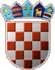 REPUBLIKA HRVATSKA OSJEČKO-BARANJSKA ŽUPANIJA OPĆINA VLADISLAVCITemeljem odredbi članka 39. stavka 2, a u vezi s člankom 43.Zakona o proračunu (Narodne novine 87/08, 136/12 i 15/15) te članka 30. stavak 3. Statuta Općine Vladislavci (Službeni glasnik Općine Vladislavci 3/13., 3/17 i 2/18) Općinsko vijeće na svojoj 12. sjednici održanoj dana 4. prosinca 2018. godine donosiIZMJENE I DOPUNE PRORAČUNA OPĆINE VLADISLAVCI ZA 2018.G.NASLOVNICAOPĆI DIOČlanak 1.Izmjene i dopune Proračuna Općine Vladislavci za 2018. godinu sastoje se od:RASPOLOŽIVA SREDSTAVA IZ PRETHODNIH GODINARAČUN FINANCIRANJAČlanak 2.U članku 2. Prihodi i primici, te rashodi i izdaci po ekonomskoj klasifikaciji utvrđuju se u Računu prihoda i rashoda i Računu zaduživanja / financiranja kako slijedi:POSEBNI DIOIV. Izmjene i dopuneProračuna Općine Vladislavci za 2018. godinuPosebni dio programska klasifikacijaRashodi poslovanja i rashodi za nabavu nefinancijske imovine IV. Izmjenama i dopunama Proračuna Općine Vladislavci za 2018. godinu, raspoređeni su po nositeljima, korisnicima u Posebnom dijelu proračuna prema organizacijskoj i programskoj klasifikaciji na razini odjeljka ekonomske klasifikacije kako slijedi: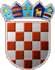 REPUBLIKA HRVATSKAOSJEČKO-BARANJSKA ŽUPANIJAOPĆINA VLADISLAVCIPLAN RAZVOJNIH PROGRAMAČlanak 3.U Planu razvojnih programa za razdoblje 2018. – 2020. godine, koji čini sastavni dio Plana Proračuna Općine Vladislavci za 2018. godinu i projekcija za 2019. i 2020. godinu, dan je detaljniji pregled rashoda po pojedinim programima i kapitalnim projektima.Plan razvojnih programa sadrži ciljeve i prioritete razvoja Općine Vladislavci povezanih s programskom i organizacijskom klasifikacijom proračuna.1Akt/pr.	Aktivnost/projekt	Oznaka	Pokazatelj rezultata	Org. Klas.	PolaznavrijednostCILJANA VRIJED.2018.CILJANA VRIJED.2019.CILJANA VRIJED.IZMJENE I DOPUNEPRORAČUNA ZA 2018 .G.PROJEKCIJA 2019. PROJEKCIJA 2020.A100422	Božićna predstava za djecu	1.2.93.	Broj posjetitelja	0	300	0	0	4.000,00	0,00	0,002Akt/pr.	Aktivnost/projekt	Oznaka	Pokazatelj rezultata	Org. Klas.	PolaznavrijednostCILJANA VRIJED.2018.CILJANA VRIJED.2019.CILJANA VRIJED.IV. IZMJENE I DOPUNEPRORAČUNA ZA 2018 .G.PROJEKCIJA 2019. PROJEKCIJA 2020.1	2	3	4	5	6	7	8	9	10	11	1234Akt/pr.	Aktivnost/projekt	Oznaka	Pokazatelj rezultata	Org. Klas.	PolaznavrijednostCILJANA VRIJED.2018.CILJANA VRIJED.2019.CILJANA VRIJED.IV. IZMJENE I DOPUNEPRORAČUNA ZA 2018 .G.PROJEKCIJA 2019. PROJEKCIJA 2020.5Akt/pr.	Aktivnost/projekt	Oznaka	Pokazatelj rezultata	Org. Klas.	PolaznavrijednostCILJANA VRIJED.2018.CILJANA VRIJED.2019.CILJANA VRIJED.IV. IZMJENE I DOPUNEPRORAČUNA ZA 2018 .G.PROJEKCIJA 2019. PROJEKCIJA 2020.6Akt/pr.	Aktivnost/projekt	Oznaka	Pokazatelj rezultata	Org. Klas.	PolaznavrijednostCILJANA VRIJED.2018.CILJANA VRIJED.2019.CILJANA VRIJED.IV. IZMJENE I DOPUNEPRORAČUNA ZA 2018 .G.PROJEKCIJA 2019. PROJEKCIJA 2020.1	2	3	4	5	6	7	8	9	10	11	12A100392	Nabava motornih kosa isamohodnih kosilica1.1.55.	Broj nabavljenih kosa ikosilica0	3	0	0	18.200,00	0,00	0,00PROGRAM 1008Hrastinu - nabavka stolova iREDOVAN RAD JEDINSTVENOG UPRAVNOG ODJELA28.300,00	19.357,90	19.396,50A100093	Slivna vodna naknada	1.2.21.	-	11.000,00	13.039,00	13.065,00A100029	Materijal  i sredstva za čišćenje i  1.2.1.	Učestalost korištenja	20	20	20	20	1.000,00	1.003,00	1.005,00održavanje mrtvačnicu u Vladislavcima i HrastinumrtvačnicaA100031	El. Energija javne rasvjete	1.2.2.	-	117.000,00	110.330,00	110.550,007Akt/pr.	Aktivnost/projekt	Oznaka	Pokazatelj rezultata	Org. Klas.	PolaznavrijednostCILJANA VRIJED.2018.CILJANA VRIJED.2019.CILJANA VRIJED.IV. IZMJENE I DOPUNEPRORAČUNA ZA 2018 .G.PROJEKCIJA 2019. PROJEKCIJA 2020.1	2	3	4	5	6	7	8	9	10	11	128Akt/pr.	Aktivnost/projekt	Oznaka	Pokazatelj rezultata	Org. Klas.	PolaznavrijednostCILJANA VRIJED.2018.CILJANA VRIJED.2019.CILJANA VRIJED.IV. IZMJENE I DOPUNEPRORAČUNA ZA 2018 .G.PROJEKCIJA 2019. PROJEKCIJA 2020.1	2	3	4	5	6	7	8	9	10	11	12910Akt/pr.	Aktivnost/projekt	Oznaka	Pokazatelj rezultata	Org. Klas.	PolaznavrijednostCILJANA VRIJED.2018.CILJANA VRIJED.2019.CILJANA VRIJED.IV. IZMJENE I DOPUNEPRORAČUNA ZA 2018 .G.PROJEKCIJA 2019. PROJEKCIJA 2020.11Akt/pr.	Aktivnost/projekt	Oznaka	Pokazatelj rezultata	Org. Klas.	PolaznavrijednostCILJANA VRIJED.2018.CILJANA VRIJED.2019.CILJANA VRIJED.IV. IZMJENE I DOPUNEPRORAČUNA ZA 2018 .G.PROJEKCIJA 2019. PROJEKCIJA 2020.12Akt/pr.	Aktivnost/projekt	Oznaka	Pokazatelj rezultata	Org. Klas.	PolaznavrijednostCILJANA VRIJED.2018.CILJANA VRIJED.2019.CILJANA VRIJED.IV. IZMJENE I DOPUNEPRORAČUNA ZA 2018 .G.PROJEKCIJA 2019. PROJEKCIJA 2020.13Akt/pr.	Aktivnost/projekt	Oznaka	Pokazatelj rezultata	Org. Klas.	PolaznavrijednostCILJANA VRIJED.2018.CILJANA VRIJED.2019.CILJANA VRIJED.IV. IZMJENE I DOPUNEPRORAČUNA ZA 2018 .G.PROJEKCIJA 2019. PROJEKCIJA 2020.1	2	3	4	5	6	7	8	9	10	11	12A100395	Rekonstrukcija dijelanerazvrstane ceste Ferenca Kiša u HrastinuKilometraža uređenihnerazvrstanih cesta70 m	0	0	85.500,00	0,00	0,00A100396	Geodetski snimak postojećegstanja terena za izgradnju nove energetski učinkovite javne rasvjeteRazvoj komunalneinfrastrukture0	1	0	0	13.750,00	0,00	0,00A100403	Izrada ograde oko nogometnog igrališta u Dopsinu1.2.83.	Opremljenost sportske infrastrukture0	1	0	0	113.062,50	0,00	0,001415A100412	Stručni nadzor nad radovimarekonstrukcije dijela ulice Ferenca Kiša u Hrastinu1.3.14.	Ispunjavanje zakonskihobveza0	1	0	0	950,00	0,00	0,00A100419	Uređenje ruralne infrastrukture- usluga prijevoza zemlje za uređenje groblja u Dopsinu1.3.16.	Postotak uređenjazemljišta na groblju u Dopsinu0	1	0	0	13.500,00	0,00	0,0016Akt/pr.	Aktivnost/projekt	Oznaka	Pokazatelj rezultata	Org. Klas.	PolaznavrijednostCILJANA VRIJED.2018.CILJANA VRIJED.2019.CILJANA VRIJED.IV. IZMJENE I DOPUNEPRORAČUNA ZA 2018 .G.PROJEKCIJA 2019. PROJEKCIJA 2020.1	2	3	4	5	6	7	8	9	10	11	12171819A100035	Održavanje nerazvrstanih cesta  1.2.5.	Kilometraža i	0,1/200	0,4/800	0,4/800	0,4/800	0,00	5.015,00	5.025,00u Vladislavcimakvadratura uređenih nerazvrstanih cesta2021Akt/pr.	Aktivnost/projekt	Oznaka	Pokazatelj rezultata	Org. Klas.	PolaznavrijednostCILJANA VRIJED.2018.CILJANA VRIJED.2019.CILJANA VRIJED.IV. IZMJENE I DOPUNEPRORAČUNA ZA 2018 .G.PROJEKCIJA 2019. PROJEKCIJA 2020.22Akt/pr.	Aktivnost/projekt	Oznaka	Pokazatelj rezultata	Org. Klas.	PolaznavrijednostCILJANA VRIJED.2018.CILJANA VRIJED.2019.CILJANA VRIJED.IV. IZMJENE I DOPUNEPRORAČUNA ZA 2018 .G.PROJEKCIJA 2019. PROJEKCIJA 2020.1	2	3	4	5	6	7	8	9	10	11	12A100028	Plaće djelatnika zaposlenih uJavnom radu (pomoć u kući)2.1.32.	Broj osoba zaposlenihputem programa Javnih radova92	22	20	30	520.632,40	231.059,42	231.520,1623Akt/pr.	Aktivnost/projekt	Oznaka	Pokazatelj rezultata	Org. Klas.	PolaznavrijednostCILJANA VRIJED.2018.CILJANA VRIJED.2019.CILJANA VRIJED.IV. IZMJENE I DOPUNEPRORAČUNA ZA 2018 .G.PROJEKCIJA 2019. PROJEKCIJA 2020.1	2	3	4	5	6	7	8	9	10	11	12Akt/pr.	Aktivnost/projekt	Oznaka	Pokazatelj rezultata	Org. Klas.	PolaznavrijednostCILJANAVRIJED.2018.CILJANAVRIJED.2019.CILJANAVRIJED.IV. IZMJENE IDOPUNE PRORAČUNA ZA 2018 .G.PROJEKCIJA 2019. PROJEKCIJA 2020.1	2	3	4	5	6	7	8	9	10	11	12A100087	Izrada planskih dokumenata	2.1.17.	Broj planskihdokumenata1	2	2	2	0,00	6.569,65	6.582,7524Akt/pr.	Aktivnost/projekt	Oznaka	Pokazatelj rezultata	Org. Klas.	PolaznavrijednostCILJANA VRIJED.2018.CILJANA VRIJED.2019.CILJANA VRIJED.IV. IZMJENE I DOPUNEPRORAČUNA ZA 2018 .G.PROJEKCIJA 2019. PROJEKCIJA 2020.1	2	3	4	5	6	7	8	9	10	11	1225Akt/pr.	Aktivnost/projekt	Oznaka	Pokazatelj rezultata	Org. Klas.	PolaznavrijednostCILJANA VRIJED.2018.CILJANA VRIJED.2019.CILJANA VRIJED.IV. IZMJENE I DOPUNEPRORAČUNA ZA 2018 .G.PROJEKCIJA 2019. PROJEKCIJA 2020.1	2	3	4	5	6	7	8	9	10	11	12A100349	Izrada Plana djelovanja civilnezaštite2.1.40.	Ispunjenje zakonskih obveza0	1	1	1	11.250,00	11.283,75	11.306,25PROGRAM 1022JAVNE POTREBE U KULTURI31.000,00	31.093,00	31.155,00A100281	Kultura i znanost	2.1.22.	Broj aktivnosti	12	13	13	13	31.000,00	31.093,00	31.155,00A100282	Šport i rekreacija	2.1.23.	Broj polaznika	100	110	120	130	120.000,00	80.240,00	80.400,00PROGRAM 1024FINANCIRANJE UDRUGA OD ZNAČAJA ZA RAZVOJ OPĆINE33.522,16	33.622,73	33.689,77A100092	Redovan rad udruga	2.1.21.	Broj aktivnih udruga	16	16	16	16	33.522,16	33.622,73	33.689,7726Akt/pr.	Aktivnost/projekt	Oznaka	Pokazatelj rezultata	Org. Klas.	PolaznavrijednostCILJANA VRIJED.2018.CILJANA VRIJED.2019.CILJANA VRIJED.IV. IZMJENE I DOPUNEPRORAČUNA ZA 2018 .G.PROJEKCIJA 2019. PROJEKCIJA 2020.1	2	3	4	5	6	7	8	9	10	11	12A100318	Uređenje pročelja - Mjera 5.	2.1.45.	Povećanje standarda	0	20	20	20	0,00	10.030,00	10.050,0027Akt/pr.	Aktivnost/projekt	Oznaka	Pokazatelj rezultata	Org. Klas.	PolaznavrijednostCILJANA VRIJED.2018.CILJANA VRIJED.2019.CILJANA VRIJED.IV. IZMJENE I DOPUNEPRORAČUNA ZA 2018 .G.PROJEKCIJA 2019. PROJEKCIJA 2020.1	2	3	4	5	6	7	8	9	10	11	1228IV. ZAVRŠNE ODREDBEČlanak 4.IV. Izmjene i dopune Proračuna za 2018. godinu objavit će se u „Službenom glasniku“ Općine Vladislavci i na web stranici Općine Vladislavci www.opcina-vladislavci.hr, a stupaju na snagu osmog dana od objave u „Službenom glasniku“ Općine Vladislavci.KLASA: 400-06/17-05/01 Urbroj: 2158/07-01-18-05Vladislavci, 4. prosinca 2018.Predsjednik Općinskog VijećaKrunoslav Morović, v.r.RAČUN PRIHODA I RASHODAPlan proračuna 2018 - 1.PreraspodjelaPovećanje / smanjenjeIV. IZMJENE I DOPUNE PRORAČUNA ZA 2018.IndeksPrihodi poslovanja12.987.393,57 kn-1.764.724,04 kn11.222.669,53 kn86,41%Prihodi od prodaje nefinancijske imovine350.000,00 kn120.000,00 kn470.000,00 kn134,29%UKUPNO PRIHODA13.337.393,57 kn-1.644.724,04 kn11.692.669,53 kn87,67%Rashodi poslovanja5.444.439,49 kn-87.205,53 kn5.357.233,96 kn98,40%Rashodi za nabavu nefinancijske imovine7.671.751,63 kn-1.557.518,51 kn6.114.233,12 kn79,70%UKUPNO RASHODARAZLIKA VIŠAK/MANJAK13.116.191,12 kn-1.644.724,04 kn11.471.467,08 kn87,46%UKUPNO RASHODARAZLIKA VIŠAK/MANJAK221.202,45 kn0,00 kn221.202,45 kn100,00%Ukupan donos viška/manjka iz prethodnih godina-221.202,45 kn0,00 kn-221.202,45 knDio koji će se rasporediti/pokriti u razdoblju-221.202,45 kn0,00 kn-221.202,45 knPrimici od financijske imovine i zaduživanja0,00 kn0,00 kn0,00 knIzdaci za financijsku imovinu i otplate zajmova0,00 kn0,00 kn0,00 knNETO FINANCIRANJE0,00 kn0,00 kn0,00 knVIŠAK/MANJAK + NETO FINANCIRANJE +RASPOLOŽIVA SREDSTVA IZ PRETHODNIH GODINA0,00 kn0,00 kn0,00 knRačun/ Pozicija1Račun/ Pozicija1Opis2Plan proračuna 2018 - 1.3Povećanje/ smanjenje4IV. IZMJENE I DOPUNE5Indeks 5/366Prihodi poslovanja12.987.393,57-1.764.724,0411.222.669,5386,41%61Prihodi od poreza3.799.535,03-482.829,253.316.705,7887,29%611Porez i prirez na dohodak3.519.535,03-444.168,673.075.366,3687,38%613Porezi na imovinu250.000,00-38.660,58211.339,4284,54%614Porezi na robu i usluge30.000,000,0030.000,00100,00%63Pomoći iz inozemstva i od subjekata unutar općeg proračuna7.960.423,58-1.294.617,296.665.806,2983,74%633Pomoći proračunu iz drugih proračuna7.419.412,29-1.724.933,975.694.478,3276,75%634Pomoći odizvanproračunskih korisnika541.011,29-237.764,41303.246,8856,05%638Pomoći temeljem prijenosa EU sredstava0,00668.081,09668.081,0964Prihodi od imovine610.874,06-38.511,30572.362,7693,70%641Prihodi od financijske imovine11.234,380,0011.234,38100,00%642Prihodi od nefinancijske imovine599.639,68-38.511,30561.128,3893,58%65Prihodi od upravnih i administrativnih pristojbi, pristojbi po posebnim propisima i naknada612.560,9019.833,80632.394,70103,24%651Upravne i administrativne pristojbe90.100,0019.427,52109.527,52121,56%652Prihodi po posebnim propisima9.000,006,289.006,28100,07%653Komunalni doprinosi i naknade513.460,90400,00513.860,90100,08%66Prihodi od prodaje proizvoda i robe te pruženih usluga i prihodi od donacija4.000,0031.400,0035.400,00885,00%661Prihodi od prodaje proizvoda i robe te pruženih usluga4.000,0031.400,0035.400,00885,00%7Prihodi od prodajenefinancijske imovine350.000,00120.000,00470.000,00134,29%71Prihodi od prodaje neproizvedene dugotrajne imovine350.000,00120.000,00470.000,00134,29%IZMJENE I DOPUNE PRORAČUNA OPĆINE VLADISLAVCI ZA 2018.G.RAČUN PRIHODA I RASHODA (PRIHODI)IZMJENE I DOPUNE PRORAČUNA OPĆINE VLADISLAVCI ZA 2018.G.RAČUN PRIHODA I RASHODA (PRIHODI)IZMJENE I DOPUNE PRORAČUNA OPĆINE VLADISLAVCI ZA 2018.G.RAČUN PRIHODA I RASHODA (PRIHODI)IZMJENE I DOPUNE PRORAČUNA OPĆINE VLADISLAVCI ZA 2018.G.RAČUN PRIHODA I RASHODA (PRIHODI)IZMJENE I DOPUNE PRORAČUNA OPĆINE VLADISLAVCI ZA 2018.G.RAČUN PRIHODA I RASHODA (PRIHODI)IZMJENE I DOPUNE PRORAČUNA OPĆINE VLADISLAVCI ZA 2018.G.RAČUN PRIHODA I RASHODA (PRIHODI)IZMJENE I DOPUNE PRORAČUNA OPĆINE VLADISLAVCI ZA 2018.G.RAČUN PRIHODA I RASHODA (PRIHODI)Račun/ PozicijaRačun/ PozicijaOpisPlan proračuna 2018 - 1.Povećanje/ smanjenjeIV. IZMJENE I DOPUNEIndeks 5/31123456711Prihodi od prodaje materijalne imovine - prirodnih bogatstava350.000,00120.000,00470.000,00134,29%UKUPNO13.337.393,57-1.644.724,0411.692.669,5387,67%Račun/ Pozicija1Račun/ Pozicija1Opis2Plan proračuna 2018 - 1.3Povećanje/ smanjenje4IV. IZMJENE I DOPUNE5Indeks 5/363Rashodi poslovanja5.444.439,49-87.205,535.357.233,9698,40%31Rashodi za zaposlene1.443.100,68-6.721,931.436.378,7599,53%311Plaće (Bruto)1.153.215,60-7.719,081.145.496,5299,33%312Ostali rashodi za zaposlene	91.150,002.450,0093.600,00102,69%313Doprinosi na plaće198.735,08-1.452,85197.282,2399,27%32Materijalni rashodi2.942.204,15-28.503,602.913.700,5599,03%321Naknade troškova zaposlenima80.720,0016.270,0096.990,00120,16%322Rashodi za materijal i energiju313.120,00103.380,00416.500,00133,02%323Rashodi za usluge2.340.356,26-133.053,602.207.302,6694,31%324Naknade troškova osobama izvan radnog odnosa17.643,890,0017.643,89100,00%329Ostali nespomenuti rashodi poslovanja190.364,00-15.100,00175.264,0092,07%34Financijski rashodi30.700,001.500,0032.200,00104,89%342Kamate za primljene kredite i zajmove2.000,000,002.000,00100,00%343Ostali financijski rashodi28.700,001.500,0030.200,00105,23%37Naknade građanima i kućanstvima na temelju osiguranja i druge naknade586.500,00-34.980,00551.520,0094,04%372Ostale naknadegrađanima i kućanstvima iz proračuna586.500,00-34.980,00551.520,0094,04%38Ostali rashodi441.934,66-18.500,00423.434,6695,81%381Tekuće donacije404.934,663.500,00408.434,66100,86%383Kazne, penali i naknade štete1.000,00-1.000,000,000,00%385***STARI KONTO*** Izvanredni rashodi36.000,00-21.000,0015.000,0041,67%4Rashodi za nabavunefinancijske imovine7.671.751,63-1.557.518,516.114.233,1279,70%42Rashodi za nabavu proizvedene dugotrajne imovine7.671.751,63-1.557.518,516.114.233,1279,70%421Građevinski objekti7.471.557,35-1.463.120,016.008.437,3480,42%422Postrojenja i oprema192.703,28-109.398,5083.304,7843,23%423Prijevozna sredstva7.491,0015.000,0022.491,00300,24%IZMJENE I DOPUNE PRORAČUNA OPĆINE VLADISLAVCI ZA 2018.G.RAČUN PRIHODA I RASHODA (RASHODI)IZMJENE I DOPUNE PRORAČUNA OPĆINE VLADISLAVCI ZA 2018.G.RAČUN PRIHODA I RASHODA (RASHODI)IZMJENE I DOPUNE PRORAČUNA OPĆINE VLADISLAVCI ZA 2018.G.RAČUN PRIHODA I RASHODA (RASHODI)IZMJENE I DOPUNE PRORAČUNA OPĆINE VLADISLAVCI ZA 2018.G.RAČUN PRIHODA I RASHODA (RASHODI)IZMJENE I DOPUNE PRORAČUNA OPĆINE VLADISLAVCI ZA 2018.G.RAČUN PRIHODA I RASHODA (RASHODI)IZMJENE I DOPUNE PRORAČUNA OPĆINE VLADISLAVCI ZA 2018.G.RAČUN PRIHODA I RASHODA (RASHODI)Račun/ PozicijaOpisPlan proračuna 2018 - 1.Povećanje/ smanjenjeIV. IZMJENE I DOPUNEIndeks 5/3123456IV. IZMJENE I DOPUNE PRORAČUNA OPĆINE VLADISLAVCI ZA 2018.G.Poseban dioIV. IZMJENE I DOPUNE PRORAČUNA OPĆINE VLADISLAVCI ZA 2018.G.Poseban dioIV. IZMJENE I DOPUNE PRORAČUNA OPĆINE VLADISLAVCI ZA 2018.G.Poseban dioIV. IZMJENE I DOPUNE PRORAČUNA OPĆINE VLADISLAVCI ZA 2018.G.Poseban dioIV. IZMJENE I DOPUNE PRORAČUNA OPĆINE VLADISLAVCI ZA 2018.G.Poseban dioIV. IZMJENE I DOPUNE PRORAČUNA OPĆINE VLADISLAVCI ZA 2018.G.Poseban dioIV. IZMJENE I DOPUNE PRORAČUNA OPĆINE VLADISLAVCI ZA 2018.G.Poseban dioIV. IZMJENE I DOPUNE PRORAČUNA OPĆINE VLADISLAVCI ZA 2018.G.Poseban dioIV. IZMJENE I DOPUNE PRORAČUNA OPĆINE VLADISLAVCI ZA 2018.G.Poseban dioIV. IZMJENE I DOPUNE PRORAČUNA OPĆINE VLADISLAVCI ZA 2018.G.Poseban dioIV. IZMJENE I DOPUNE PRORAČUNA OPĆINE VLADISLAVCI ZA 2018.G.Poseban dioIV. IZMJENE I DOPUNE PRORAČUNA OPĆINE VLADISLAVCI ZA 2018.G.Poseban dioIV. IZMJENE I DOPUNE PRORAČUNA OPĆINE VLADISLAVCI ZA 2018.G.Poseban dioIV. IZMJENE I DOPUNE PRORAČUNA OPĆINE VLADISLAVCI ZA 2018.G.Poseban dioRačun/ Pozicija1Račun/ Pozicija1Račun/ Pozicija1Račun/ Pozicija1Račun/ Pozicija1Račun/ Pozicija1Račun/ Pozicija1Račun/ Pozicija1Račun/ Pozicija1Opis2Plan proračuna 2018 - 1.3Povećanje/ smanjenje4IV. IZMJENE I DOPUNE5Indeks 5/36RAZDJEL1RAZDJEL1RAZDJEL1RAZDJEL1RAZDJEL1RAZDJEL1RAZDJEL1RAZDJEL1RAZDJEL1OPĆINA VLADISLAVCI13.116.191,12-1.644.724,0411.471.467,0887,46%GLAVA00101GLAVA00101GLAVA00101GLAVA00101GLAVA00101GLAVA00101GLAVA00101GLAVA00101GLAVA00101PREDSTAVNIČKA I IZVRŠNA TIJELA543.014,00-96.894,72446.119,2882,16%Program1001Program1001Program1001Program1001Program1001Program1001Program1001Program1001Program1001REDOVAN RAD PREDSTAVNIČKOG I IZVRŠNOG TIJELA543.014,00-96.894,72446.119,2882,16%Akt. A100001Akt. A100001Akt. A100001Akt. A100001Akt. A100001Akt. A100001Akt. A100001Akt. A100001Akt. A100001Redovan radFunkcija: 0111 Izvršna i zakonodavna tijela18.500,004.064,0022.564,00121,97%Izv.1Redovan radFunkcija: 0111 Izvršna i zakonodavna tijela18.500,004.064,0022.564,00121,97%Izvor: 01Izvor: 01Izvor: 01Izvor: 01Izvor: 01Izvor: 01Izvor: 01Izvor: 01Izvor: 01Opći prihodi i primici18.500,004.064,0022.564,00121,97%3232323232Materijalni rashodi18.500,002.000,0020.500,00110,81%322322322322322Rashodi za materijal i energiju7.500,001.000,008.500,00113,33%323323323323323Rashodi za usluge11.000,001.000,0012.000,00109,09%4242424242Rashodi za nabavu proizvedene dugotrajne imovine0,002.064,002.064,00422422422422422Postrojenja i oprema0,002.064,002.064,00Akt. A100002Akt. A100002Akt. A100002Akt. A100002Akt. A100002Akt. A100002Akt. A100002Akt. A100002Akt. A100002Održavanje web straniceFunkcija: 0111 Izvršna i zakonodavna tijela5.000,00-840,714.159,2983,19%Izv.1Održavanje web straniceFunkcija: 0111 Izvršna i zakonodavna tijela5.000,00-840,714.159,2983,19%Izvor: 01Izvor: 01Izvor: 01Izvor: 01Izvor: 01Izvor: 01Izvor: 01Izvor: 01Izvor: 01Opći prihodi i primici5.000,00-840,714.159,2983,19%3232323232Materijalni rashodi5.000,00-840,714.159,2983,19%323323323323323Rashodi za usluge5.000,00-840,714.159,2983,19%Akt. A100003Akt. A100003Akt. A100003Akt. A100003Akt. A100003Akt. A100003Akt. A100003Akt. A100003Akt. A100003Legalizacija bespravno sagrađenih objekataFunkcija: 0111 Izvršna i zakonodavna tijela20.000,00-19.240,00760,003,80%Izv.1Legalizacija bespravno sagrađenih objekataFunkcija: 0111 Izvršna i zakonodavna tijela20.000,00-19.240,00760,003,80%Izvor: 01Izvor: 01Izvor: 01Izvor: 01Izvor: 01Izvor: 01Izvor: 01Izvor: 01Izvor: 01Opći prihodi i primici20.000,00-19.240,00760,003,80%3232323232Materijalni rashodi20.000,00-19.240,00760,003,80%323323323323323Rashodi za usluge20.000,00-19.240,00760,003,80%Akt. A100004Akt. A100004Akt. A100004Akt. A100004Akt. A100004Akt. A100004Akt. A100004Akt. A100004Akt. A100004Tiskanje Službenog glasnikaFunkcija: 0111 Izvršna i zakonodavna tijela15.000,003.000,0018.000,00120,00%Izv.1Tiskanje Službenog glasnikaFunkcija: 0111 Izvršna i zakonodavna tijela15.000,003.000,0018.000,00120,00%Izvor: 01Izvor: 01Izvor: 01Izvor: 01Izvor: 01Izvor: 01Izvor: 01Izvor: 01Izvor: 01Opći prihodi i primici15.000,003.000,0018.000,00120,00%3232323232Materijalni rashodi15.000,003.000,0018.000,00120,00%323323323323323Rashodi za usluge15.000,003.000,0018.000,00120,00%Akt. A100005Akt. A100005Akt. A100005Akt. A100005Akt. A100005Akt. A100005Akt. A100005Akt. A100005Akt. A100005Naknade za sjedniceFunkcija: 0111 Izvršna i zakonodavna tijela16.000,000,0016.000,00100,00%Izv.1Naknade za sjedniceFunkcija: 0111 Izvršna i zakonodavna tijela16.000,000,0016.000,00100,00%Izvor: 01Izvor: 01Izvor: 01Izvor: 01Izvor: 01Izvor: 01Izvor: 01Izvor: 01Izvor: 01Opći prihodi i primici16.000,000,0016.000,00100,00%3232323232Materijalni rashodi16.000,000,0016.000,00100,00%329329329329329Ostali nespomenuti rashodi poslovanja16.000,000,0016.000,00100,00%Akt. A100007Akt. A100007Akt. A100007Akt. A100007Akt. A100007Akt. A100007Akt. A100007Akt. A100007Akt. A100007Naknada zamjeniku Općinskog načelnikaFunkcija: 0111 Izvršna i zakonodavna tijela20.000,000,0020.000,00100,00%Izv.1Naknada zamjeniku Općinskog načelnikaFunkcija: 0111 Izvršna i zakonodavna tijela20.000,000,0020.000,00100,00%Izvor: 01Izvor: 01Izvor: 01Izvor: 01Izvor: 01Izvor: 01Izvor: 01Izvor: 01Izvor: 01Opći prihodi i primici20.000,000,0020.000,00100,00%3232323232Materijalni rashodi20.000,000,0020.000,00100,00%329329329329329Ostali nespomenuti rashodi poslovanja20.000,000,0020.000,00100,00%Akt. A100008Akt. A100008Akt. A100008Akt. A100008Akt. A100008Akt. A100008Akt. A100008Akt. A100008Akt. A100008Naknada predsjedniku Općinskog vijećaFunkcija: 0111 Izvršna i zakonodavna tijela20.000,000,0020.000,00100,00%Izv.1Naknada predsjedniku Općinskog vijećaFunkcija: 0111 Izvršna i zakonodavna tijela20.000,000,0020.000,00100,00%IV. IZMJENE I DOPUNE PRORAČUNA OPĆINE VLADISLAVCI ZA 2018.G.Poseban dioIV. IZMJENE I DOPUNE PRORAČUNA OPĆINE VLADISLAVCI ZA 2018.G.Poseban dioIV. IZMJENE I DOPUNE PRORAČUNA OPĆINE VLADISLAVCI ZA 2018.G.Poseban dioIV. IZMJENE I DOPUNE PRORAČUNA OPĆINE VLADISLAVCI ZA 2018.G.Poseban dioIV. IZMJENE I DOPUNE PRORAČUNA OPĆINE VLADISLAVCI ZA 2018.G.Poseban dioIV. IZMJENE I DOPUNE PRORAČUNA OPĆINE VLADISLAVCI ZA 2018.G.Poseban dioIV. IZMJENE I DOPUNE PRORAČUNA OPĆINE VLADISLAVCI ZA 2018.G.Poseban dioIV. IZMJENE I DOPUNE PRORAČUNA OPĆINE VLADISLAVCI ZA 2018.G.Poseban dioIV. IZMJENE I DOPUNE PRORAČUNA OPĆINE VLADISLAVCI ZA 2018.G.Poseban dioIV. IZMJENE I DOPUNE PRORAČUNA OPĆINE VLADISLAVCI ZA 2018.G.Poseban dioIV. IZMJENE I DOPUNE PRORAČUNA OPĆINE VLADISLAVCI ZA 2018.G.Poseban dioIV. IZMJENE I DOPUNE PRORAČUNA OPĆINE VLADISLAVCI ZA 2018.G.Poseban dioIV. IZMJENE I DOPUNE PRORAČUNA OPĆINE VLADISLAVCI ZA 2018.G.Poseban dioIV. IZMJENE I DOPUNE PRORAČUNA OPĆINE VLADISLAVCI ZA 2018.G.Poseban dioRačun/ Pozicija1Račun/ Pozicija1Račun/ Pozicija1Račun/ Pozicija1Račun/ Pozicija1Račun/ Pozicija1Račun/ Pozicija1Račun/ Pozicija1Račun/ Pozicija1Opis2Plan proračuna 2018 - 1.3Povećanje/ smanjenje4IV. IZMJENE I DOPUNE5Indeks 5/36Izvor: 01Izvor: 01Izvor: 01Izvor: 01Izvor: 01Izvor: 01Izvor: 01Izvor: 01Izvor: 01Opći prihodi i primici20.000,000,0020.000,00100,00%3232323232Materijalni rashodi20.000,000,0020.000,00100,00%329329329329329Ostali nespomenuti rashodi poslovanja20.000,000,0020.000,00100,00%Akt. A100011Akt. A100011Akt. A100011Akt. A100011Akt. A100011Akt. A100011Akt. A100011Akt. A100011Akt. A100011Reprezentacija za prigodna obilježavanja i proslaveFunkcija: 0111 Izvršna i zakonodavna tijela16.000,00-4.000,0012.000,0075,00%Izv.1Reprezentacija za prigodna obilježavanja i proslaveFunkcija: 0111 Izvršna i zakonodavna tijela16.000,00-4.000,0012.000,0075,00%Izvor: 01Izvor: 01Izvor: 01Izvor: 01Izvor: 01Izvor: 01Izvor: 01Izvor: 01Izvor: 01Opći prihodi i primici16.000,00-4.000,0012.000,0075,00%3232323232Materijalni rashodi16.000,00-4.000,0012.000,0075,00%329329329329329Ostali nespomenuti rashodi poslovanja16.000,00-4.000,0012.000,0075,00%Akt. A100012Akt. A100012Akt. A100012Akt. A100012Akt. A100012Akt. A100012Akt. A100012Akt. A100012Akt. A100012Članarina za lokalnu agencijsku grupu i njeno redovito oslovanjeFunkcija: 0111 Izvršna i zakonodavna tijela3.764,000,003.764,00100,00%Izv.1Članarina za lokalnu agencijsku grupu i njeno redovito oslovanjeFunkcija: 0111 Izvršna i zakonodavna tijela3.764,000,003.764,00100,00%Izvor: 01Izvor: 01Izvor: 01Izvor: 01Izvor: 01Izvor: 01Izvor: 01Izvor: 01Izvor: 01Opći prihodi i primici3.764,000,003.764,00100,00%3232323232Materijalni rashodi3.764,000,003.764,00100,00%329329329329329Ostali nespomenuti rashodi poslovanja3.764,000,003.764,00100,00%Akt. A100013Akt. A100013Akt. A100013Akt. A100013Akt. A100013Akt. A100013Akt. A100013Akt. A100013Akt. A100013Polaganje vijenaca za žrtve rataFunkcija: 0111 Izvršna i zakonodavna tijela3.000,001.000,004.000,00133,33%Izv.1Polaganje vijenaca za žrtve rataFunkcija: 0111 Izvršna i zakonodavna tijela3.000,001.000,004.000,00133,33%Izvor: 01Izvor: 01Izvor: 01Izvor: 01Izvor: 01Izvor: 01Izvor: 01Izvor: 01Izvor: 01Opći prihodi i primici3.000,001.000,004.000,00133,33%3232323232Materijalni rashodi3.000,001.000,004.000,00133,33%329329329329329Ostali nespomenuti rashodi poslovanja3.000,001.000,004.000,00133,33%Akt. A100014Akt. A100014Akt. A100014Akt. A100014Akt. A100014Akt. A100014Akt. A100014Akt. A100014Akt. A100014Proslava dana općine VladislavciFunkcija: 0111 Izvršna i zakonodavna tijela40.100,00-11.900,0028.200,0070,32%Izv.1Proslava dana općine VladislavciFunkcija: 0111 Izvršna i zakonodavna tijela40.100,00-11.900,0028.200,0070,32%Izvor: 01Izvor: 01Izvor: 01Izvor: 01Izvor: 01Izvor: 01Izvor: 01Izvor: 01Izvor: 01Opći prihodi i primici40.100,00-11.900,0028.200,0070,32%3232323232Materijalni rashodi40.100,00-11.900,0028.200,0070,32%323323323323323Rashodi za usluge12.100,00-1.900,0010.200,0084,30%329329329329329Ostali nespomenuti rashodi poslovanja28.000,00-10.000,0018.000,0064,29%Akt. A100015Akt. A100015Akt. A100015Akt. A100015Akt. A100015Akt. A100015Akt. A100015Akt. A100015Akt. A100015Financiranje političkih stranakaFunkcija: 0111 Izvršna i zakonodavna tijela1.100,000,001.100,00100,00%Izv.1Financiranje političkih stranakaFunkcija: 0111 Izvršna i zakonodavna tijela1.100,000,001.100,00100,00%Izvor: 01Izvor: 01Izvor: 01Izvor: 01Izvor: 01Izvor: 01Izvor: 01Izvor: 01Izvor: 01Opći prihodi i primici1.100,000,001.100,00100,00%3838383838Ostali rashodi1.100,000,001.100,00100,00%381381381381381Tekuće donacije1.100,000,001.100,00100,00%Akt. A100095Akt. A100095Akt. A100095Akt. A100095Akt. A100095Akt. A100095Akt. A100095Akt. A100095Akt. A100095Plaća načelnikaFunkcija: 0111 Izvršna i zakonodavna tijela184.150,003.021,99187.171,99101,64%Izv.1Plaća načelnikaFunkcija: 0111 Izvršna i zakonodavna tijela184.150,003.021,99187.171,99101,64%Izvor: 01Izvor: 01Izvor: 01Izvor: 01Izvor: 01Izvor: 01Izvor: 01Izvor: 01Izvor: 01Opći prihodi i primici184.150,003.021,99187.171,99101,64%3131313131Rashodi za zaposlene169.950,00-12.778,01157.171,9992,48%311311311311311Plaće (Bruto)144.900,00-10.899,36134.000,6492,48%313313313313313Doprinosi na plaće25.050,00-1.878,6523.171,3592,50%3232323232Materijalni rashodi14.200,0015.800,0030.000,00211,27%321321321321321Naknade troškova zaposlenima14.200,0015.800,0030.000,00211,27%Akt. A100131Akt. A100131Akt. A100131Akt. A100131Akt. A100131Akt. A100131Akt. A100131Akt. A100131Akt. A100131Naknada za korištenje privatnog automobila u službene svrheFunkcija: 0111 Izvršna i zakonodavna tijela20.000,000,0020.000,00100,00%Izv.1Naknada za korištenje privatnog automobila u službene svrheFunkcija: 0111 Izvršna i zakonodavna tijela20.000,000,0020.000,00100,00%Izvor: 01Izvor: 01Izvor: 01Izvor: 01Izvor: 01Izvor: 01Izvor: 01Izvor: 01Izvor: 01Opći prihodi i primici20.000,000,0020.000,00100,00%3232323232Materijalni rashodi20.000,000,0020.000,00100,00%321321321321321Naknade troškova zaposlenima20.000,000,0020.000,00100,00%Akt. A100150Akt. A100150Akt. A100150Akt. A100150Akt. A100150Akt. A100150Akt. A100150Akt. A100150Akt. A100150PREMIJA OSIGURANJAFunkcija: 0111 Izvršna i zakonodavna tijela2.400,000,002.400,00100,00%Izv.1PREMIJA OSIGURANJAFunkcija: 0111 Izvršna i zakonodavna tijela2.400,000,002.400,00100,00%Izvor: 01Izvor: 01Izvor: 01Izvor: 01Izvor: 01Izvor: 01Izvor: 01Izvor: 01Izvor: 01Opći prihodi i primici2.400,000,002.400,00100,00%3232323232Materijalni rashodi2.400,000,002.400,00100,00%329329329329329Ostali nespomenuti rashodi poslovanja2.400,000,002.400,00100,00%Akt. A100284Akt. A100284Akt. A100284Akt. A100284Akt. A100284Akt. A100284Akt. A100284Akt. A100284Akt. A100284SREDSTVA PRORAČUNSKE ZALIHEFunkcija: 0111 Izvršna i zakonodavna tijela36.000,00-21.000,0015.000,0041,67%Izv.1SREDSTVA PRORAČUNSKE ZALIHEFunkcija: 0111 Izvršna i zakonodavna tijela36.000,00-21.000,0015.000,0041,67%Izvor: 01Izvor: 01Izvor: 01Izvor: 01Izvor: 01Izvor: 01Izvor: 01Izvor: 01Izvor: 01Opći prihodi i primici36.000,00-21.000,0015.000,0041,67%IV. IZMJENE I DOPUNE PRORAČUNA OPĆINE VLADISLAVCI ZA 2018.G.Poseban dioIV. IZMJENE I DOPUNE PRORAČUNA OPĆINE VLADISLAVCI ZA 2018.G.Poseban dioIV. IZMJENE I DOPUNE PRORAČUNA OPĆINE VLADISLAVCI ZA 2018.G.Poseban dioIV. IZMJENE I DOPUNE PRORAČUNA OPĆINE VLADISLAVCI ZA 2018.G.Poseban dioIV. IZMJENE I DOPUNE PRORAČUNA OPĆINE VLADISLAVCI ZA 2018.G.Poseban dioIV. IZMJENE I DOPUNE PRORAČUNA OPĆINE VLADISLAVCI ZA 2018.G.Poseban dioIV. IZMJENE I DOPUNE PRORAČUNA OPĆINE VLADISLAVCI ZA 2018.G.Poseban dioIV. IZMJENE I DOPUNE PRORAČUNA OPĆINE VLADISLAVCI ZA 2018.G.Poseban dioIV. IZMJENE I DOPUNE PRORAČUNA OPĆINE VLADISLAVCI ZA 2018.G.Poseban dioIV. IZMJENE I DOPUNE PRORAČUNA OPĆINE VLADISLAVCI ZA 2018.G.Poseban dioIV. IZMJENE I DOPUNE PRORAČUNA OPĆINE VLADISLAVCI ZA 2018.G.Poseban dioIV. IZMJENE I DOPUNE PRORAČUNA OPĆINE VLADISLAVCI ZA 2018.G.Poseban dioIV. IZMJENE I DOPUNE PRORAČUNA OPĆINE VLADISLAVCI ZA 2018.G.Poseban dioIV. IZMJENE I DOPUNE PRORAČUNA OPĆINE VLADISLAVCI ZA 2018.G.Poseban dioRačun/ Pozicija1Račun/ Pozicija1Račun/ Pozicija1Račun/ Pozicija1Račun/ Pozicija1Račun/ Pozicija1Račun/ Pozicija1Račun/ Pozicija1Račun/ Pozicija1Opis2Plan proračuna 2018 - 1.3Povećanje/ smanjenje4IV. IZMJENE I DOPUNE5Indeks 5/363838383838Ostali rashodi36.000,00-21.000,0015.000,0041,67%385385385385385***STARI KONTO*** Izvanredni rashodi36.000,00-21.000,0015.000,0041,67%Akt. A100291Akt. A100291Akt. A100291Akt. A100291Akt. A100291Akt. A100291Akt. A100291Akt. A100291Akt. A100291TROŠKOVI VEZANI ZA OŠASNU IMOVINUFunkcija: 0111 Izvršna i zakonodavna tijela1.500,00-1.500,000,000,00%Izv.1TROŠKOVI VEZANI ZA OŠASNU IMOVINUFunkcija: 0111 Izvršna i zakonodavna tijela1.500,00-1.500,000,000,00%Izvor: 01Izvor: 01Izvor: 01Izvor: 01Izvor: 01Izvor: 01Izvor: 01Izvor: 01Izvor: 01Opći prihodi i primici1.500,00-1.500,000,000,00%3232323232Materijalni rashodi1.500,00-1.500,000,000,00%329329329329329Ostali nespomenuti rashodi poslovanja1.500,00-1.500,000,000,00%Akt. A100333Akt. A100333Akt. A100333Akt. A100333Akt. A100333Akt. A100333Akt. A100333Akt. A100333Akt. A100333Naknada zamjeniku predsjednika Općinskog vijećaFunkcija: 0111 Izvršna i zakonodavna tijela10.500,000,0010.500,00100,00%Izv.1Naknada zamjeniku predsjednika Općinskog vijećaFunkcija: 0111 Izvršna i zakonodavna tijela10.500,000,0010.500,00100,00%Izvor: 01Izvor: 01Izvor: 01Izvor: 01Izvor: 01Izvor: 01Izvor: 01Izvor: 01Izvor: 01Opći prihodi i primici10.500,000,0010.500,00100,00%3232323232Materijalni rashodi10.500,000,0010.500,00100,00%329329329329329Ostali nespomenuti rashodi poslovanja10.500,000,0010.500,00100,00%Akt. A100334Izv.	5Akt. A100334Izv.	5Akt. A100334Izv.	5Akt. A100334Izv.	5Akt. A100334Izv.	5Akt. A100334Izv.	5Akt. A100334Izv.	5Akt. A100334Izv.	5Akt. A100334Izv.	5OPREMANJE KUHINJA U DRUŠTVENIM DOMOVIMAFunkcija: 0660 Rashodi vezani uz stanovanje i kom. pogodnosti koji nisu drugdje svrstani50.000,00-50.000,000,000,00%Izvor: 05Izvor: 05Izvor: 05Izvor: 05Izvor: 05Izvor: 05Izvor: 05Izvor: 05Izvor: 05Pomoći50.000,00-50.000,000,000,00%4242424242Rashodi za nabavu proizvedene dugotrajne imovine50.000,00-50.000,000,000,00%422422422422422Postrojenja i oprema50.000,00-50.000,000,000,00%Akt. A100335Izv. 1Akt. A100335Izv. 1Akt. A100335Izv. 1Akt. A100335Izv. 1Akt. A100335Izv. 1Akt. A100335Izv. 1Akt. A100335Izv. 1Akt. A100335Izv. 1Akt. A100335Izv. 1OPREMANJE DRUŠVENOG DOMA U HRASTINU - NABAVKA STOLOVA I KLUPAFunkcija: 0660 Rashodi vezani uz stanovanje i kom. pogodnosti koji nisu drugdje svrstani15.000,00-15.000,000,000,00%Izvor: 01Izvor: 01Izvor: 01Izvor: 01Izvor: 01Izvor: 01Izvor: 01Izvor: 01Izvor: 01Opći prihodi i primici15.000,00-15.000,000,000,00%4242424242Rashodi za nabavu proizvedene dugotrajne imovine15.000,00-15.000,000,000,00%422422422422422Postrojenja i oprema15.000,00-15.000,000,000,00%Akt. A100381Akt. A100381Akt. A100381Akt. A100381Akt. A100381Akt. A100381Akt. A100381Akt. A100381Akt. A100381MANIFESTACIJE I OČUVANJE KULTURNE BAŠTINEFunkcija: 0111 Izvršna i zakonodavna tijela45.000,006.500,0051.500,00114,44%Izv.1MANIFESTACIJE I OČUVANJE KULTURNE BAŠTINEFunkcija: 0111 Izvršna i zakonodavna tijela45.000,006.500,0051.500,00114,44%Izvor: 01Izvor: 01Izvor: 01Izvor: 01Izvor: 01Izvor: 01Izvor: 01Izvor: 01Izvor: 01Opći prihodi i primici45.000,006.500,0051.500,00114,44%3737373737Naknade građanima i kućanstvima na temelju osiguranja i druge naknade45.000,006.500,0051.500,00114,44%372372372372372Ostale naknade građanima i kućanstvima iz proračuna45.000,006.500,0051.500,00114,44%Akt. A100421Akt. A100421Akt. A100421Akt. A100421Akt. A100421Akt. A100421Akt. A100421Akt. A100421Akt. A100421ADVENT U VLADISLAVCIMAFunkcija: 0111 Izvršna i zakonodavna tijela0,005.000,005.000,00Izv.1ADVENT U VLADISLAVCIMAFunkcija: 0111 Izvršna i zakonodavna tijela0,005.000,005.000,00Izvor: 01Izvor: 01Izvor: 01Izvor: 01Izvor: 01Izvor: 01Izvor: 01Izvor: 01Izvor: 01Opći prihodi i primici0,005.000,005.000,003232323232Materijalni rashodi0,005.000,005.000,00323323323323323Rashodi za usluge0,005.000,005.000,00Akt. A100422Akt. A100422Akt. A100422Akt. A100422Akt. A100422Akt. A100422Akt. A100422Akt. A100422Akt. A100422BOŽIĆNA PREDSTAVA ZA DJECUFunkcija: 0111 Izvršna i zakonodavna tijela0,004.000,004.000,00Izv.1BOŽIĆNA PREDSTAVA ZA DJECUFunkcija: 0111 Izvršna i zakonodavna tijela0,004.000,004.000,00Izvor: 01Izvor: 01Izvor: 01Izvor: 01Izvor: 01Izvor: 01Izvor: 01Izvor: 01Izvor: 01Opći prihodi i primici0,004.000,004.000,003232323232Materijalni rashodi0,004.000,004.000,00323323323323323Rashodi za usluge0,004.000,004.000,00GLAVA00102GLAVA00102GLAVA00102GLAVA00102GLAVA00102GLAVA00102GLAVA00102GLAVA00102GLAVA00102JEDINSTVENI UPRAVNI ODJEL12.573.177,12-1.547.829,3211.025.347,8087,69%Program1008Program1008Program1008Program1008Program1008Program1008Program1008Program1008Program1008REDOVAN RADJEDINSTVENOG UPRAVNOG ODJELA903.304,01-239.198,08664.105,9373,52%Akt. A100016Akt. A100016Akt. A100016Akt. A100016Akt. A100016Akt. A100016Akt. A100016Akt. A100016Akt. A100016Redovan radFunkcija: 0131 Opće usluge vezane uz službenike510.793,89-4.487,96506.305,9399,12%Izv.15Redovan radFunkcija: 0131 Opće usluge vezane uz službenike510.793,89-4.487,96506.305,9399,12%Izvor: 01Izvor: 01Izvor: 01Izvor: 01Izvor: 01Izvor: 01Izvor: 01Izvor: 01Izvor: 01Opći prihodi i primici469.926,99-4.813,90465.113,0998,98%IV. IZMJENE I DOPUNE PRORAČUNA OPĆINE VLADISLAVCI ZA 2018.G.Poseban dioIV. IZMJENE I DOPUNE PRORAČUNA OPĆINE VLADISLAVCI ZA 2018.G.Poseban dioIV. IZMJENE I DOPUNE PRORAČUNA OPĆINE VLADISLAVCI ZA 2018.G.Poseban dioIV. IZMJENE I DOPUNE PRORAČUNA OPĆINE VLADISLAVCI ZA 2018.G.Poseban dioIV. IZMJENE I DOPUNE PRORAČUNA OPĆINE VLADISLAVCI ZA 2018.G.Poseban dioIV. IZMJENE I DOPUNE PRORAČUNA OPĆINE VLADISLAVCI ZA 2018.G.Poseban dioIV. IZMJENE I DOPUNE PRORAČUNA OPĆINE VLADISLAVCI ZA 2018.G.Poseban dioIV. IZMJENE I DOPUNE PRORAČUNA OPĆINE VLADISLAVCI ZA 2018.G.Poseban dioIV. IZMJENE I DOPUNE PRORAČUNA OPĆINE VLADISLAVCI ZA 2018.G.Poseban dioIV. IZMJENE I DOPUNE PRORAČUNA OPĆINE VLADISLAVCI ZA 2018.G.Poseban dioIV. IZMJENE I DOPUNE PRORAČUNA OPĆINE VLADISLAVCI ZA 2018.G.Poseban dioIV. IZMJENE I DOPUNE PRORAČUNA OPĆINE VLADISLAVCI ZA 2018.G.Poseban dioIV. IZMJENE I DOPUNE PRORAČUNA OPĆINE VLADISLAVCI ZA 2018.G.Poseban dioIV. IZMJENE I DOPUNE PRORAČUNA OPĆINE VLADISLAVCI ZA 2018.G.Poseban dioRačun/ Pozicija1Račun/ Pozicija1Račun/ Pozicija1Račun/ Pozicija1Račun/ Pozicija1Račun/ Pozicija1Račun/ Pozicija1Račun/ Pozicija1Račun/ Pozicija1Opis2Plan proračuna 2018 - 1.3Povećanje/ smanjenje4IV. IZMJENE I DOPUNE5Indeks 5/363131313131Rashodi za zaposlene237.465,90-10.283,90227.182,0095,67%311311311311311Plaće (Bruto)150.115,90-19.115,90131.000,0087,27%312312312312312Ostali rashodi za zaposlene56.650,0017.000,0073.650,00130,01%313313313313313Doprinosi na plaće30.700,00-8.168,0022.532,0073,39%3232323232Materijalni rashodi201.761,093.970,00205.731,09101,97%321321321321321Naknade troškova zaposlenima37.000,001.170,0038.170,00103,16%322322322322322Rashodi za materijal i energiju43.000,00-3.000,0040.000,0093,02%323323323323323Rashodi za usluge74.500,002.200,0076.700,00102,95%324324324324324Naknade troškova osobama izvan radnog odnosa4.661,090,004.661,09100,00%329329329329329Ostali nespomenuti rashodi poslovanja42.600,003.600,0046.200,00108,45%3434343434Financijski rashodi30.700,001.500,0032.200,00104,89%342342342342342Kamate za primljene kredite i zajmove2.000,000,002.000,00100,00%343343343343343Ostali financijski rashodi28.700,001.500,0030.200,00105,23%Izvor: 05Izvor: 05Izvor: 05Izvor: 05Izvor: 05Izvor: 05Izvor: 05Izvor: 05Izvor: 05Pomoći40.866,90325,9441.192,84100,80%3131313131Rashodi za zaposlene27.884,10325,9428.210,04101,17%311311311311311Plaće (Bruto)27.884,10-3.814,1024.070,0086,32%313313313313313Doprinosi na plaće0,004.140,044.140,043232323232Materijalni rashodi12.982,800,0012.982,80100,00%324324324324324Naknade troškova osobama izvan radnog odnosa12.982,800,0012.982,80100,00%Akt. A100063Izv. 1	7Akt. A100063Izv. 1	7Akt. A100063Izv. 1	7Akt. A100063Izv. 1	7Akt. A100063Izv. 1	7Akt. A100063Izv. 1	7Akt. A100063Izv. 1	7Akt. A100063Izv. 1	7Akt. A100063Izv. 1	7DeratizacijaFunkcija: 0660 Rashodi vezani uz stanovanje i kom. pogodnosti koji nisu drugdje svrstani55.000,00-18.000,0037.000,0067,27%Izvor: 01Izvor: 01Izvor: 01Izvor: 01Izvor: 01Izvor: 01Izvor: 01Izvor: 01Izvor: 01Opći prihodi i primici27.500,00-18.000,009.500,0034,55%3232323232Materijalni rashodi27.500,00-18.000,009.500,0034,55%323323323323323Rashodi za usluge27.500,00-18.000,009.500,0034,55%Izvor: 07Izvor: 07Izvor: 07Izvor: 07Izvor: 07Izvor: 07Izvor: 07Izvor: 07Izvor: 07Prihodi od nefin.imovine i nadoknade šteta27.500,000,0027.500,00100,00%3232323232Materijalni rashodi27.500,000,0027.500,00100,00%323323323323323Rashodi za usluge27.500,000,0027.500,00100,00%Akt. A100093Izv. 1Akt. A100093Izv. 1Akt. A100093Izv. 1Akt. A100093Izv. 1Akt. A100093Izv. 1Akt. A100093Izv. 1Akt. A100093Izv. 1Akt. A100093Izv. 1Akt. A100093Izv. 1Slivna vodna naknadaFunkcija: 0660 Rashodi vezani uz stanovanje i kom. pogodnosti koji nisu drugdje svrstani13.000,00-2.000,0011.000,0084,62%Izvor: 01Izvor: 01Izvor: 01Izvor: 01Izvor: 01Izvor: 01Izvor: 01Izvor: 01Izvor: 01Opći prihodi i primici13.000,00-2.000,0011.000,0084,62%3232323232Materijalni rashodi13.000,00-2.000,0011.000,0084,62%323323323323323Rashodi za usluge13.000,00-2.000,0011.000,0084,62%Akt. A100100Akt. A100100Akt. A100100Akt. A100100Akt. A100100Akt. A100100Akt. A100100Akt. A100100Akt. A100100PROMIDŽBA OPĆINEFunkcija: 0111 Izvršna i zakonodavna tijela16.250,000,0016.250,00100,00%Izv.1PROMIDŽBA OPĆINEFunkcija: 0111 Izvršna i zakonodavna tijela16.250,000,0016.250,00100,00%Izvor: 01Izvor: 01Izvor: 01Izvor: 01Izvor: 01Izvor: 01Izvor: 01Izvor: 01Izvor: 01Opći prihodi i primici16.250,000,0016.250,00100,00%3232323232Materijalni rashodi16.250,000,0016.250,00100,00%323323323323323Rashodi za usluge16.250,000,0016.250,00100,00%Akt. A100105Akt. A100105Akt. A100105Akt. A100105Akt. A100105Akt. A100105Akt. A100105Akt. A100105Akt. A100105Objava oglasa za javnu nabavuFunkcija: 0111 Izvršna i zakonodavna tijela20.000,00-5.000,0015.000,0075,00%Izv.1Objava oglasa za javnu nabavuFunkcija: 0111 Izvršna i zakonodavna tijela20.000,00-5.000,0015.000,0075,00%Izvor: 01Izvor: 01Izvor: 01Izvor: 01Izvor: 01Izvor: 01Izvor: 01Izvor: 01Izvor: 01Opći prihodi i primici20.000,00-5.000,0015.000,0075,00%3232323232Materijalni rashodi20.000,00-5.000,0015.000,0075,00%323323323323323Rashodi za usluge20.000,00-5.000,0015.000,0075,00%Akt. A100132Akt. A100132Akt. A100132Akt. A100132Akt. A100132Akt. A100132Akt. A100132Akt. A100132Akt. A100132Naknada za korištenje privatnog automobila u službene svrheFunkcija: 0131 Opće usluge vezane uz službenike2.000,001.000,003.000,00150,00%Izv.1Naknada za korištenje privatnog automobila u službene svrheFunkcija: 0131 Opće usluge vezane uz službenike2.000,001.000,003.000,00150,00%Izvor: 01Izvor: 01Izvor: 01Izvor: 01Izvor: 01Izvor: 01Izvor: 01Izvor: 01Izvor: 01Opći prihodi i primici2.000,001.000,003.000,00150,00%3232323232Materijalni rashodi2.000,001.000,003.000,00150,00%321321321321321Naknade troškova zaposlenima2.000,001.000,003.000,00150,00%IV. IZMJENE I DOPUNE PRORAČUNA OPĆINE VLADISLAVCI ZA 2018.G.Poseban dioIV. IZMJENE I DOPUNE PRORAČUNA OPĆINE VLADISLAVCI ZA 2018.G.Poseban dioIV. IZMJENE I DOPUNE PRORAČUNA OPĆINE VLADISLAVCI ZA 2018.G.Poseban dioIV. IZMJENE I DOPUNE PRORAČUNA OPĆINE VLADISLAVCI ZA 2018.G.Poseban dioIV. IZMJENE I DOPUNE PRORAČUNA OPĆINE VLADISLAVCI ZA 2018.G.Poseban dioIV. IZMJENE I DOPUNE PRORAČUNA OPĆINE VLADISLAVCI ZA 2018.G.Poseban dioIV. IZMJENE I DOPUNE PRORAČUNA OPĆINE VLADISLAVCI ZA 2018.G.Poseban dioIV. IZMJENE I DOPUNE PRORAČUNA OPĆINE VLADISLAVCI ZA 2018.G.Poseban dioIV. IZMJENE I DOPUNE PRORAČUNA OPĆINE VLADISLAVCI ZA 2018.G.Poseban dioIV. IZMJENE I DOPUNE PRORAČUNA OPĆINE VLADISLAVCI ZA 2018.G.Poseban dioIV. IZMJENE I DOPUNE PRORAČUNA OPĆINE VLADISLAVCI ZA 2018.G.Poseban dioIV. IZMJENE I DOPUNE PRORAČUNA OPĆINE VLADISLAVCI ZA 2018.G.Poseban dioIV. IZMJENE I DOPUNE PRORAČUNA OPĆINE VLADISLAVCI ZA 2018.G.Poseban dioIV. IZMJENE I DOPUNE PRORAČUNA OPĆINE VLADISLAVCI ZA 2018.G.Poseban dioRačun/ PozicijaRačun/ PozicijaRačun/ PozicijaRačun/ PozicijaRačun/ PozicijaRačun/ PozicijaRačun/ PozicijaRačun/ PozicijaRačun/ PozicijaOpisPlan proračuna 2018 - 1.Povećanje/ smanjenjeIV. IZMJENE I DOPUNEIndeks 5/311111111123456Akt. A100159Akt. A100159Akt. A100159Akt. A100159Akt. A100159Akt. A100159Akt. A100159Akt. A100159Akt. A100159PREMIJA OSIGURANJA OD POŽARA I2.300,000,002.300,00100,00%POŽARNIH RIZIKA I OSIGURANJE ODODGOVORNOSTIIzv. 1Izv. 1Izv. 1Izv. 1Izv. 1Izv. 1Izv. 1Izv. 1Izv. 1Funkcija: 0660 Rashodi vezani uz stanovanje i kom. pogodnosti koji nisu drugdje svrstaniIzvor: 01Izvor: 01Izvor: 01Izvor: 01Izvor: 01Izvor: 01Izvor: 01Izvor: 01Izvor: 01Opći prihodi i primici2.300,000,002.300,00100,00%3232323232Materijalni rashodi2.300,000,002.300,00100,00%329329329329329Ostali nespomenuti rashodi poslovanja2.300,000,002.300,00100,00%Akt. A100168Akt. A100168Akt. A100168Akt. A100168Akt. A100168Akt. A100168Akt. A100168Akt. A100168Akt. A100168TROŠKOVI PRIJEVOZA ZA ODLAZAK NA DRŽAVNI STRUČNI ISPITFunkcija: 0131 Opće usluge vezane uz službenike1.000,00-1.000,000,000,00%Izv.1TROŠKOVI PRIJEVOZA ZA ODLAZAK NA DRŽAVNI STRUČNI ISPITFunkcija: 0131 Opće usluge vezane uz službenike1.000,00-1.000,000,000,00%Izvor: 01Izvor: 01Izvor: 01Izvor: 01Izvor: 01Izvor: 01Izvor: 01Izvor: 01Izvor: 01Opći prihodi i primici1.000,00-1.000,000,000,00%3232323232Materijalni rashodi1.000,00-1.000,000,000,00%321321321321321Naknade troškova zaposlenima1.000,00-1.000,000,000,00%Akt. A100194Akt. A100194Akt. A100194Akt. A100194Akt. A100194Akt. A100194Akt. A100194Akt. A100194Akt. A100194OPREMANJE JEDINSTVENOG UPRAVNOG ODJELAFunkcija: 0131 Opće usluge vezane uz službenike10.000,00-10.000,000,000,00%Izv.1OPREMANJE JEDINSTVENOG UPRAVNOG ODJELAFunkcija: 0131 Opće usluge vezane uz službenike10.000,00-10.000,000,000,00%Izvor: 01Izvor: 01Izvor: 01Izvor: 01Izvor: 01Izvor: 01Izvor: 01Izvor: 01Izvor: 01Opći prihodi i primici10.000,00-10.000,000,000,00%4242424242Rashodi za nabavu proizvedene dugotrajne imovine10.000,00-10.000,000,000,00%422422422422422Postrojenja i oprema10.000,00-10.000,000,000,00%Akt. A100209Akt. A100209Akt. A100209Akt. A100209Akt. A100209Akt. A100209Akt. A100209Akt. A100209Akt. A100209OPSKRBA PITKOM VODOM - JEDINSTVENI UPRAVNI ODJELFunkcija: 0131 Opće usluge vezane uz službenike7.000,001.500,008.500,00121,43%Izv.1OPSKRBA PITKOM VODOM - JEDINSTVENI UPRAVNI ODJELFunkcija: 0131 Opće usluge vezane uz službenike7.000,001.500,008.500,00121,43%Izvor: 01Izvor: 01Izvor: 01Izvor: 01Izvor: 01Izvor: 01Izvor: 01Izvor: 01Izvor: 01Opći prihodi i primici7.000,001.500,008.500,00121,43%3232323232Materijalni rashodi7.000,001.500,008.500,00121,43%323323323323323Rashodi za usluge7.000,001.500,008.500,00121,43%Akt. A100258Akt. A100258Akt. A100258Akt. A100258Akt. A100258Akt. A100258Akt. A100258Akt. A100258Akt. A100258NAKNADE ZBOG NEZAPOŠLJAVANJA INVALIDAFunkcija: 0131 Opće usluge vezane uz službenike3.000,00-3.000,000,000,00%Izv.1NAKNADE ZBOG NEZAPOŠLJAVANJA INVALIDAFunkcija: 0131 Opće usluge vezane uz službenike3.000,00-3.000,000,000,00%Izvor: 01Izvor: 01Izvor: 01Izvor: 01Izvor: 01Izvor: 01Izvor: 01Izvor: 01Izvor: 01Opći prihodi i primici3.000,00-3.000,000,000,00%3232323232Materijalni rashodi3.000,00-3.000,000,000,00%329329329329329Ostali nespomenuti rashodi poslovanja3.000,00-3.000,000,000,00%Akt. A100293Akt. A100293Akt. A100293Akt. A100293Akt. A100293Akt. A100293Akt. A100293Akt. A100293Akt. A100293NAKNADE ŠTETE GRAĐANIMAFunkcija: 0111 Izvršna i zakonodavna tijela1.000,00-1.000,000,000,00%Izv.1NAKNADE ŠTETE GRAĐANIMAFunkcija: 0111 Izvršna i zakonodavna tijela1.000,00-1.000,000,000,00%Izvor: 01Izvor: 01Izvor: 01Izvor: 01Izvor: 01Izvor: 01Izvor: 01Izvor: 01Izvor: 01Opći prihodi i primici1.000,00-1.000,000,000,00%3838383838Ostali rashodi1.000,00-1.000,000,000,00%383383383383383Kazne, penali i naknade štete1.000,00-1.000,000,000,00%Akt. A100296Akt. A100296Akt. A100296Akt. A100296Akt. A100296Akt. A100296Akt. A100296Akt. A100296Akt. A100296DNEVNICE ZA ODLAZAK NA DRŽAVNI STRUČNI ISPITFunkcija: 0131 Opće usluge vezane uz službenike1.000,00-1.000,000,000,00%Izv.1DNEVNICE ZA ODLAZAK NA DRŽAVNI STRUČNI ISPITFunkcija: 0131 Opće usluge vezane uz službenike1.000,00-1.000,000,000,00%Izvor: 01Izvor: 01Izvor: 01Izvor: 01Izvor: 01Izvor: 01Izvor: 01Izvor: 01Izvor: 01Opći prihodi i primici1.000,00-1.000,000,000,00%3232323232Materijalni rashodi1.000,00-1.000,000,000,00%321321321321321Naknade troškova zaposlenima1.000,00-1.000,000,000,00%Akt. A100298Akt. A100298Akt. A100298Akt. A100298Akt. A100298Akt. A100298Akt. A100298Akt. A100298Akt. A100298NAKNADA ZA PROMJENU NAMJENE ZEMLJIŠTAFunkcija: 0421 Poljoprivreda2.000,00-1.000,001.000,0050,00%Izv.1NAKNADA ZA PROMJENU NAMJENE ZEMLJIŠTAFunkcija: 0421 Poljoprivreda2.000,00-1.000,001.000,0050,00%Izvor: 01Izvor: 01Izvor: 01Izvor: 01Izvor: 01Izvor: 01Izvor: 01Izvor: 01Izvor: 01Opći prihodi i primici2.000,00-1.000,001.000,0050,00%3232323232Materijalni rashodi2.000,00-1.000,001.000,0050,00%329329329329329Ostali nespomenuti rashodi poslovanja2.000,00-1.000,001.000,0050,00%Akt. A100305Akt. A100305Akt. A100305Akt. A100305Akt. A100305Akt. A100305Akt. A100305Akt. A100305Akt. A100305PREMIJA OSIGURANJA OD POŽARA, LOMA STAKLA, PROVALNE KRAĐE I RAZBOJSTVAFunkcija: 0111 Izvršna i zakonodavna tijela12.500,00-400,0012.100,0096,80%Izv.1PREMIJA OSIGURANJA OD POŽARA, LOMA STAKLA, PROVALNE KRAĐE I RAZBOJSTVAFunkcija: 0111 Izvršna i zakonodavna tijela12.500,00-400,0012.100,0096,80%Izvor: 01Izvor: 01Izvor: 01Izvor: 01Izvor: 01Izvor: 01Izvor: 01Izvor: 01Izvor: 01Opći prihodi i primici12.500,00-400,0012.100,0096,80%3232323232Materijalni rashodi12.500,00-400,0012.100,0096,80%IV. IZMJENE I DOPUNE PRORAČUNA OPĆINE VLADISLAVCI ZA 2018.G.Poseban dioIV. IZMJENE I DOPUNE PRORAČUNA OPĆINE VLADISLAVCI ZA 2018.G.Poseban dioIV. IZMJENE I DOPUNE PRORAČUNA OPĆINE VLADISLAVCI ZA 2018.G.Poseban dioIV. IZMJENE I DOPUNE PRORAČUNA OPĆINE VLADISLAVCI ZA 2018.G.Poseban dioIV. IZMJENE I DOPUNE PRORAČUNA OPĆINE VLADISLAVCI ZA 2018.G.Poseban dioIV. IZMJENE I DOPUNE PRORAČUNA OPĆINE VLADISLAVCI ZA 2018.G.Poseban dioIV. IZMJENE I DOPUNE PRORAČUNA OPĆINE VLADISLAVCI ZA 2018.G.Poseban dioIV. IZMJENE I DOPUNE PRORAČUNA OPĆINE VLADISLAVCI ZA 2018.G.Poseban dioIV. IZMJENE I DOPUNE PRORAČUNA OPĆINE VLADISLAVCI ZA 2018.G.Poseban dioIV. IZMJENE I DOPUNE PRORAČUNA OPĆINE VLADISLAVCI ZA 2018.G.Poseban dioIV. IZMJENE I DOPUNE PRORAČUNA OPĆINE VLADISLAVCI ZA 2018.G.Poseban dioIV. IZMJENE I DOPUNE PRORAČUNA OPĆINE VLADISLAVCI ZA 2018.G.Poseban dioIV. IZMJENE I DOPUNE PRORAČUNA OPĆINE VLADISLAVCI ZA 2018.G.Poseban dioIV. IZMJENE I DOPUNE PRORAČUNA OPĆINE VLADISLAVCI ZA 2018.G.Poseban dioRačun/ PozicijaRačun/ PozicijaRačun/ PozicijaRačun/ PozicijaRačun/ PozicijaRačun/ PozicijaRačun/ PozicijaRačun/ PozicijaRačun/ PozicijaOpisPlan proračuna 2018 - 1.Povećanje/ smanjenjeIV. IZMJENE I DOPUNEIndeks 5/311111111123456329329329329329Ostali nespomenuti rashodi poslovanja12.500,00-400,0012.100,0096,80%Akt. A100364Akt. A100364Akt. A100364Akt. A100364Akt. A100364Akt. A100364Akt. A100364Akt. A100364Akt. A100364PROJEKT UVOĐENJA E - RAČUNAFunkcija: 0131 Opće usluge vezane uz službenike111.860,12-111.860,120,000,00%Izv.15PROJEKT UVOĐENJA E - RAČUNAFunkcija: 0131 Opće usluge vezane uz službenike111.860,12-111.860,120,000,00%Izvor: 01Izvor: 01Izvor: 01Izvor: 01Izvor: 01Izvor: 01Izvor: 01Izvor: 01Izvor: 01Opći prihodi i primici27.965,03-27.965,030,000,00%3232323232Materijalni rashodi27.965,03-27.965,030,000,00%323323323323323Rashodi za usluge27.965,03-27.965,030,000,00%Izvor: 05Izvor: 05Izvor: 05Izvor: 05Izvor: 05Izvor: 05Izvor: 05Izvor: 05Izvor: 05Pomoći83.895,09-83.895,090,000,00%3232323232Materijalni rashodi83.895,09-83.895,090,000,00%323323323323323Rashodi za usluge83.895,09-83.895,090,000,00%Akt. A100374Akt. A100374Akt. A100374Akt. A100374Akt. A100374Akt. A100374Akt. A100374Akt. A100374Akt. A100374IZRADA PROJEKTNIH PRIJAVA ZA NATJEČAJE I JAVNE POZIVEFunkcija: 0112 Financijski i fiskalni poslovi15.000,00-3.000,0012.000,0080,00%Izv.1IZRADA PROJEKTNIH PRIJAVA ZA NATJEČAJE I JAVNE POZIVEFunkcija: 0112 Financijski i fiskalni poslovi15.000,00-3.000,0012.000,0080,00%Izvor: 01Izvor: 01Izvor: 01Izvor: 01Izvor: 01Izvor: 01Izvor: 01Izvor: 01Izvor: 01Opći prihodi i primici15.000,00-3.000,0012.000,0080,00%3232323232Materijalni rashodi15.000,00-3.000,0012.000,0080,00%323323323323323Rashodi za usluge15.000,00-3.000,0012.000,0080,00%Akt. A100390Akt. A100390Akt. A100390Akt. A100390Akt. A100390Akt. A100390Akt. A100390Akt. A100390Akt. A100390GRAFIČKI DIZAJN I PISANJE17.700,00-1.500,0016.200,0091,53%VJESNIKA OPĆINE VLADISLAVCIIzv. 1Izv. 1Izv. 1Izv. 1Izv. 1Izv. 1Izv. 1Izv. 1Izv. 1Funkcija: 0110 Izvršna i zakonodavna tijela, financijski i fiskalni poslovi, vanjski posloviIzvor: 01Izvor: 01Izvor: 01Izvor: 01Izvor: 01Izvor: 01Izvor: 01Izvor: 01Izvor: 01Opći prihodi i primici17.700,00-1.500,0016.200,0091,53%3232323232Materijalni rashodi17.700,00-1.500,0016.200,0091,53%323323323323323Rashodi za usluge17.700,00-1.500,0016.200,0091,53%Akt. A100391Akt. A100391Akt. A100391Akt. A100391Akt. A100391Akt. A100391Akt. A100391Akt. A100391Akt. A100391IZRADA STRATEŠKOG PLANA75.000,00-75.000,000,000,00%RAZVOJA TURIZMAIzv.	5Izv.	5Izv.	5Izv.	5Izv.	5Izv.	5Izv.	5Izv.	5Izv.	5Funkcija: 0110 Izvršna i zakonodavna tijela, financijski i fiskalni poslovi, vanjski posloviIzvor: 05Izvor: 05Izvor: 05Izvor: 05Izvor: 05Izvor: 05Izvor: 05Izvor: 05Izvor: 05Pomoći75.000,00-75.000,000,000,00%3232323232Materijalni rashodi75.000,00-75.000,000,000,00%323323323323323Rashodi za usluge75.000,00-75.000,000,000,00%Akt. A100397Akt. A100397Akt. A100397Akt. A100397Akt. A100397Akt. A100397Akt. A100397Akt. A100397Akt. A100397TISKANJE VJESNIKA OPĆINE7.400,000,007.400,00100,00%VLADISLAVCIIzv. 1Izv. 1Izv. 1Izv. 1Izv. 1Izv. 1Izv. 1Izv. 1Izv. 1Funkcija: 0110 Izvršna i zakonodavna tijela, financijski i fiskalni poslovi, vanjski posloviIzvor: 01Izvor: 01Izvor: 01Izvor: 01Izvor: 01Izvor: 01Izvor: 01Izvor: 01Izvor: 01Opći prihodi i primici7.400,000,007.400,00100,00%3232323232Materijalni rashodi7.400,000,007.400,00100,00%323323323323323Rashodi za usluge7.400,000,007.400,00100,00%Akt. A100398Akt. A100398Akt. A100398Akt. A100398Akt. A100398Akt. A100398Akt. A100398Akt. A100398Akt. A100398ETAŽIRANJE ZGRADE OPĆINSKE UPRAVEFunkcija: 0130 Opće usluge0,000,000,00Izv.1ETAŽIRANJE ZGRADE OPĆINSKE UPRAVEFunkcija: 0130 Opće usluge0,000,000,00Izvor: 01Izvor: 01Izvor: 01Izvor: 01Izvor: 01Izvor: 01Izvor: 01Izvor: 01Izvor: 01Opći prihodi i primici0,000,000,003232323232Materijalni rashodi0,000,000,00323323323323323Rashodi za usluge0,000,000,00Akt. A100399Akt. A100399Akt. A100399Akt. A100399Akt. A100399Akt. A100399Akt. A100399Akt. A100399Akt. A100399IZRADA GRBA I ZASTAVE OPĆINE VLADISLAVCIFunkcija: 0130 Opće usluge15.000,00-15.000,000,000,00%Izv.1IZRADA GRBA I ZASTAVE OPĆINE VLADISLAVCIFunkcija: 0130 Opće usluge15.000,00-15.000,000,000,00%Izvor: 01Izvor: 01Izvor: 01Izvor: 01Izvor: 01Izvor: 01Izvor: 01Izvor: 01Izvor: 01Opći prihodi i primici15.000,00-15.000,000,000,00%3232323232Materijalni rashodi15.000,00-15.000,000,000,00%323323323323323Rashodi za usluge15.000,00-15.000,000,000,00%Akt. A100400Akt. A100400Akt. A100400Akt. A100400Akt. A100400Akt. A100400Akt. A100400Akt. A100400Akt. A100400USLUGE PRIPREME I PROVEDBE POSTUPKA JAVNE NABAVEFunkcija: 0130 Opće usluge4.500,000,004.500,00100,00%Izv.1USLUGE PRIPREME I PROVEDBE POSTUPKA JAVNE NABAVEFunkcija: 0130 Opće usluge4.500,000,004.500,00100,00%Izvor: 01Izvor: 01Izvor: 01Izvor: 01Izvor: 01Izvor: 01Izvor: 01Izvor: 01Izvor: 01Opći prihodi i primici4.500,000,004.500,00100,00%3232323232Materijalni rashodi4.500,000,004.500,00100,00%323323323323323Rashodi za usluge4.500,000,004.500,00100,00%IV. IZMJENE I DOPUNE PRORAČUNA OPĆINE VLADISLAVCI ZA 2018.G.Poseban dioIV. IZMJENE I DOPUNE PRORAČUNA OPĆINE VLADISLAVCI ZA 2018.G.Poseban dioIV. IZMJENE I DOPUNE PRORAČUNA OPĆINE VLADISLAVCI ZA 2018.G.Poseban dioIV. IZMJENE I DOPUNE PRORAČUNA OPĆINE VLADISLAVCI ZA 2018.G.Poseban dioIV. IZMJENE I DOPUNE PRORAČUNA OPĆINE VLADISLAVCI ZA 2018.G.Poseban dioIV. IZMJENE I DOPUNE PRORAČUNA OPĆINE VLADISLAVCI ZA 2018.G.Poseban dioIV. IZMJENE I DOPUNE PRORAČUNA OPĆINE VLADISLAVCI ZA 2018.G.Poseban dioRačun/ PozicijaRačun/ PozicijaOpisPlan proračuna 2018 - 1.Povećanje/ smanjenjeIV. IZMJENE I DOPUNEIndeks 5/31123456Akt. A100416Akt. A100416MJERENJE I ISPITIVANJE0,0011.250,0011.250,00ELEKTRIČNIH INSTALACIJA NAOBJEKTIMA U VLASNIŠTVU OPĆINEVLADISLAVCIIzv. 1Izv. 1Funkcija: 0660 Rashodi vezani uz stanovanje i kom. pogodnosti koji nisu drugdje svrstaniIzvor: 01Izvor: 01Opći prihodi i primici0,0011.250,0011.250,0032Materijalni rashodi0,0011.250,0011.250,00323Rashodi za usluge0,0011.250,0011.250,00Akt. A100417Akt. A100417OSPOSOBLJAVANJE DJELATNIKA ZA0,00300,00300,00ZAŠTITU OD POŽARAIzv. 1Izv. 1Funkcija: 0660 Rashodi vezani uz stanovanje i kom. pogodnosti koji nisu drugdje svrstaniIzvor: 01Izvor: 01Opći prihodi i primici0,00300,00300,0032Materijalni rashodi0,00300,00300,00321Naknade troškova zaposlenima0,00300,00300,00Program1009Program1009REDOVAN RAD KOMUNALNOG POGONA249.260,0015.420,00264.680,00106,19%Akt. A100017Izv.	4Akt. A100017Izv.	4Redovan radFunkcija: 0160 Opće javne usluge koje nisu drugdje svrstane149.110,00-7.830,00141.280,0094,75%Izvor: 04Izvor: 04Prihodi za posebne namjene149.110,00-7.830,00141.280,0094,75%31Rashodi za zaposlene143.590,00-7.830,00135.760,0094,55%311Plaće (Bruto)93.000,005.700,0098.700,00106,13%312Ostali rashodi za zaposlene34.500,00-14.550,0019.950,0057,83%313Doprinosi na plaće16.090,001.020,0017.110,00106,34%32Materijalni rashodi5.520,000,005.520,00100,00%321Naknade troškova zaposlenima5.520,000,005.520,00100,00%Akt. A100018Izv.	3Akt. A100018Izv.	3Naplata grobne naknadeFunkcija: 0660 Rashodi vezani uz stanovanje i kom. pogodnosti koji nisu drugdje svrstani1.500,00-1.500,000,000,00%Izvor: 03Izvor: 03Vlastiti prihodi1.500,00-1.500,000,000,00%32Materijalni rashodi1.500,00-1.500,000,000,00%322Rashodi za materijal i energiju1.500,00-1.500,000,000,00%Akt. A100019Izv.	4Akt. A100019Izv.	4Opremanje radnika alatima za radFunkcija: 0660 Rashodi vezani uz stanovanje i kom. pogodnosti koji nisu drugdje svrstani15.000,0018.000,0033.000,00220,00%Izvor: 04Izvor: 04Prihodi za posebne namjene15.000,0018.000,0033.000,00220,00%32Materijalni rashodi15.000,0018.000,0033.000,00220,00%322Rashodi za materijal i energiju15.000,0018.000,0033.000,00220,00%Akt. A100020Izv. 1Akt. A100020Izv. 1Nabava tonera za ispis rješenja za grobnu naknaduFunkcija: 0660 Rashodi vezani uz stanovanje i kom. pogodnosti koji nisu drugdje svrstani1.500,00-1.500,000,000,00%Izvor: 01Izvor: 01Opći prihodi i primici1.500,00-1.500,000,000,00%32Materijalni rashodi1.500,00-1.500,000,000,00%322Rashodi za materijal i energiju1.500,00-1.500,000,000,00%Akt. A100021Izv.	4Akt. A100021Izv.	4Košenje javnih površina ispred objekata u vlasništvu Općine VladislavciFunkcija: 0660 Rashodi vezani uz stanovanje i kom. pogodnosti koji nisu drugdje svrstani13.000,0012.300,0025.300,00194,62%Izvor: 04Izvor: 04Prihodi za posebne namjene13.000,0012.300,0025.300,00194,62%32Materijalni rashodi13.000,0012.300,0025.300,00194,62%322Rashodi za materijal i energiju13.000,0012.300,0025.300,00194,62%IV. IZMJENE I DOPUNE PRORAČUNA OPĆINE VLADISLAVCI ZA 2018.G.Poseban dioIV. IZMJENE I DOPUNE PRORAČUNA OPĆINE VLADISLAVCI ZA 2018.G.Poseban dioIV. IZMJENE I DOPUNE PRORAČUNA OPĆINE VLADISLAVCI ZA 2018.G.Poseban dioIV. IZMJENE I DOPUNE PRORAČUNA OPĆINE VLADISLAVCI ZA 2018.G.Poseban dioIV. IZMJENE I DOPUNE PRORAČUNA OPĆINE VLADISLAVCI ZA 2018.G.Poseban dioIV. IZMJENE I DOPUNE PRORAČUNA OPĆINE VLADISLAVCI ZA 2018.G.Poseban dioIV. IZMJENE I DOPUNE PRORAČUNA OPĆINE VLADISLAVCI ZA 2018.G.Poseban dioIV. IZMJENE I DOPUNE PRORAČUNA OPĆINE VLADISLAVCI ZA 2018.G.Poseban dioIV. IZMJENE I DOPUNE PRORAČUNA OPĆINE VLADISLAVCI ZA 2018.G.Poseban dioIV. IZMJENE I DOPUNE PRORAČUNA OPĆINE VLADISLAVCI ZA 2018.G.Poseban dioIV. IZMJENE I DOPUNE PRORAČUNA OPĆINE VLADISLAVCI ZA 2018.G.Poseban dioIV. IZMJENE I DOPUNE PRORAČUNA OPĆINE VLADISLAVCI ZA 2018.G.Poseban dioIV. IZMJENE I DOPUNE PRORAČUNA OPĆINE VLADISLAVCI ZA 2018.G.Poseban dioIV. IZMJENE I DOPUNE PRORAČUNA OPĆINE VLADISLAVCI ZA 2018.G.Poseban dioRačun/ PozicijaRačun/ PozicijaRačun/ PozicijaRačun/ PozicijaRačun/ PozicijaRačun/ PozicijaRačun/ PozicijaRačun/ PozicijaRačun/ PozicijaOpisPlan proračuna 2018 - 1.Povećanje/ smanjenjeIV. IZMJENE I DOPUNEIndeks 5/311111111123456Akt. A100022Izv.	4Akt. A100022Izv.	4Akt. A100022Izv.	4Akt. A100022Izv.	4Akt. A100022Izv.	4Akt. A100022Izv.	4Akt. A100022Izv.	4Akt. A100022Izv.	4Akt. A100022Izv.	4Gorivo za teretno voziloFunkcija: 0660 Rashodi vezani uz stanovanje i kom. pogodnosti koji nisu drugdje svrstani15.000,009.900,0024.900,00166,00%Izvor: 04Izvor: 04Izvor: 04Izvor: 04Izvor: 04Izvor: 04Izvor: 04Izvor: 04Izvor: 04Prihodi za posebne namjene15.000,009.900,0024.900,00166,00%3232323232Materijalni rashodi15.000,009.900,0024.900,00166,00%322322322322322Rashodi za materijal i energiju15.000,009.900,0024.900,00166,00%Akt. A100023Izv.	3Akt. A100023Izv.	3Akt. A100023Izv.	3Akt. A100023Izv.	3Akt. A100023Izv.	3Akt. A100023Izv.	3Akt. A100023Izv.	3Akt. A100023Izv.	3Akt. A100023Izv.	3Opremanje radnika odjećomFunkcija: 0660 Rashodi vezani uz stanovanje i kom. pogodnosti koji nisu drugdje svrstani2.500,00-1.000,001.500,0060,00%Izvor: 03Izvor: 03Izvor: 03Izvor: 03Izvor: 03Izvor: 03Izvor: 03Izvor: 03Izvor: 03Vlastiti prihodi2.500,00-1.000,001.500,0060,00%3232323232Materijalni rashodi2.500,00-1.000,001.500,0060,00%322322322322322Rashodi za materijal i energiju2.500,00-1.000,001.500,0060,00%Akt. A100024Izv. 1	4Akt. A100024Izv. 1	4Akt. A100024Izv. 1	4Akt. A100024Izv. 1	4Akt. A100024Izv. 1	4Akt. A100024Izv. 1	4Akt. A100024Izv. 1	4Akt. A100024Izv. 1	4Akt. A100024Izv. 1	4Premija osiguranja zaposlenihFunkcija: 0660 Rashodi vezani uz stanovanje i kom. pogodnosti koji nisu drugdje svrstani6.752,28200,006.952,28102,96%Izvor: 01Izvor: 01Izvor: 01Izvor: 01Izvor: 01Izvor: 01Izvor: 01Izvor: 01Izvor: 01Opći prihodi i primici4.800,00200,005.000,00104,17%3232323232Materijalni rashodi4.800,00200,005.000,00104,17%329329329329329Ostali nespomenuti rashodi poslovanja4.800,00200,005.000,00104,17%Izvor: 04Izvor: 04Izvor: 04Izvor: 04Izvor: 04Izvor: 04Izvor: 04Izvor: 04Izvor: 04Prihodi za posebne namjene1.952,280,001.952,28100,00%3232323232Materijalni rashodi1.952,280,001.952,28100,00%323323323323323Rashodi za usluge1.952,280,001.952,28100,00%Akt. A100025Izv. 1Akt. A100025Izv. 1Akt. A100025Izv. 1Akt. A100025Izv. 1Akt. A100025Izv. 1Akt. A100025Izv. 1Akt. A100025Izv. 1Akt. A100025Izv. 1Akt. A100025Izv. 1Registracija teretnog vozila za komunalni pogon i auto kasko osiguranjeFunkcija: 0660 Rashodi vezani uz stanovanje i kom. pogodnosti koji nisu drugdje svrstani2.547,720,002.547,72100,00%Izvor: 01Izvor: 01Izvor: 01Izvor: 01Izvor: 01Izvor: 01Izvor: 01Izvor: 01Izvor: 01Opći prihodi i primici2.547,720,002.547,72100,00%3232323232Materijalni rashodi2.547,720,002.547,72100,00%323323323323323Rashodi za usluge2.547,720,002.547,72100,00%Akt. A100026Izv. 1 3Akt. A100026Izv. 1 3Akt. A100026Izv. 1 3Akt. A100026Izv. 1 3Akt. A100026Izv. 1 3Akt. A100026Izv. 1 3Akt. A100026Izv. 1 3Akt. A100026Izv. 1 3Akt. A100026Izv. 1 3Usluga servisa motornog vozilaFunkcija: 0660 Rashodi vezani uz stanovanje i kom. pogodnosti koji nisu drugdje svrstani20.000,00-15.000,005.000,0025,00%Izvor: 01Izvor: 01Izvor: 01Izvor: 01Izvor: 01Izvor: 01Izvor: 01Izvor: 01Izvor: 01Opći prihodi i primici20.000,00-18.900,001.100,005,50%3232323232Materijalni rashodi20.000,00-18.900,001.100,005,50%323323323323323Rashodi za usluge20.000,00-18.900,001.100,005,50%Izvor: 03Izvor: 03Izvor: 03Izvor: 03Izvor: 03Izvor: 03Izvor: 03Izvor: 03Izvor: 03Vlastiti prihodi0,003.900,003.900,003232323232Materijalni rashodi0,003.900,003.900,00323323323323323Rashodi za usluge0,003.900,003.900,00Akt. A100027Izv.	4Akt. A100027Izv.	4Akt. A100027Izv.	4Akt. A100027Izv.	4Akt. A100027Izv.	4Akt. A100027Izv.	4Akt. A100027Izv.	4Akt. A100027Izv.	4Akt. A100027Izv.	4Servis opreme i alataFunkcija: 0660 Rashodi vezani uz stanovanje i kom. pogodnosti koji nisu drugdje svrstani5.000,000,005.000,00100,00%Izvor: 04Izvor: 04Izvor: 04Izvor: 04Izvor: 04Izvor: 04Izvor: 04Izvor: 04Izvor: 04Prihodi za posebne namjene5.000,000,005.000,00100,00%3232323232Materijalni rashodi5.000,000,005.000,00100,00%323323323323323Rashodi za usluge5.000,000,005.000,00100,00%Akt. A100245Akt. A100245Akt. A100245Akt. A100245Akt. A100245Akt. A100245Akt. A100245Akt. A100245Akt. A100245ZDRAVSTVENI PREGLEDI ZAPOSLENIKAFunkcija: 0111 Izvršna i zakonodavna tijela1.000,000,001.000,00100,00%Izv.1ZDRAVSTVENI PREGLEDI ZAPOSLENIKAFunkcija: 0111 Izvršna i zakonodavna tijela1.000,000,001.000,00100,00%Izvor: 01Izvor: 01Izvor: 01Izvor: 01Izvor: 01Izvor: 01Izvor: 01Izvor: 01Izvor: 01Opći prihodi i primici1.000,000,001.000,00100,00%3232323232Materijalni rashodi1.000,000,001.000,00100,00%323323323323323Rashodi za usluge1.000,000,001.000,00100,00%Akt. A100392Akt. A100392Akt. A100392Akt. A100392Akt. A100392Akt. A100392Akt. A100392Akt. A100392Akt. A100392NABAVA MOTORNIH KOSA I16.350,001.850,0018.200,00111,31%SAMOHODNIH KOSILICAIzv.	4Izv.	4Izv.	4Izv.	4Izv.	4Izv.	4Izv.	4Izv.	4Izv.	4Funkcija: 0660 Rashodi vezani uz stanovanje i kom. pogodnosti koji nisu drugdje svrstaniIzvor: 04Izvor: 04Izvor: 04Izvor: 04Izvor: 04Izvor: 04Izvor: 04Izvor: 04Izvor: 04Prihodi za posebne namjene16.350,001.850,0018.200,00111,31%4242424242Rashodi za nabavu proizvedene dugotrajne imovine16.350,001.850,0018.200,00111,31%IV. IZMJENE I DOPUNE PRORAČUNA OPĆINE VLADISLAVCI ZA 2018.G.Poseban dioIV. IZMJENE I DOPUNE PRORAČUNA OPĆINE VLADISLAVCI ZA 2018.G.Poseban dioIV. IZMJENE I DOPUNE PRORAČUNA OPĆINE VLADISLAVCI ZA 2018.G.Poseban dioIV. IZMJENE I DOPUNE PRORAČUNA OPĆINE VLADISLAVCI ZA 2018.G.Poseban dioIV. IZMJENE I DOPUNE PRORAČUNA OPĆINE VLADISLAVCI ZA 2018.G.Poseban dioIV. IZMJENE I DOPUNE PRORAČUNA OPĆINE VLADISLAVCI ZA 2018.G.Poseban dioIV. IZMJENE I DOPUNE PRORAČUNA OPĆINE VLADISLAVCI ZA 2018.G.Poseban dioIV. IZMJENE I DOPUNE PRORAČUNA OPĆINE VLADISLAVCI ZA 2018.G.Poseban dioIV. IZMJENE I DOPUNE PRORAČUNA OPĆINE VLADISLAVCI ZA 2018.G.Poseban dioIV. IZMJENE I DOPUNE PRORAČUNA OPĆINE VLADISLAVCI ZA 2018.G.Poseban dioIV. IZMJENE I DOPUNE PRORAČUNA OPĆINE VLADISLAVCI ZA 2018.G.Poseban dioIV. IZMJENE I DOPUNE PRORAČUNA OPĆINE VLADISLAVCI ZA 2018.G.Poseban dioIV. IZMJENE I DOPUNE PRORAČUNA OPĆINE VLADISLAVCI ZA 2018.G.Poseban dioIV. IZMJENE I DOPUNE PRORAČUNA OPĆINE VLADISLAVCI ZA 2018.G.Poseban dioRačun/ Pozicija1Račun/ Pozicija1Račun/ Pozicija1Račun/ Pozicija1Račun/ Pozicija1Račun/ Pozicija1Račun/ Pozicija1Račun/ Pozicija1Račun/ Pozicija1Opis2Plan proračuna 2018 - 1.3Povećanje/ smanjenje4IV. IZMJENE I DOPUNE5Indeks 5/36422422422422422Postrojenja i oprema16.350,001.850,0018.200,00111,31%Program1010Program1010Program1010Program1010Program1010Program1010Program1010Program1010Program1010ODRŽAVANJE OBJEKATA I UREĐAJA KOMUNALNEINFRASTRUKTURE939.132,4046.290,00985.422,40104,93%Akt. A100028Izv. 1	5Akt. A100028Izv. 1	5Akt. A100028Izv. 1	5Akt. A100028Izv. 1	5Akt. A100028Izv. 1	5Akt. A100028Izv. 1	5Akt. A100028Izv. 1	5Akt. A100028Izv. 1	5Akt. A100028Izv. 1	5Plaće djelatnika zaposlenih u javnom radu (pomoć u kući)Funkcija: 0660 Rashodi vezani uz stanovanje i kom. pogodnosti koji nisu drugdje svrstani520.632,400,00520.632,40100,00%Izvor: 01Izvor: 01Izvor: 01Izvor: 01Izvor: 01Izvor: 01Izvor: 01Izvor: 01Izvor: 01Opći prihodi i primici230.368,320,00230.368,32100,00%3131313131Rashodi za zaposlene230.368,320,00230.368,32100,00%311311311311311Plaće (Bruto)196.560,000,00196.560,00100,00%313313313313313Doprinosi na plaće33.808,320,0033.808,32100,00%Izvor: 05Izvor: 05Izvor: 05Izvor: 05Izvor: 05Izvor: 05Izvor: 05Izvor: 05Izvor: 05Pomoći290.264,080,00290.264,08100,00%3131313131Rashodi za zaposlene290.264,080,00290.264,08100,00%311311311311311Plaće (Bruto)247.665,600,00247.665,60100,00%313313313313313Doprinosi na plaće42.598,480,0042.598,48100,00%Akt. A100029Izv. 1Akt. A100029Izv. 1Akt. A100029Izv. 1Akt. A100029Izv. 1Akt. A100029Izv. 1Akt. A100029Izv. 1Akt. A100029Izv. 1Akt. A100029Izv. 1Akt. A100029Izv. 1Materijal i sredstva za čišćenje i održavanje mrtvačnice u Vladislavcima i HrastinuFunkcija: 0660 Rashodi vezani uz stanovanje i kom. pogodnosti koji nisu drugdje svrstani1.000,000,001.000,00100,00%Izvor: 01Izvor: 01Izvor: 01Izvor: 01Izvor: 01Izvor: 01Izvor: 01Izvor: 01Izvor: 01Opći prihodi i primici1.000,000,001.000,00100,00%3232323232Materijalni rashodi1.000,000,001.000,00100,00%322322322322322Rashodi za materijal i energiju1.000,000,001.000,00100,00%Akt. A100031Akt. A100031Akt. A100031Akt. A100031Akt. A100031Akt. A100031Akt. A100031Akt. A100031Akt. A100031EL. energija javne rasvjeteFunkcija: 0640 Ulična rasvjeta110.000,007.000,00117.000,00106,36%Izv.4EL. energija javne rasvjeteFunkcija: 0640 Ulična rasvjeta110.000,007.000,00117.000,00106,36%Izvor: 04Izvor: 04Izvor: 04Izvor: 04Izvor: 04Izvor: 04Izvor: 04Izvor: 04Izvor: 04Prihodi za posebne namjene110.000,007.000,00117.000,00106,36%3232323232Materijalni rashodi110.000,007.000,00117.000,00106,36%322322322322322Rashodi za materijal i energiju110.000,007.000,00117.000,00106,36%Akt. A100032Akt. A100032Akt. A100032Akt. A100032Akt. A100032Akt. A100032Akt. A100032Akt. A100032Akt. A100032El. energija - mrtvačnica u VladislavcimaFunkcija: 0640 Ulična rasvjeta1.000,000,001.000,00100,00%Izv.1El. energija - mrtvačnica u VladislavcimaFunkcija: 0640 Ulična rasvjeta1.000,000,001.000,00100,00%Izvor: 01Izvor: 01Izvor: 01Izvor: 01Izvor: 01Izvor: 01Izvor: 01Izvor: 01Izvor: 01Opći prihodi i primici1.000,000,001.000,00100,00%3232323232Materijalni rashodi1.000,000,001.000,00100,00%322322322322322Rashodi za materijal i energiju1.000,000,001.000,00100,00%Akt. A100033Akt. A100033Akt. A100033Akt. A100033Akt. A100033Akt. A100033Akt. A100033Akt. A100033Akt. A100033Električna energija mrtvačnice u HrastinuFunkcija: 0640 Ulična rasvjeta1.000,000,001.000,00100,00%Izv.1Električna energija mrtvačnice u HrastinuFunkcija: 0640 Ulična rasvjeta1.000,000,001.000,00100,00%Izvor: 01Izvor: 01Izvor: 01Izvor: 01Izvor: 01Izvor: 01Izvor: 01Izvor: 01Izvor: 01Opći prihodi i primici1.000,000,001.000,00100,00%3232323232Materijalni rashodi1.000,000,001.000,00100,00%322322322322322Rashodi za materijal i energiju1.000,000,001.000,00100,00%Akt. A100036Izv.	4Akt. A100036Izv.	4Akt. A100036Izv.	4Akt. A100036Izv.	4Akt. A100036Izv.	4Akt. A100036Izv.	4Akt. A100036Izv.	4Akt. A100036Izv.	4Akt. A100036Izv.	4Održavanje javne rasvjeteFunkcija: 0660 Rashodi vezani uz stanovanje i kom. pogodnosti koji nisu drugdje svrstani69.000,0011.000,0080.000,00115,94%Izvor: 04Izvor: 04Izvor: 04Izvor: 04Izvor: 04Izvor: 04Izvor: 04Izvor: 04Izvor: 04Prihodi za posebne namjene69.000,0011.000,0080.000,00115,94%3232323232Materijalni rashodi69.000,0011.000,0080.000,00115,94%323323323323323Rashodi za usluge69.000,0011.000,0080.000,00115,94%Akt. A100037Izv.	4Akt. A100037Izv.	4Akt. A100037Izv.	4Akt. A100037Izv.	4Akt. A100037Izv.	4Akt. A100037Izv.	4Akt. A100037Izv.	4Akt. A100037Izv.	4Akt. A100037Izv.	4Zimsko održavanje nerazvrstanih cestaFunkcija: 0660 Rashodi vezani uz stanovanje i kom. pogodnosti koji nisu drugdje svrstani13.500,0010.000,0023.500,00174,07%Izvor: 04Izvor: 04Izvor: 04Izvor: 04Izvor: 04Izvor: 04Izvor: 04Izvor: 04Izvor: 04Prihodi za posebne namjene13.500,0010.000,0023.500,00174,07%3232323232Materijalni rashodi13.500,0010.000,0023.500,00174,07%323323323323323Rashodi za usluge13.500,0010.000,0023.500,00174,07%IV. IZMJENE I DOPUNE PRORAČUNA OPĆINE VLADISLAVCI ZA 2018.G.Poseban dioIV. IZMJENE I DOPUNE PRORAČUNA OPĆINE VLADISLAVCI ZA 2018.G.Poseban dioIV. IZMJENE I DOPUNE PRORAČUNA OPĆINE VLADISLAVCI ZA 2018.G.Poseban dioIV. IZMJENE I DOPUNE PRORAČUNA OPĆINE VLADISLAVCI ZA 2018.G.Poseban dioIV. IZMJENE I DOPUNE PRORAČUNA OPĆINE VLADISLAVCI ZA 2018.G.Poseban dioIV. IZMJENE I DOPUNE PRORAČUNA OPĆINE VLADISLAVCI ZA 2018.G.Poseban dioIV. IZMJENE I DOPUNE PRORAČUNA OPĆINE VLADISLAVCI ZA 2018.G.Poseban dioIV. IZMJENE I DOPUNE PRORAČUNA OPĆINE VLADISLAVCI ZA 2018.G.Poseban dioIV. IZMJENE I DOPUNE PRORAČUNA OPĆINE VLADISLAVCI ZA 2018.G.Poseban dioIV. IZMJENE I DOPUNE PRORAČUNA OPĆINE VLADISLAVCI ZA 2018.G.Poseban dioIV. IZMJENE I DOPUNE PRORAČUNA OPĆINE VLADISLAVCI ZA 2018.G.Poseban dioIV. IZMJENE I DOPUNE PRORAČUNA OPĆINE VLADISLAVCI ZA 2018.G.Poseban dioIV. IZMJENE I DOPUNE PRORAČUNA OPĆINE VLADISLAVCI ZA 2018.G.Poseban dioIV. IZMJENE I DOPUNE PRORAČUNA OPĆINE VLADISLAVCI ZA 2018.G.Poseban dioRačun/ PozicijaRačun/ PozicijaRačun/ PozicijaRačun/ PozicijaRačun/ PozicijaRačun/ PozicijaRačun/ PozicijaRačun/ PozicijaRačun/ PozicijaOpisPlan proračuna 2018 - 1.Povećanje/ smanjenjeIV. IZMJENE I DOPUNEIndeks 5/311111111123456Akt. A100038Izv. 1Akt. A100038Izv. 1Akt. A100038Izv. 1Akt. A100038Izv. 1Akt. A100038Izv. 1Akt. A100038Izv. 1Akt. A100038Izv. 1Akt. A100038Izv. 1Akt. A100038Izv. 1Održavanje zgrade općineFunkcija: 0660 Rashodi vezani uz stanovanje i kom. pogodnosti koji nisu drugdje svrstani4.500,000,004.500,00100,00%Izvor: 01Izvor: 01Izvor: 01Izvor: 01Izvor: 01Izvor: 01Izvor: 01Izvor: 01Izvor: 01Opći prihodi i primici4.500,000,004.500,00100,00%3232323232Materijalni rashodi4.500,000,004.500,00100,00%323323323323323Rashodi za usluge4.500,000,004.500,00100,00%Akt. A100039Izv. 1Akt. A100039Izv. 1Akt. A100039Izv. 1Akt. A100039Izv. 1Akt. A100039Izv. 1Akt. A100039Izv. 1Akt. A100039Izv. 1Akt. A100039Izv. 1Akt. A100039Izv. 1Sredstva za pričuve stanovaFunkcija: 0660 Rashodi vezani uz stanovanje i kom. pogodnosti koji nisu drugdje svrstani1.000,000,001.000,00100,00%Izvor: 01Izvor: 01Izvor: 01Izvor: 01Izvor: 01Izvor: 01Izvor: 01Izvor: 01Izvor: 01Opći prihodi i primici1.000,000,001.000,00100,00%3232323232Materijalni rashodi1.000,000,001.000,00100,00%323323323323323Rashodi za usluge1.000,000,001.000,00100,00%Akt. A100040Izv. 1Akt. A100040Izv. 1Akt. A100040Izv. 1Akt. A100040Izv. 1Akt. A100040Izv. 1Akt. A100040Izv. 1Akt. A100040Izv. 1Akt. A100040Izv. 1Akt. A100040Izv. 1Sredstva za održavanje dječjih igralištaFunkcija: 0660 Rashodi vezani uz stanovanje i kom. pogodnosti koji nisu drugdje svrstani2.000,000,002.000,00100,00%Izvor: 01Izvor: 01Izvor: 01Izvor: 01Izvor: 01Izvor: 01Izvor: 01Izvor: 01Izvor: 01Opći prihodi i primici2.000,000,002.000,00100,00%3232323232Materijalni rashodi2.000,000,002.000,00100,00%323323323323323Rashodi za usluge2.000,000,002.000,00100,00%Akt. A100104Akt. A100104Akt. A100104Akt. A100104Akt. A100104Akt. A100104Akt. A100104Akt. A100104Akt. A100104MATERIJAL I STREDSTVA ZA ODRŽAVANJE OBJEKATA U OPĆINSKOM VLASNIŠTVUFunkcija: 0111 Izvršna i zakonodavna tijela16.500,000,0016.500,00100,00%Izv.1MATERIJAL I STREDSTVA ZA ODRŽAVANJE OBJEKATA U OPĆINSKOM VLASNIŠTVUFunkcija: 0111 Izvršna i zakonodavna tijela16.500,000,0016.500,00100,00%Izvor: 01Izvor: 01Izvor: 01Izvor: 01Izvor: 01Izvor: 01Izvor: 01Izvor: 01Izvor: 01Opći prihodi i primici16.500,000,0016.500,00100,00%3232323232Materijalni rashodi16.500,000,0016.500,00100,00%322322322322322Rashodi za materijal i energiju15.000,00500,0015.500,00103,33%323323323323323Rashodi za usluge1.500,00-500,001.000,0066,67%Akt. A100112Akt. A100112Akt. A100112Akt. A100112Akt. A100112Akt. A100112Akt. A100112Akt. A100112Akt. A100112Ozelenjavanje javnih površina na području Općine VladislavciFunkcija: 0111 Izvršna i zakonodavna tijela12.000,00-800,0011.200,0093,33%Izv.1Ozelenjavanje javnih površina na području Općine VladislavciFunkcija: 0111 Izvršna i zakonodavna tijela12.000,00-800,0011.200,0093,33%Izvor: 01Izvor: 01Izvor: 01Izvor: 01Izvor: 01Izvor: 01Izvor: 01Izvor: 01Izvor: 01Opći prihodi i primici12.000,00-800,0011.200,0093,33%3232323232Materijalni rashodi12.000,00-800,0011.200,0093,33%322322322322322Rashodi za materijal i energiju12.000,00-800,0011.200,0093,33%Akt. A100120Akt. A100120Akt. A100120Akt. A100120Akt. A100120Akt. A100120Akt. A100120Akt. A100120Akt. A100120Usluge hvatanja i daljnjeg zbrinjavanja pasa lutalica s javnih površina na području Općine VladislavciFunkcija: 0111 Izvršna i zakonodavna tijela30.000,000,0030.000,00100,00%Izv.1Usluge hvatanja i daljnjeg zbrinjavanja pasa lutalica s javnih površina na području Općine VladislavciFunkcija: 0111 Izvršna i zakonodavna tijela30.000,000,0030.000,00100,00%Izvor: 01Izvor: 01Izvor: 01Izvor: 01Izvor: 01Izvor: 01Izvor: 01Izvor: 01Izvor: 01Opći prihodi i primici30.000,000,0030.000,00100,00%3232323232Materijalni rashodi30.000,000,0030.000,00100,00%323323323323323Rashodi za usluge30.000,000,0030.000,00100,00%Akt. A100204Akt. A100204Akt. A100204Akt. A100204Akt. A100204Akt. A100204Akt. A100204Akt. A100204Akt. A100204ODRŽAVANJE JAVNIH POVRŠINA I130.000,0020.090,00150.090,00115,45%GROBLJAIzv. 1	4Izv. 1	4Izv. 1	4Izv. 1	4Izv. 1	4Izv. 1	4Izv. 1	4Izv. 1	4Izv. 1	4Funkcija: 0660 Rashodi vezani uz stanovanje i kom. pogodnosti koji nisu drugdje svrstaniIzvor: 01Izvor: 01Izvor: 01Izvor: 01Izvor: 01Izvor: 01Izvor: 01Izvor: 01Izvor: 01Opći prihodi i primici114.910,0020.090,00135.000,00117,48%3232323232Materijalni rashodi114.910,0020.090,00135.000,00117,48%323323323323323Rashodi za usluge114.910,0020.090,00135.000,00117,48%Izvor: 04Izvor: 04Izvor: 04Izvor: 04Izvor: 04Izvor: 04Izvor: 04Izvor: 04Izvor: 04Prihodi za posebne namjene15.090,000,0015.090,00100,00%3232323232Materijalni rashodi15.090,000,0015.090,00100,00%323323323323323Rashodi za usluge15.090,000,0015.090,00100,00%Akt. A100210Akt. A100210Akt. A100210Akt. A100210Akt. A100210Akt. A100210Akt. A100210Akt. A100210Akt. A100210ELEKTRIČNA ENERGIJA ZA DOMOVE I15.000,00-1.000,0014.000,0093,33%OBJEKTE U VLASNIŠTVU OPĆINEVLADISLAVCIIzv. 1Izv. 1Izv. 1Izv. 1Izv. 1Izv. 1Izv. 1Izv. 1Izv. 1Funkcija: 0660 Rashodi vezani uz stanovanje i kom. pogodnosti koji nisu drugdje svrstaniIzvor: 01Izvor: 01Izvor: 01Izvor: 01Izvor: 01Izvor: 01Izvor: 01Izvor: 01Izvor: 01Opći prihodi i primici15.000,00-1.000,0014.000,0093,33%IV. IZMJENE I DOPUNE PRORAČUNA OPĆINE VLADISLAVCI ZA 2018.G.Poseban dioIV. IZMJENE I DOPUNE PRORAČUNA OPĆINE VLADISLAVCI ZA 2018.G.Poseban dioIV. IZMJENE I DOPUNE PRORAČUNA OPĆINE VLADISLAVCI ZA 2018.G.Poseban dioIV. IZMJENE I DOPUNE PRORAČUNA OPĆINE VLADISLAVCI ZA 2018.G.Poseban dioIV. IZMJENE I DOPUNE PRORAČUNA OPĆINE VLADISLAVCI ZA 2018.G.Poseban dioIV. IZMJENE I DOPUNE PRORAČUNA OPĆINE VLADISLAVCI ZA 2018.G.Poseban dioIV. IZMJENE I DOPUNE PRORAČUNA OPĆINE VLADISLAVCI ZA 2018.G.Poseban dioIV. IZMJENE I DOPUNE PRORAČUNA OPĆINE VLADISLAVCI ZA 2018.G.Poseban dioIV. IZMJENE I DOPUNE PRORAČUNA OPĆINE VLADISLAVCI ZA 2018.G.Poseban dioIV. IZMJENE I DOPUNE PRORAČUNA OPĆINE VLADISLAVCI ZA 2018.G.Poseban dioIV. IZMJENE I DOPUNE PRORAČUNA OPĆINE VLADISLAVCI ZA 2018.G.Poseban dioIV. IZMJENE I DOPUNE PRORAČUNA OPĆINE VLADISLAVCI ZA 2018.G.Poseban dioIV. IZMJENE I DOPUNE PRORAČUNA OPĆINE VLADISLAVCI ZA 2018.G.Poseban dioIV. IZMJENE I DOPUNE PRORAČUNA OPĆINE VLADISLAVCI ZA 2018.G.Poseban dioRačun/ Pozicija1Račun/ Pozicija1Račun/ Pozicija1Račun/ Pozicija1Račun/ Pozicija1Račun/ Pozicija1Račun/ Pozicija1Račun/ Pozicija1Račun/ Pozicija1Opis2Plan proračuna 2018 - 1.3Povećanje/ smanjenje4IV. IZMJENE I DOPUNE5Indeks 5/363232323232Materijalni rashodi15.000,00-1.000,0014.000,0093,33%322322322322322Rashodi za materijal i energiju15.000,00-1.000,0014.000,0093,33%Akt. A100288Akt. A100288Akt. A100288Akt. A100288Akt. A100288Akt. A100288Akt. A100288Akt. A100288Akt. A100288ODVOZ KOMUNALNOG OTPADAFunkcija: 0421 Poljoprivreda12.000,000,0012.000,00100,00%Izv.4ODVOZ KOMUNALNOG OTPADAFunkcija: 0421 Poljoprivreda12.000,000,0012.000,00100,00%Izvor: 04Izvor: 04Izvor: 04Izvor: 04Izvor: 04Izvor: 04Izvor: 04Izvor: 04Izvor: 04Prihodi za posebne namjene12.000,000,0012.000,00100,00%3232323232Materijalni rashodi12.000,000,0012.000,00100,00%323323323323323Rashodi za usluge12.000,000,0012.000,00100,00%Program1012Program1012Program1012Program1012Program1012Program1012Program1012Program1012Program1012IZGRADNJA OBJEKATA I UREĐAJA KOMUNALNEINFRASTRUKTURE3.522.932,50-1.802.006,631.720.925,8748,85%Akt. A100044Akt. A100044Akt. A100044Akt. A100044Akt. A100044Akt. A100044Akt. A100044Akt. A100044Akt. A100044Izrada izmjena i dopuna prostornog planaFunkcija: 0111 Izvršna i zakonodavna tijela62.500,000,0062.500,00100,00%Izv.57Izrada izmjena i dopuna prostornog planaFunkcija: 0111 Izvršna i zakonodavna tijela62.500,000,0062.500,00100,00%Izvor: 05Izvor: 05Izvor: 05Izvor: 05Izvor: 05Izvor: 05Izvor: 05Izvor: 05Izvor: 05Pomoći31.250,000,0031.250,00100,00%3232323232Materijalni rashodi31.250,000,0031.250,00100,00%323323323323323Rashodi za usluge31.250,000,0031.250,00100,00%Izvor: 07Izvor: 07Izvor: 07Izvor: 07Izvor: 07Izvor: 07Izvor: 07Izvor: 07Izvor: 07Prihodi od nefin.imovine i nadoknade šteta31.250,000,0031.250,00100,00%3232323232Materijalni rashodi31.250,000,0031.250,00100,00%323323323323323Rashodi za usluge31.250,000,0031.250,00100,00%Akt. A100053Akt. A100053Akt. A100053Akt. A100053Akt. A100053Akt. A100053Akt. A100053Akt. A100053Akt. A100053Izgradnja kuće oproštaja sa okolišom i pristupne ceste u DopsinuFunkcija: 0111 Izvršna i zakonodavna tijela697.000,00-297.000,00400.000,0057,39%Izv.1457Izgradnja kuće oproštaja sa okolišom i pristupne ceste u DopsinuFunkcija: 0111 Izvršna i zakonodavna tijela697.000,00-297.000,00400.000,0057,39%Izvor: 01Izvor: 01Izvor: 01Izvor: 01Izvor: 01Izvor: 01Izvor: 01Izvor: 01Izvor: 01Opći prihodi i primici57.000,00-57.000,000,000,00%4242424242Rashodi za nabavu proizvedene dugotrajne imovine57.000,00-57.000,000,000,00%421421421421421Građevinski objekti57.000,00-57.000,000,000,00%Izvor: 04Izvor: 04Izvor: 04Izvor: 04Izvor: 04Izvor: 04Izvor: 04Izvor: 04Izvor: 04Prihodi za posebne namjene20.000,00-20.000,000,000,00%4242424242Rashodi za nabavu proizvedene dugotrajne imovine20.000,00-20.000,000,000,00%421421421421421Građevinski objekti20.000,00-20.000,000,000,00%Izvor: 05Izvor: 05Izvor: 05Izvor: 05Izvor: 05Izvor: 05Izvor: 05Izvor: 05Izvor: 05Pomoći560.000,00-160.000,00400.000,0071,43%4242424242Rashodi za nabavu proizvedene dugotrajne imovine560.000,00-160.000,00400.000,0071,43%421421421421421Građevinski objekti560.000,00-160.000,00400.000,0071,43%Izvor: 07Izvor: 07Izvor: 07Izvor: 07Izvor: 07Izvor: 07Izvor: 07Izvor: 07Izvor: 07Prihodi od nefin.imovine i nadoknade šteta60.000,00-60.000,000,000,00%4242424242Rashodi za nabavu proizvedene dugotrajne imovine60.000,00-60.000,000,000,00%421421421421421Građevinski objekti60.000,00-60.000,000,000,00%Akt. A100117Akt. A100117Akt. A100117Akt. A100117Akt. A100117Akt. A100117Akt. A100117Akt. A100117Akt. A100117Uređenje javnih površina iparkirališnih mjesta u Vladislavcima, Dopsinu i HrastinuFunkcija: 0111 Izvršna i zakonodavna tijela124.375,00-124.375,000,000,00%Izv.45Uređenje javnih površina iparkirališnih mjesta u Vladislavcima, Dopsinu i HrastinuFunkcija: 0111 Izvršna i zakonodavna tijela124.375,00-124.375,000,000,00%Izvor: 04Izvor: 04Izvor: 04Izvor: 04Izvor: 04Izvor: 04Izvor: 04Izvor: 04Izvor: 04Prihodi za posebne namjene24.375,00-24.375,000,000,00%4242424242Rashodi za nabavu proizvedene dugotrajne imovine24.375,00-24.375,000,000,00%421421421421421Građevinski objekti24.375,00-24.375,000,000,00%Izvor: 05Izvor: 05Izvor: 05Izvor: 05Izvor: 05Izvor: 05Izvor: 05Izvor: 05Izvor: 05Pomoći100.000,00-100.000,000,000,00%4242424242Rashodi za nabavu proizvedene dugotrajne imovine100.000,00-100.000,000,000,00%421421421421421Građevinski objekti100.000,00-100.000,000,000,00%Akt. A100203Izv. 1	4 5Akt. A100203Izv. 1	4 5Akt. A100203Izv. 1	4 5Akt. A100203Izv. 1	4 5Akt. A100203Izv. 1	4 5Akt. A100203Izv. 1	4 5Akt. A100203Izv. 1	4 5Akt. A100203Izv. 1	4 5Akt. A100203Izv. 1	4 5IZRADA PROJEKTNE DOKUMENTACIJE ZA PRIJAVU NA MJERU 7.2. I MJERU 7.4. RURALNOGRAZVOJA (Nogostupi, ceste, javne površine, parkirališta i trgovi)Funkcija: 0660 Rashodi vezani uz stanovanje i kom. pogodnosti koji nisu drugdje svrstani156.000,00-75.236,6380.763,3751,77%IV. IZMJENE I DOPUNE PRORAČUNA OPĆINE VLADISLAVCI ZA 2018.G.Poseban dioIV. IZMJENE I DOPUNE PRORAČUNA OPĆINE VLADISLAVCI ZA 2018.G.Poseban dioIV. IZMJENE I DOPUNE PRORAČUNA OPĆINE VLADISLAVCI ZA 2018.G.Poseban dioIV. IZMJENE I DOPUNE PRORAČUNA OPĆINE VLADISLAVCI ZA 2018.G.Poseban dioIV. IZMJENE I DOPUNE PRORAČUNA OPĆINE VLADISLAVCI ZA 2018.G.Poseban dioIV. IZMJENE I DOPUNE PRORAČUNA OPĆINE VLADISLAVCI ZA 2018.G.Poseban dioIV. IZMJENE I DOPUNE PRORAČUNA OPĆINE VLADISLAVCI ZA 2018.G.Poseban dioIV. IZMJENE I DOPUNE PRORAČUNA OPĆINE VLADISLAVCI ZA 2018.G.Poseban dioIV. IZMJENE I DOPUNE PRORAČUNA OPĆINE VLADISLAVCI ZA 2018.G.Poseban dioIV. IZMJENE I DOPUNE PRORAČUNA OPĆINE VLADISLAVCI ZA 2018.G.Poseban dioIV. IZMJENE I DOPUNE PRORAČUNA OPĆINE VLADISLAVCI ZA 2018.G.Poseban dioIV. IZMJENE I DOPUNE PRORAČUNA OPĆINE VLADISLAVCI ZA 2018.G.Poseban dioIV. IZMJENE I DOPUNE PRORAČUNA OPĆINE VLADISLAVCI ZA 2018.G.Poseban dioIV. IZMJENE I DOPUNE PRORAČUNA OPĆINE VLADISLAVCI ZA 2018.G.Poseban dioRačun/ Pozicija1Račun/ Pozicija1Račun/ Pozicija1Račun/ Pozicija1Račun/ Pozicija1Račun/ Pozicija1Račun/ Pozicija1Račun/ Pozicija1Račun/ Pozicija1Opis2Plan proračuna 2018 - 1.3Povećanje/ smanjenje4IV. IZMJENE I DOPUNE5Indeks 5/36Izvor: 01Izvor: 01Izvor: 01Izvor: 01Izvor: 01Izvor: 01Izvor: 01Izvor: 01Izvor: 01Opći prihodi i primici0,000,000,003232323232Materijalni rashodi0,000,000,00323323323323323Rashodi za usluge0,000,000,00Izvor: 04Izvor: 04Izvor: 04Izvor: 04Izvor: 04Izvor: 04Izvor: 04Izvor: 04Izvor: 04Prihodi za posebne namjene141.402,97-60.639,6080.763,3757,12%3232323232Materijalni rashodi141.402,97-60.639,6080.763,3757,12%323323323323323Rashodi za usluge141.402,97-60.639,6080.763,3757,12%Izvor: 05Izvor: 05Izvor: 05Izvor: 05Izvor: 05Izvor: 05Izvor: 05Izvor: 05Izvor: 05Pomoći14.597,03-14.597,030,000,00%3232323232Materijalni rashodi14.597,03-14.597,030,000,00%323323323323323Rashodi za usluge14.597,03-14.597,030,000,00%Akt. A100208Izv. 1Akt. A100208Izv. 1Akt. A100208Izv. 1Akt. A100208Izv. 1Akt. A100208Izv. 1Akt. A100208Izv. 1Akt. A100208Izv. 1Akt. A100208Izv. 1Akt. A100208Izv. 1NABAVA ENERGENATA ZA GRIJANJE OPĆINSKIH OBJEKATAFunkcija: 0660 Rashodi vezani uz stanovanje i kom. pogodnosti koji nisu drugdje svrstani24.120,005.980,0030.100,00124,79%Izvor: 01Izvor: 01Izvor: 01Izvor: 01Izvor: 01Izvor: 01Izvor: 01Izvor: 01Izvor: 01Opći prihodi i primici24.120,005.980,0030.100,00124,79%3232323232Materijalni rashodi24.120,005.980,0030.100,00124,79%322322322322322Rashodi za materijal i energiju24.120,005.980,0030.100,00124,79%Akt. A100308Akt. A100308Akt. A100308Akt. A100308Akt. A100308Akt. A100308Akt. A100308Akt. A100308Akt. A100308OPREMANJE DJEČJIH IGRALIŠTA NA PODRUČJU OPĆINE VLADISLAVCIFunkcija: 0111 Izvršna i zakonodavna tijela5.000,00-5.000,000,000,00%Izv.1OPREMANJE DJEČJIH IGRALIŠTA NA PODRUČJU OPĆINE VLADISLAVCIFunkcija: 0111 Izvršna i zakonodavna tijela5.000,00-5.000,000,000,00%Izvor: 01Izvor: 01Izvor: 01Izvor: 01Izvor: 01Izvor: 01Izvor: 01Izvor: 01Izvor: 01Opći prihodi i primici5.000,00-5.000,000,000,00%4242424242Rashodi za nabavu proizvedene dugotrajne imovine5.000,00-5.000,000,000,00%422422422422422Postrojenja i oprema5.000,00-5.000,000,000,00%Akt. A100323Izv. 1	5Akt. A100323Izv. 1	5Akt. A100323Izv. 1	5Akt. A100323Izv. 1	5Akt. A100323Izv. 1	5Akt. A100323Izv. 1	5Akt. A100323Izv. 1	5Akt. A100323Izv. 1	5Akt. A100323Izv. 1	5UREĐENJE PROSTORIJA ZA ARHIVU U ZGRADI OPĆINEFunkcija: 0660 Rashodi vezani uz stanovanje i kom. pogodnosti koji nisu drugdje svrstani50.000,00-50.000,000,000,00%Izvor: 01Izvor: 01Izvor: 01Izvor: 01Izvor: 01Izvor: 01Izvor: 01Izvor: 01Izvor: 01Opći prihodi i primici10.000,00-10.000,000,000,00%4242424242Rashodi za nabavu proizvedene dugotrajne imovine10.000,00-10.000,000,000,00%421421421421421Građevinski objekti10.000,00-10.000,000,000,00%Izvor: 05Izvor: 05Izvor: 05Izvor: 05Izvor: 05Izvor: 05Izvor: 05Izvor: 05Izvor: 05Pomoći40.000,00-40.000,000,000,00%4242424242Rashodi za nabavu proizvedene dugotrajne imovine40.000,00-40.000,000,000,00%421421421421421Građevinski objekti40.000,00-40.000,000,000,00%Akt. A100325Izv.	5 7Akt. A100325Izv.	5 7Akt. A100325Izv.	5 7Akt. A100325Izv.	5 7Akt. A100325Izv.	5 7Akt. A100325Izv.	5 7Akt. A100325Izv.	5 7Akt. A100325Izv.	5 7Akt. A100325Izv.	5 7REKONSTRUKCIJA PJEŠAČKIH STAZA U NASELJIMA OPĆINE VLADISLAVCIFunkcija: 0660 Rashodi vezani uz stanovanje i kom. pogodnosti koji nisu drugdje svrstani300.000,00-300.000,000,000,00%Izvor: 05Izvor: 05Izvor: 05Izvor: 05Izvor: 05Izvor: 05Izvor: 05Izvor: 05Izvor: 05Pomoći240.000,00-240.000,000,000,00%4242424242Rashodi za nabavu proizvedene dugotrajne imovine240.000,00-240.000,000,000,00%421421421421421Građevinski objekti240.000,00-240.000,000,000,00%Izvor: 07Izvor: 07Izvor: 07Izvor: 07Izvor: 07Izvor: 07Izvor: 07Izvor: 07Izvor: 07Prihodi od nefin.imovine i nadoknade šteta60.000,00-60.000,000,000,00%4242424242Rashodi za nabavu proizvedene dugotrajne imovine60.000,00-60.000,000,000,00%421421421421421Građevinski objekti60.000,00-60.000,000,000,00%Akt. A100326Izv.	5Akt. A100326Izv.	5Akt. A100326Izv.	5Akt. A100326Izv.	5Akt. A100326Izv.	5Akt. A100326Izv.	5Akt. A100326Izv.	5Akt. A100326Izv.	5Akt. A100326Izv.	5REKONSTRUKCIJA PJEŠAČKIH STAZA DO GROBLJA U VLADISLAVCIMAFunkcija: 0660 Rashodi vezani uz stanovanje i kom. pogodnosti koji nisu drugdje svrstani35.000,00-35.000,000,000,00%Izvor: 05Izvor: 05Izvor: 05Izvor: 05Izvor: 05Izvor: 05Izvor: 05Izvor: 05Izvor: 05Pomoći35.000,00-35.000,000,000,00%4242424242Rashodi za nabavu proizvedene dugotrajne imovine35.000,00-35.000,000,000,00%421421421421421Građevinski objekti35.000,00-35.000,000,000,00%IV. IZMJENE I DOPUNE PRORAČUNA OPĆINE VLADISLAVCI ZA 2018.G.Poseban dioIV. IZMJENE I DOPUNE PRORAČUNA OPĆINE VLADISLAVCI ZA 2018.G.Poseban dioIV. IZMJENE I DOPUNE PRORAČUNA OPĆINE VLADISLAVCI ZA 2018.G.Poseban dioIV. IZMJENE I DOPUNE PRORAČUNA OPĆINE VLADISLAVCI ZA 2018.G.Poseban dioIV. IZMJENE I DOPUNE PRORAČUNA OPĆINE VLADISLAVCI ZA 2018.G.Poseban dioIV. IZMJENE I DOPUNE PRORAČUNA OPĆINE VLADISLAVCI ZA 2018.G.Poseban dioIV. IZMJENE I DOPUNE PRORAČUNA OPĆINE VLADISLAVCI ZA 2018.G.Poseban dioIV. IZMJENE I DOPUNE PRORAČUNA OPĆINE VLADISLAVCI ZA 2018.G.Poseban dioIV. IZMJENE I DOPUNE PRORAČUNA OPĆINE VLADISLAVCI ZA 2018.G.Poseban dioIV. IZMJENE I DOPUNE PRORAČUNA OPĆINE VLADISLAVCI ZA 2018.G.Poseban dioIV. IZMJENE I DOPUNE PRORAČUNA OPĆINE VLADISLAVCI ZA 2018.G.Poseban dioIV. IZMJENE I DOPUNE PRORAČUNA OPĆINE VLADISLAVCI ZA 2018.G.Poseban dioIV. IZMJENE I DOPUNE PRORAČUNA OPĆINE VLADISLAVCI ZA 2018.G.Poseban dioIV. IZMJENE I DOPUNE PRORAČUNA OPĆINE VLADISLAVCI ZA 2018.G.Poseban dioRačun/ PozicijaRačun/ PozicijaRačun/ PozicijaRačun/ PozicijaRačun/ PozicijaRačun/ PozicijaRačun/ PozicijaRačun/ PozicijaRačun/ PozicijaOpisPlan proračuna 2018 - 1.Povećanje/ smanjenjeIV. IZMJENE I DOPUNEIndeks 5/311111111123456Akt. A100327Akt. A100327Akt. A100327Akt. A100327Akt. A100327Akt. A100327Akt. A100327Akt. A100327Akt. A100327IZGRADNJA ENERGETSKI UČINKOVITE JAVNE RASVJETE UZ CESTU NA ULAZU U VLADISLAVCEFunkcija: 0640 Ulična rasvjeta320.000,00-224.000,0096.000,0030,00%Izv.45IZGRADNJA ENERGETSKI UČINKOVITE JAVNE RASVJETE UZ CESTU NA ULAZU U VLADISLAVCEFunkcija: 0640 Ulična rasvjeta320.000,00-224.000,0096.000,0030,00%Izvor: 04Izvor: 04Izvor: 04Izvor: 04Izvor: 04Izvor: 04Izvor: 04Izvor: 04Izvor: 04Prihodi za posebne namjene96.000,000,0096.000,00100,00%4242424242Rashodi za nabavu proizvedene dugotrajne imovine96.000,000,0096.000,00100,00%421421421421421Građevinski objekti96.000,000,0096.000,00100,00%Izvor: 05Izvor: 05Izvor: 05Izvor: 05Izvor: 05Izvor: 05Izvor: 05Izvor: 05Izvor: 05Pomoći224.000,00-224.000,000,000,00%4242424242Rashodi za nabavu proizvedene dugotrajne imovine224.000,00-224.000,000,000,00%421421421421421Građevinski objekti224.000,00-224.000,000,000,00%Akt. A100330Akt. A100330Akt. A100330Akt. A100330Akt. A100330Akt. A100330Akt. A100330Akt. A100330Akt. A100330POSTAVLJANJE FITNESS SPRAVA NA70.000,00-70.000,000,000,00%OTVORENOMIzv.	5Izv.	5Izv.	5Izv.	5Izv.	5Izv.	5Izv.	5Izv.	5Izv.	5Funkcija: 0660 Rashodi vezani uz stanovanje i kom. pogodnosti koji nisu drugdje svrstaniIzvor: 05Izvor: 05Izvor: 05Izvor: 05Izvor: 05Izvor: 05Izvor: 05Izvor: 05Izvor: 05Pomoći70.000,00-70.000,000,000,00%4242424242Rashodi za nabavu proizvedene dugotrajne imovine70.000,00-70.000,000,000,00%422422422422422Postrojenja i oprema70.000,00-70.000,000,000,00%Akt. A100331Akt. A100331Akt. A100331Akt. A100331Akt. A100331Akt. A100331Akt. A100331Akt. A100331Akt. A100331REKONSTRUKCIJA DRUŠTVENOG240.000,00-240.000,000,000,00%DOMA U HRASTINUIzv.	5Izv.	5Izv.	5Izv.	5Izv.	5Izv.	5Izv.	5Izv.	5Izv.	5Funkcija: 0660 Rashodi vezani uz stanovanje i kom. pogodnosti koji nisu drugdje svrstaniIzvor: 05Izvor: 05Izvor: 05Izvor: 05Izvor: 05Izvor: 05Izvor: 05Izvor: 05Izvor: 05Pomoći240.000,00-240.000,000,000,00%4242424242Rashodi za nabavu proizvedene dugotrajne imovine240.000,00-240.000,000,000,00%421421421421421Građevinski objekti240.000,00-240.000,000,000,00%Akt. A100336Izv. 1Akt. A100336Izv. 1Akt. A100336Izv. 1Akt. A100336Izv. 1Akt. A100336Izv. 1Akt. A100336Izv. 1Akt. A100336Izv. 1Akt. A100336Izv. 1Akt. A100336Izv. 1IZRADA ODBOJKAŠKOG IGRALIŠTA UHRASTINU (kod rukometnog igrališta)Funkcija: 0660 Rashodi vezani uz stanovanje i kom. pogodnosti koji nisu drugdje svrstani0,000,000,00Izvor: 01Izvor: 01Izvor: 01Izvor: 01Izvor: 01Izvor: 01Izvor: 01Izvor: 01Izvor: 01Opći prihodi i primici0,000,000,004242424242Rashodi za nabavu proizvedene dugotrajne imovine0,000,000,00421421421421421Građevinski objekti0,000,000,00Akt. A100342Akt. A100342Akt. A100342Akt. A100342Akt. A100342Akt. A100342Akt. A100342Akt. A100342Akt. A100342OBNOVA VATROGASNE GARAŽE U51.437,50-51.437,500,000,00%HRASTINUIzv. 1	5Izv. 1	5Izv. 1	5Izv. 1	5Izv. 1	5Izv. 1	5Izv. 1	5Izv. 1	5Izv. 1	5Funkcija: 0660 Rashodi vezani uz stanovanje i kom. pogodnosti koji nisu drugdje svrstaniIzvor: 01Izvor: 01Izvor: 01Izvor: 01Izvor: 01Izvor: 01Izvor: 01Izvor: 01Izvor: 01Opći prihodi i primici11.437,50-11.437,500,000,00%4242424242Rashodi za nabavu proizvedene dugotrajne imovine11.437,50-11.437,500,000,00%421421421421421Građevinski objekti11.437,50-11.437,500,000,00%Izvor: 05Izvor: 05Izvor: 05Izvor: 05Izvor: 05Izvor: 05Izvor: 05Izvor: 05Izvor: 05Pomoći40.000,00-40.000,000,000,00%4242424242Rashodi za nabavu proizvedene dugotrajne imovine40.000,00-40.000,000,000,00%421421421421421Građevinski objekti40.000,00-40.000,000,000,00%Akt. A100344Akt. A100344Akt. A100344Akt. A100344Akt. A100344Akt. A100344Akt. A100344Akt. A100344Akt. A100344IZGRADNJA OGRADE KOD30.000,00-30.000,000,000,00%RUKOMETNOG IGRALIŠTA UHRASTINUIzv. 1	5Izv. 1	5Izv. 1	5Izv. 1	5Izv. 1	5Izv. 1	5Izv. 1	5Izv. 1	5Izv. 1	5Funkcija: 0660 Rashodi vezani uz stanovanje i kom. pogodnosti koji nisu drugdje svrstaniIzvor: 01Izvor: 01Izvor: 01Izvor: 01Izvor: 01Izvor: 01Izvor: 01Izvor: 01Izvor: 01Opći prihodi i primici20.000,00-20.000,000,000,00%4242424242Rashodi za nabavu proizvedene dugotrajne imovine20.000,00-20.000,000,000,00%421421421421421Građevinski objekti20.000,00-20.000,000,000,00%Izvor: 05Izvor: 05Izvor: 05Izvor: 05Izvor: 05Izvor: 05Izvor: 05Izvor: 05Izvor: 05Pomoći10.000,00-10.000,000,000,00%4242424242Rashodi za nabavu proizvedene dugotrajne imovine10.000,00-10.000,000,000,00%IV. IZMJENE I DOPUNE PRORAČUNA OPĆINE VLADISLAVCI ZA 2018.G.Poseban dioIV. IZMJENE I DOPUNE PRORAČUNA OPĆINE VLADISLAVCI ZA 2018.G.Poseban dioIV. IZMJENE I DOPUNE PRORAČUNA OPĆINE VLADISLAVCI ZA 2018.G.Poseban dioIV. IZMJENE I DOPUNE PRORAČUNA OPĆINE VLADISLAVCI ZA 2018.G.Poseban dioIV. IZMJENE I DOPUNE PRORAČUNA OPĆINE VLADISLAVCI ZA 2018.G.Poseban dioIV. IZMJENE I DOPUNE PRORAČUNA OPĆINE VLADISLAVCI ZA 2018.G.Poseban dioIV. IZMJENE I DOPUNE PRORAČUNA OPĆINE VLADISLAVCI ZA 2018.G.Poseban dioRačun/ PozicijaRačun/ PozicijaOpisPlan proračuna 2018 - 1.Povećanje/ smanjenjeIV. IZMJENE I DOPUNEIndeks 5/31123456421Građevinski objekti10.000,00-10.000,000,000,00%Akt. A100345Akt. A100345POSTAVLJANJE RASVJETE OKO0,000,000,00RUKOMETNOG IGRALIŠTA UHRASTINUIzv. 1Izv. 1Funkcija: 0660 Rashodi vezani uz stanovanje i kom. pogodnosti koji nisu drugdje svrstaniIzvor: 01Izvor: 01Opći prihodi i primici0,000,000,0042Rashodi za nabavu proizvedene dugotrajne imovine0,000,000,00421Građevinski objekti0,000,000,00Akt. A100346Akt. A100346STRUČNI NADZOR NAD IZGRADNJOM50.000,00-50.000,000,000,00%MRTVAČNICE U DOPSINUIzv. 1Izv. 1Funkcija: 0660 Rashodi vezani uz stanovanje i kom. pogodnosti koji nisu drugdje svrstaniIzvor: 01Izvor: 01Opći prihodi i primici50.000,00-50.000,000,000,00%32Materijalni rashodi50.000,00-50.000,000,000,00%323Rashodi za usluge50.000,00-50.000,000,000,00%Akt. A100347Akt. A100347STRUČNI NADZOR NAD20.000,00-20.000,000,000,00%REKONSTRUKCIJOM PJEŠAČKIHSTAZAIzv. 1Izv. 1Funkcija: 0660 Rashodi vezani uz stanovanje i kom. pogodnosti koji nisu drugdje svrstaniIzvor: 01Izvor: 01Opći prihodi i primici20.000,00-20.000,000,000,00%32Materijalni rashodi20.000,00-20.000,000,000,00%323Rashodi za usluge20.000,00-20.000,000,000,00%Akt. A100363Akt. A100363IZGRADNJA RURALNE INFRASTRUKTURE - IZRADA PROJEKTNO-TEHNIČKE DOKUMENTACIJE ZA REKONSTRUKCIJU I DOGRADNJU SPORSTSKOG CENTRA VLADISLAVCI190.000,00-152.500,0037.500,0019,74%Izv. 1	5 7Izv. 1	5 7Funkcija: 0660 Rashodi vezani uz stanovanje i kom. pogodnosti koji nisu drugdje svrstaniIzvor: 01Izvor: 01Opći prihodi i primici20.000,00-17.500,002.500,0012,50%32Materijalni rashodi20.000,00-17.500,002.500,0012,50%323Rashodi za usluge20.000,00-17.500,002.500,0012,50%Izvor: 05Izvor: 05Pomoći170.000,00-140.000,0030.000,0017,65%32Materijalni rashodi170.000,00-140.000,0030.000,0017,65%323Rashodi za usluge170.000,00-140.000,0030.000,0017,65%Izvor: 07Izvor: 07Prihodi od nefin.imovine i nadoknade šteta0,005.000,005.000,0032Materijalni rashodi0,005.000,005.000,00323Rashodi za usluge0,005.000,005.000,00Akt. A100369Akt. A100369STRUČNI NADZOR NAD MODERNIZACIJOM JAVNE RASVJETE OPĆINE VLADISLAVCI - ZAMJENA POSTOJEĆE RASVJETE ENERGETSKI UČINKOVITOM I EKOLOŠKI PRIHVATLJIVOM18.750,00-4.000,0014.750,0078,67%Izv. 1Izv. 1Funkcija: 0660 Rashodi vezani uz stanovanje i kom. pogodnosti koji nisu drugdje svrstaniIzvor: 01Izvor: 01Opći prihodi i primici18.750,00-4.000,0014.750,0078,67%32Materijalni rashodi18.750,00-4.000,0014.750,0078,67%323Rashodi za usluge18.750,00-4.000,0014.750,0078,67%IV. IZMJENE I DOPUNE PRORAČUNA OPĆINE VLADISLAVCI ZA 2018.G.Poseban dioIV. IZMJENE I DOPUNE PRORAČUNA OPĆINE VLADISLAVCI ZA 2018.G.Poseban dioIV. IZMJENE I DOPUNE PRORAČUNA OPĆINE VLADISLAVCI ZA 2018.G.Poseban dioIV. IZMJENE I DOPUNE PRORAČUNA OPĆINE VLADISLAVCI ZA 2018.G.Poseban dioIV. IZMJENE I DOPUNE PRORAČUNA OPĆINE VLADISLAVCI ZA 2018.G.Poseban dioIV. IZMJENE I DOPUNE PRORAČUNA OPĆINE VLADISLAVCI ZA 2018.G.Poseban dioIV. IZMJENE I DOPUNE PRORAČUNA OPĆINE VLADISLAVCI ZA 2018.G.Poseban dioIV. IZMJENE I DOPUNE PRORAČUNA OPĆINE VLADISLAVCI ZA 2018.G.Poseban dioIV. IZMJENE I DOPUNE PRORAČUNA OPĆINE VLADISLAVCI ZA 2018.G.Poseban dioIV. IZMJENE I DOPUNE PRORAČUNA OPĆINE VLADISLAVCI ZA 2018.G.Poseban dioIV. IZMJENE I DOPUNE PRORAČUNA OPĆINE VLADISLAVCI ZA 2018.G.Poseban dioIV. IZMJENE I DOPUNE PRORAČUNA OPĆINE VLADISLAVCI ZA 2018.G.Poseban dioIV. IZMJENE I DOPUNE PRORAČUNA OPĆINE VLADISLAVCI ZA 2018.G.Poseban dioIV. IZMJENE I DOPUNE PRORAČUNA OPĆINE VLADISLAVCI ZA 2018.G.Poseban dioRačun/ PozicijaRačun/ PozicijaRačun/ PozicijaRačun/ PozicijaRačun/ PozicijaRačun/ PozicijaRačun/ PozicijaRačun/ PozicijaRačun/ PozicijaOpisPlan proračuna 2018 - 1.Povećanje/ smanjenjeIV. IZMJENE I DOPUNEIndeks 5/311111111123456Akt. A100370Akt. A100370Akt. A100370Akt. A100370Akt. A100370Akt. A100370Akt. A100370Akt. A100370Akt. A100370IZGRADNJA RURALNE INFRASTRUKTURE - MODERNIZACIJA JAVNE RASVJETE OPĆINEVLADISLAVCI - ZAMJENA POSTOJEĆE RASVJETE ENERGETSKIUČINKOVITOM I EKOLOŠKI PRIHVATLJIVOMFunkcija: 0640 Ulična rasvjeta774.537,50-94.537,50680.000,0087,79%Izv.1457IZGRADNJA RURALNE INFRASTRUKTURE - MODERNIZACIJA JAVNE RASVJETE OPĆINEVLADISLAVCI - ZAMJENA POSTOJEĆE RASVJETE ENERGETSKIUČINKOVITOM I EKOLOŠKI PRIHVATLJIVOMFunkcija: 0640 Ulična rasvjeta774.537,50-94.537,50680.000,0087,79%Izvor: 01Izvor: 01Izvor: 01Izvor: 01Izvor: 01Izvor: 01Izvor: 01Izvor: 01Izvor: 01Opći prihodi i primici212.459,07-114.537,5097.921,5746,09%4242424242Rashodi za nabavu proizvedene dugotrajne imovine212.459,07-114.537,5097.921,5746,09%421421421421421Građevinski objekti212.459,07-114.537,5097.921,5746,09%Izvor: 04Izvor: 04Izvor: 04Izvor: 04Izvor: 04Izvor: 04Izvor: 04Izvor: 04Izvor: 04Prihodi za posebne namjene155.078,43-68.610,4086.468,0355,76%4242424242Rashodi za nabavu proizvedene dugotrajne imovine155.078,43-68.610,4086.468,0355,76%421421421421421Građevinski objekti155.078,43-68.610,4086.468,0355,76%Izvor: 05Izvor: 05Izvor: 05Izvor: 05Izvor: 05Izvor: 05Izvor: 05Izvor: 05Izvor: 05Pomoći405.000,000,00405.000,00100,00%4242424242Rashodi za nabavu proizvedene dugotrajne imovine405.000,000,00405.000,00100,00%421421421421421Građevinski objekti405.000,000,00405.000,00100,00%Izvor: 07Izvor: 07Izvor: 07Izvor: 07Izvor: 07Izvor: 07Izvor: 07Izvor: 07Izvor: 07Prihodi od nefin.imovine i nadoknade šteta2.000,0088.610,4090.610,404530,52%4242424242Rashodi za nabavu proizvedene dugotrajne imovine2.000,0088.610,4090.610,404530,52%421421421421421Građevinski objekti2.000,0088.610,4090.610,404530,52%Akt. A100375Izv. 1Akt. A100375Izv. 1Akt. A100375Izv. 1Akt. A100375Izv. 1Akt. A100375Izv. 1Akt. A100375Izv. 1Akt. A100375Izv. 1Akt. A100375Izv. 1Akt. A100375Izv. 1TEHNIČKI PREGLED JAVNE RASVJETEFunkcija: 0660 Rashodi vezani uz stanovanje i kom. pogodnosti koji nisu drugdje svrstani1.200,000,001.200,00100,00%Izvor: 01Izvor: 01Izvor: 01Izvor: 01Izvor: 01Izvor: 01Izvor: 01Izvor: 01Izvor: 01Opći prihodi i primici1.200,000,001.200,00100,00%3232323232Materijalni rashodi1.200,000,001.200,00100,00%323323323323323Rashodi za usluge1.200,000,001.200,00100,00%Akt. A100379Akt. A100379Akt. A100379Akt. A100379Akt. A100379Akt. A100379Akt. A100379Akt. A100379Akt. A100379STRUČNI NADZOR NAD UREĐENJEM20.000,000,0020.000,00100,00%JAVNIH POVRŠINA I PARKIRALIŠNIHMJESTAIzv. 1Izv. 1Izv. 1Izv. 1Izv. 1Izv. 1Izv. 1Izv. 1Izv. 1Funkcija: 0660 Rashodi vezani uz stanovanje i kom. pogodnosti koji nisu drugdje svrstaniIzvor: 01Izvor: 01Izvor: 01Izvor: 01Izvor: 01Izvor: 01Izvor: 01Izvor: 01Izvor: 01Opći prihodi i primici20.000,000,0020.000,00100,00%3232323232Materijalni rashodi20.000,000,0020.000,00100,00%323323323323323Rashodi za usluge20.000,000,0020.000,00100,00%Akt. A100380Akt. A100380Akt. A100380Akt. A100380Akt. A100380Akt. A100380Akt. A100380Akt. A100380Akt. A100380STRUČNI NADZOR NAD5.000,000,005.000,00100,00%REKONSTRUKCIJOM PJEŠAČKIHSTAZA NA GROBLJIMA UVLADISLAVCIMA I DOPSINUIzv. 1Izv. 1Izv. 1Izv. 1Izv. 1Izv. 1Izv. 1Izv. 1Izv. 1Funkcija: 0660 Rashodi vezani uz stanovanje i kom. pogodnosti koji nisu drugdje svrstaniIzvor: 01Izvor: 01Izvor: 01Izvor: 01Izvor: 01Izvor: 01Izvor: 01Izvor: 01Izvor: 01Opći prihodi i primici5.000,000,005.000,00100,00%3232323232Materijalni rashodi5.000,000,005.000,00100,00%323323323323323Rashodi za usluge5.000,000,005.000,00100,00%Akt. A100383Akt. A100383Akt. A100383Akt. A100383Akt. A100383Akt. A100383Akt. A100383Akt. A100383Akt. A100383ZAMJENA CENTRALNOG KRIŽA NA2.500,000,002.500,00100,00%GROBLJU U HRASTINUIzv. 1Izv. 1Izv. 1Izv. 1Izv. 1Izv. 1Izv. 1Izv. 1Izv. 1Funkcija: 0660 Rashodi vezani uz stanovanje i kom. pogodnosti koji nisu drugdje svrstaniIzvor: 01Izvor: 01Izvor: 01Izvor: 01Izvor: 01Izvor: 01Izvor: 01Izvor: 01Izvor: 01Opći prihodi i primici2.500,000,002.500,00100,00%4242424242Rashodi za nabavu proizvedene dugotrajne imovine2.500,000,002.500,00100,00%421421421421421Građevinski objekti2.500,000,002.500,00100,00%Akt. A100389Akt. A100389Akt. A100389Akt. A100389Akt. A100389Akt. A100389Akt. A100389Akt. A100389Akt. A100389USLUGE KOORDINATORA 2 ZA MJERU10.000,00-10.000,000,000,00%7.2.Izv. 1Izv. 1Izv. 1Izv. 1Izv. 1Izv. 1Izv. 1Izv. 1Izv. 1Funkcija: 0660 Rashodi vezani uz stanovanje i kom. pogodnosti koji nisu drugdje svrstaniIzvor: 01Izvor: 01Izvor: 01Izvor: 01Izvor: 01Izvor: 01Izvor: 01Izvor: 01Izvor: 01Opći prihodi i primici10.000,00-10.000,000,000,00%IV. IZMJENE I DOPUNE PRORAČUNA OPĆINE VLADISLAVCI ZA 2018.G.Poseban dioIV. IZMJENE I DOPUNE PRORAČUNA OPĆINE VLADISLAVCI ZA 2018.G.Poseban dioIV. IZMJENE I DOPUNE PRORAČUNA OPĆINE VLADISLAVCI ZA 2018.G.Poseban dioIV. IZMJENE I DOPUNE PRORAČUNA OPĆINE VLADISLAVCI ZA 2018.G.Poseban dioIV. IZMJENE I DOPUNE PRORAČUNA OPĆINE VLADISLAVCI ZA 2018.G.Poseban dioIV. IZMJENE I DOPUNE PRORAČUNA OPĆINE VLADISLAVCI ZA 2018.G.Poseban dioIV. IZMJENE I DOPUNE PRORAČUNA OPĆINE VLADISLAVCI ZA 2018.G.Poseban dioRačun/ Pozicija1Račun/ Pozicija1Opis2Plan proračuna 2018 - 1.3Povećanje/ smanjenje4IV. IZMJENE I DOPUNE5Indeks 5/3632Materijalni rashodi10.000,00-10.000,000,000,00%323Rashodi za usluge10.000,00-10.000,000,000,00%Akt. A100395Izv. 1Akt. A100395Izv. 1REKONSTRUKCIJA DIJELA NERAZVRSTANE CESTE FERENCA KIŠA U HRASTINUFunkcija: 0660 Rashodi vezani uz stanovanje i kom. pogodnosti koji nisu drugdje svrstani98.700,00-13.200,0085.500,0086,63%Izvor: 01Izvor: 01Opći prihodi i primici98.700,00-13.200,0085.500,0086,63%42Rashodi za nabavu proizvedene dugotrajne imovine98.700,00-13.200,0085.500,0086,63%421Građevinski objekti98.700,00-13.200,0085.500,0086,63%Akt. A100396Izv. 1Akt. A100396Izv. 1GEODETSKI SNIMAK POSTOJEĆEG STANJA TERENA ZA IZGRADNJU NOVE ENERGETSKI UČINKOVITE JAVNE RASVJETEFunkcija: 0660 Rashodi vezani uz stanovanje i kom. pogodnosti koji nisu drugdje svrstani13.750,000,0013.750,00100,00%Izvor: 01Izvor: 01Opći prihodi i primici13.750,000,0013.750,00100,00%32Materijalni rashodi13.750,000,0013.750,00100,00%323Rashodi za usluge13.750,000,0013.750,00100,00%Akt. A100403Izv. 1	4Akt. A100403Izv. 1	4IZRADA OGRADE OKO NOGOMETNOG IGRALIŠTA U DOPSINUFunkcija: 0660 Rashodi vezani uz stanovanje i kom. pogodnosti koji nisu drugdje svrstani113.062,500,00113.062,50100,00%Izvor: 01Izvor: 01Opći prihodi i primici36.501,600,0036.501,60100,00%42Rashodi za nabavu proizvedene dugotrajne imovine36.501,600,0036.501,60100,00%421Građevinski objekti36.501,600,0036.501,60100,00%Izvor: 04Izvor: 04Prihodi za posebne namjene76.560,900,0076.560,90100,00%42Rashodi za nabavu proizvedene dugotrajne imovine76.560,900,0076.560,90100,00%421Građevinski objekti76.560,900,0076.560,90100,00%Akt. A100404Izv. 1	4Akt. A100404Izv. 1	4IZGRADNJA RURALNE INFRASTRUKTURE -TERENSKA IZMJERA, IZRADA TROŠKOVNIKA I STRUČNI NADZOR NAD IZRADOM OGRADE OKO NOGOMETNOG IGRALIŠTA U DOPSINUFunkcija: 0660 Rashodi vezani uz stanovanje i kom. pogodnosti koji nisu drugdje svrstani9.375,000,009.375,00100,00%Izvor: 01Izvor: 01Opći prihodi i primici1.140,625.592,506.733,12590,30%32Materijalni rashodi1.140,625.592,506.733,12590,30%323Rashodi za usluge1.140,625.592,506.733,12590,30%Izvor: 04Izvor: 04Prihodi za posebne namjene8.234,38-5.592,502.641,8832,08%32Materijalni rashodi8.234,38-5.592,502.641,8832,08%323Rashodi za usluge8.234,38-5.592,502.641,8832,08%Akt. A100405Izv.	4Akt. A100405Izv.	4IZGRADNJA RURALNE INFRASTRUKTURE - TERENSKA IZMJERA I IZRADA TROŠKOVNIKA RADOVA ZA UREĐENJE JAVNE POVRŠINE ISPRED DRUŠTVENOG DOMA U VLADISLAVCIMA ZBOG OMOGUĆAVANJA NESMETANOGPRISTUPA I KRETANJA OSOBAMA S TEŠKOĆAMA U KRETANJUFunkcija: 0660 Rashodi vezani uz stanovanje i kom. pogodnosti koji nisu drugdje svrstani6.250,000,006.250,00100,00%Izvor: 04Izvor: 04Prihodi za posebne namjene6.250,000,006.250,00100,00%32Materijalni rashodi6.250,000,006.250,00100,00%323Rashodi za usluge6.250,000,006.250,00100,00%IV. IZMJENE I DOPUNE PRORAČUNA OPĆINE VLADISLAVCI ZA 2018.G.Poseban dioIV. IZMJENE I DOPUNE PRORAČUNA OPĆINE VLADISLAVCI ZA 2018.G.Poseban dioIV. IZMJENE I DOPUNE PRORAČUNA OPĆINE VLADISLAVCI ZA 2018.G.Poseban dioIV. IZMJENE I DOPUNE PRORAČUNA OPĆINE VLADISLAVCI ZA 2018.G.Poseban dioIV. IZMJENE I DOPUNE PRORAČUNA OPĆINE VLADISLAVCI ZA 2018.G.Poseban dioIV. IZMJENE I DOPUNE PRORAČUNA OPĆINE VLADISLAVCI ZA 2018.G.Poseban dioIV. IZMJENE I DOPUNE PRORAČUNA OPĆINE VLADISLAVCI ZA 2018.G.Poseban dioRačun/ Pozicija1Račun/ Pozicija1Opis2Plan proračuna 2018 - 1.3Povećanje/ smanjenje4IV. IZMJENE I DOPUNE5Indeks 5/36Akt. A100406Izv.	4Akt. A100406Izv.	4IZGRADNJA RURALNE INFRASTRUKTURE - TERENSKA IZMJERA I IZRADA TROŠKOVNIKA RADOVA ZA UREĐENJE JAVNE POVRŠINE ISPRED DRUŠTVENOGOBJEKTA KRALJA TOMISLAVA 196A U VLADISLAVCIMA ZBOGOMOGUĆAVANJA NESMETANOG PRISTUPA I KRETANJA OSOBAMA S TEŠKOĆAMA U RAZVOJUFunkcija: 0660 Rashodi vezani uz stanovanje i kom. pogodnosti koji nisu drugdje svrstani6.250,000,006.250,00100,00%Izvor: 04Izvor: 04Prihodi za posebne namjene6.250,000,006.250,00100,00%32Materijalni rashodi6.250,000,006.250,00100,00%323Rashodi za usluge6.250,000,006.250,00100,00%Akt. A100407Izv.	4Akt. A100407Izv.	4IZGRADNJA RURALNE INFRASTRUKTURE - TERENSKA IZMJERA I IZRADA TROŠKOVNIKA RADOVA ZA UREĐENJE JAVNE POVRŠINE ISPRED AMBULANTE ILJEKARNE U VLADISLAVCIMA ZBOG OMOGUĆAVANJA NESMETANOG PRISTUPA I KRETANJA OSOBAMA S TEŠKOĆAMA U KRETANJUFunkcija: 0660 Rashodi vezani uz stanovanje i kom. pogodnosti koji nisu drugdje svrstani6.250,000,006.250,00100,00%Izvor: 04Izvor: 04Prihodi za posebne namjene6.250,000,006.250,00100,00%32Materijalni rashodi6.250,000,006.250,00100,00%323Rashodi za usluge6.250,000,006.250,00100,00%Akt. A100408Izv.	4Akt. A100408Izv.	4IZGRADNJA RURALNE INFRASTRUKTURE - TERENSKA IZMJERA I IZRADA TROŠKOVNIKA RADOVA ZA UREĐENJE JAVNE POVRŠINE ISPRED NOGOMETNOG KLUBA GOLEO U DOPSINU ZBOG OMOGUĆAVANJA NESMETNOGPRISTUPA I KRETANJA OSOBAMA S TEŠKOĆAMA U KRETANJUFunkcija: 0660 Rashodi vezani uz stanovanje i kom. pogodnosti koji nisu drugdje svrstani6.250,000,006.250,00100,00%Izvor: 04Izvor: 04Prihodi za posebne namjene6.250,000,006.250,00100,00%32Materijalni rashodi6.250,000,006.250,00100,00%323Rashodi za usluge6.250,000,006.250,00100,00%Akt. A100409Izv.	4Akt. A100409Izv.	4IZGRADNJA RURALNE INFRASTRUKTURE - IZRADA PROČIŠĆENOG TEKSTA ODREDBI ZA PROVEDBU I GRAFIČKOG DIJELA PROSTORNOG PLANA UREĐENJA OPĆINE VLADISLAVCIFunkcija: 0660 Rashodi vezani uz stanovanje i kom. pogodnosti koji nisu drugdje svrstani5.625,00-1.125,004.500,0080,00%Izvor: 04Izvor: 04Prihodi za posebne namjene5.625,00-1.125,004.500,0080,00%32Materijalni rashodi5.625,00-1.125,004.500,0080,00%323Rashodi za usluge5.625,00-1.125,004.500,0080,00%Akt. A100411Izv. 1Akt. A100411Izv. 1IZRADA TROŠKOVNIKA ZADOVRŠENJE HRVATSKOG DOMA U VLADISLAVCIMAFunkcija: 0660 Rashodi vezani uz stanovanje i kom. pogodnosti koji nisu drugdje svrstani0,000,000,00Izvor: 01Izvor: 01Opći prihodi i primici0,000,000,0032Materijalni rashodi0,000,000,00323Rashodi za usluge0,000,000,00IV. IZMJENE I DOPUNE PRORAČUNA OPĆINE VLADISLAVCI ZA 2018.G.Poseban dioIV. IZMJENE I DOPUNE PRORAČUNA OPĆINE VLADISLAVCI ZA 2018.G.Poseban dioIV. IZMJENE I DOPUNE PRORAČUNA OPĆINE VLADISLAVCI ZA 2018.G.Poseban dioIV. IZMJENE I DOPUNE PRORAČUNA OPĆINE VLADISLAVCI ZA 2018.G.Poseban dioIV. IZMJENE I DOPUNE PRORAČUNA OPĆINE VLADISLAVCI ZA 2018.G.Poseban dioIV. IZMJENE I DOPUNE PRORAČUNA OPĆINE VLADISLAVCI ZA 2018.G.Poseban dioIV. IZMJENE I DOPUNE PRORAČUNA OPĆINE VLADISLAVCI ZA 2018.G.Poseban dioIV. IZMJENE I DOPUNE PRORAČUNA OPĆINE VLADISLAVCI ZA 2018.G.Poseban dioIV. IZMJENE I DOPUNE PRORAČUNA OPĆINE VLADISLAVCI ZA 2018.G.Poseban dioIV. IZMJENE I DOPUNE PRORAČUNA OPĆINE VLADISLAVCI ZA 2018.G.Poseban dioIV. IZMJENE I DOPUNE PRORAČUNA OPĆINE VLADISLAVCI ZA 2018.G.Poseban dioIV. IZMJENE I DOPUNE PRORAČUNA OPĆINE VLADISLAVCI ZA 2018.G.Poseban dioIV. IZMJENE I DOPUNE PRORAČUNA OPĆINE VLADISLAVCI ZA 2018.G.Poseban dioIV. IZMJENE I DOPUNE PRORAČUNA OPĆINE VLADISLAVCI ZA 2018.G.Poseban dioRačun/ PozicijaRačun/ PozicijaRačun/ PozicijaRačun/ PozicijaRačun/ PozicijaRačun/ PozicijaRačun/ PozicijaRačun/ PozicijaRačun/ PozicijaOpisPlan proračuna 2018 - 1.Povećanje/ smanjenjeIV. IZMJENE I DOPUNEIndeks 5/311111111123456Akt. A100412Akt. A100412Akt. A100412Akt. A100412Akt. A100412Akt. A100412Akt. A100412Akt. A100412Akt. A100412STRUČNI NADZOR NAD RADOVIMA0,00950,00950,00REKONSTRUKCIJE DIJELA ULICEFERENCA KIŠA U HRASTINUIzv. 1Izv. 1Izv. 1Izv. 1Izv. 1Izv. 1Izv. 1Izv. 1Izv. 1Funkcija: 0660 Rashodi vezani uz stanovanje i kom. pogodnosti koji nisu drugdje svrstaniIzvor: 01Izvor: 01Izvor: 01Izvor: 01Izvor: 01Izvor: 01Izvor: 01Izvor: 01Izvor: 01Opći prihodi i primici0,00950,00950,003232323232Materijalni rashodi0,00950,00950,00323323323323323Rashodi za usluge0,00950,00950,00Akt. A100415Akt. A100415Akt. A100415Akt. A100415Akt. A100415Akt. A100415Akt. A100415Akt. A100415Akt. A100415IZRADA NATPISNE PLOČE ZA PROJEKT IZ MJERE 7.2.2. - REKONSTRUKCIJA NERAZVRSTANECESTE U ULICI FERENCA KIŠA U HRASTINU0,003.125,003.125,00Izv. 1Izv. 1Izv. 1Izv. 1Izv. 1Izv. 1Izv. 1Izv. 1Izv. 1Funkcija: 0660 Rashodi vezani uz stanovanje i kom. pogodnosti koji nisu drugdje svrstaniIzvor: 01Izvor: 01Izvor: 01Izvor: 01Izvor: 01Izvor: 01Izvor: 01Izvor: 01Izvor: 01Opći prihodi i primici0,003.125,003.125,003232323232Materijalni rashodi0,003.125,003.125,00323323323323323Rashodi za usluge0,003.125,003.125,00Akt. A100419Akt. A100419Akt. A100419Akt. A100419Akt. A100419Akt. A100419Akt. A100419Akt. A100419Akt. A100419UREĐENJE RURALNE INFRASTRUKTURE - USLUGA PRIJEVOZA ZEMLJE ZA UREĐENJE GROBLJA U DOPSINU0,0013.500,0013.500,00Izv.7Funkcija: 0421 PoljoprivredaIzvor: 07Izvor: 07Izvor: 07Izvor: 07Izvor: 07Izvor: 07Izvor: 07Izvor: 07Izvor: 07Prihodi od nefin.imovine i nadoknade šteta0,0013.500,0013.500,003232323232Materijalni rashodi0,0013.500,0013.500,00323323323323323Rashodi za usluge0,0013.500,0013.500,00Akt. A100423Akt. A100423Akt. A100423Akt. A100423Akt. A100423Akt. A100423Akt. A100423Akt. A100423Akt. A100423IZRADA LAJSNE - COKLA U VIJEĆNICI0,001.400,001.400,00OPĆINE VLADISLAVCIIzv. 1Izv. 1Izv. 1Izv. 1Izv. 1Izv. 1Izv. 1Izv. 1Izv. 1Funkcija: 0660 Rashodi vezani uz stanovanje i kom. pogodnosti koji nisu drugdje svrstaniIzvor: 01Izvor: 01Izvor: 01Izvor: 01Izvor: 01Izvor: 01Izvor: 01Izvor: 01Izvor: 01Opći prihodi i primici0,001.400,001.400,004242424242Rashodi za nabavu proizvedene dugotrajne imovine0,001.400,001.400,00422422422422422Postrojenja i oprema0,001.400,001.400,00Akt. A100425Akt. A100425Akt. A100425Akt. A100425Akt. A100425Akt. A100425Akt. A100425Akt. A100425Akt. A100425PRETHODNA ELEKTROENERGETSKA0,0018.700,0018.700,00SUGLASNOST ZA PRIKLJUČAKRECIKLAŽNOG DVORIŠTAIzv.1Funkcija: 0111 Izvršna i zakonodavna tijelaIzvor: 01Izvor: 01Izvor: 01Izvor: 01Izvor: 01Izvor: 01Izvor: 01Izvor: 01Izvor: 01Opći prihodi i primici0,0018.700,0018.700,004242424242Rashodi za nabavu proizvedene dugotrajne imovine0,0018.700,0018.700,00421421421421421Građevinski objekti0,0018.700,0018.700,00Akt. A100430Akt. A100430Akt. A100430Akt. A100430Akt. A100430Akt. A100430Akt. A100430Akt. A100430Akt. A100430ISPITIVANJE GRANULOMETRIJSKOG SASTAVA DROBLJENOG KAMENOG MATERIJALA ZA IZRADU NOSIVETAMPONSKE PODLOGE - ZA CESTU FERENCA KIŠA U HRASTINU0,001.450,001.450,00Izv. 1Izv. 1Izv. 1Izv. 1Izv. 1Izv. 1Izv. 1Izv. 1Izv. 1Funkcija: 0660 Rashodi vezani uz stanovanje i kom. pogodnosti koji nisu drugdje svrstaniIzvor: 01Izvor: 01Izvor: 01Izvor: 01Izvor: 01Izvor: 01Izvor: 01Izvor: 01Izvor: 01Opći prihodi i primici0,001.450,001.450,003232323232Materijalni rashodi0,001.450,001.450,00323323323323323Rashodi za usluge0,001.450,001.450,00Akt. A100431Akt. A100431Akt. A100431Akt. A100431Akt. A100431Akt. A100431Akt. A100431Akt. A100431Akt. A100431VODNI DOPRINOS ZA REKONSTRUKCIJU POSTOJEĆE MREŽE NERAZVRSTANIH CESTA, PJEŠAČKIH STAZA, TRGOVA I JAVNIHPOVRŠINA - DOGRADNJA KRAKA 8 NA LOKACIJI VLADISLAVCI0,00300,00300,00Izv. 1Izv. 1Izv. 1Izv. 1Izv. 1Izv. 1Izv. 1Izv. 1Izv. 1Funkcija: 0660 Rashodi vezani uz stanovanje i kom. pogodnosti koji nisu drugdje svrstaniIzvor: 01Izvor: 01Izvor: 01Izvor: 01Izvor: 01Izvor: 01Izvor: 01Izvor: 01Izvor: 01Opći prihodi i primici0,00300,00300,00IV. IZMJENE I DOPUNE PRORAČUNA OPĆINE VLADISLAVCI ZA 2018.G.Poseban dioIV. IZMJENE I DOPUNE PRORAČUNA OPĆINE VLADISLAVCI ZA 2018.G.Poseban dioIV. IZMJENE I DOPUNE PRORAČUNA OPĆINE VLADISLAVCI ZA 2018.G.Poseban dioIV. IZMJENE I DOPUNE PRORAČUNA OPĆINE VLADISLAVCI ZA 2018.G.Poseban dioIV. IZMJENE I DOPUNE PRORAČUNA OPĆINE VLADISLAVCI ZA 2018.G.Poseban dioIV. IZMJENE I DOPUNE PRORAČUNA OPĆINE VLADISLAVCI ZA 2018.G.Poseban dioIV. IZMJENE I DOPUNE PRORAČUNA OPĆINE VLADISLAVCI ZA 2018.G.Poseban dioIV. IZMJENE I DOPUNE PRORAČUNA OPĆINE VLADISLAVCI ZA 2018.G.Poseban dioIV. IZMJENE I DOPUNE PRORAČUNA OPĆINE VLADISLAVCI ZA 2018.G.Poseban dioIV. IZMJENE I DOPUNE PRORAČUNA OPĆINE VLADISLAVCI ZA 2018.G.Poseban dioIV. IZMJENE I DOPUNE PRORAČUNA OPĆINE VLADISLAVCI ZA 2018.G.Poseban dioIV. IZMJENE I DOPUNE PRORAČUNA OPĆINE VLADISLAVCI ZA 2018.G.Poseban dioIV. IZMJENE I DOPUNE PRORAČUNA OPĆINE VLADISLAVCI ZA 2018.G.Poseban dioIV. IZMJENE I DOPUNE PRORAČUNA OPĆINE VLADISLAVCI ZA 2018.G.Poseban dioRačun/ Pozicija1Račun/ Pozicija1Račun/ Pozicija1Račun/ Pozicija1Račun/ Pozicija1Račun/ Pozicija1Račun/ Pozicija1Račun/ Pozicija1Račun/ Pozicija1Opis2Plan proračuna 2018 - 1.3Povećanje/ smanjenje4IV. IZMJENE I DOPUNE5Indeks 5/363232323232Materijalni rashodi0,00300,00300,00323323323323323Rashodi za usluge0,00300,00300,00Program1014Program1014Program1014Program1014Program1014Program1014Program1014Program1014Program1014RAZVOJ POLJOPRIVREDE I GOSPODARSTVA490.031,00142.709,60632.740,60129,12%Akt. A100060Akt. A100060Akt. A100060Akt. A100060Akt. A100060Akt. A100060Akt. A100060Akt. A100060Akt. A100060Poslovi vođenja evidencije naplateprihoda od poljoprivrednog zemljišta i drugi posloviFunkcija: 0421 Poljoprivreda142.006,00-10.390,40131.615,6092,68%Izv.47Poslovi vođenja evidencije naplateprihoda od poljoprivrednog zemljišta i drugi posloviFunkcija: 0421 Poljoprivreda142.006,00-10.390,40131.615,6092,68%Izvor: 04Izvor: 04Izvor: 04Izvor: 04Izvor: 04Izvor: 04Izvor: 04Izvor: 04Izvor: 04Prihodi za posebne namjene138.256,00-10.155,00128.101,0092,65%3131313131Rashodi za zaposlene138.256,00-10.155,00128.101,0092,65%311311311311311Plaće (Bruto)121.100,00-8.800,00112.300,0092,73%313313313313313Doprinosi na plaće17.156,00-1.355,0015.801,0092,10%Izvor: 07Izvor: 07Izvor: 07Izvor: 07Izvor: 07Izvor: 07Izvor: 07Izvor: 07Izvor: 07Prihodi od nefin.imovine i nadoknade šteta3.750,00-235,403.514,6093,72%3131313131Rashodi za zaposlene3.750,00-235,403.514,6093,72%313313313313313Doprinosi na plaće3.750,00-235,403.514,6093,72%Akt. A100061Akt. A100061Akt. A100061Akt. A100061Akt. A100061Akt. A100061Akt. A100061Akt. A100061Akt. A100061Redovan radFunkcija: 0421 Poljoprivreda12.000,00-8.000,004.000,0033,33%Izv.7Redovan radFunkcija: 0421 Poljoprivreda12.000,00-8.000,004.000,0033,33%Izvor: 07Izvor: 07Izvor: 07Izvor: 07Izvor: 07Izvor: 07Izvor: 07Izvor: 07Izvor: 07Prihodi od nefin.imovine i nadoknade šteta12.000,00-8.000,004.000,0033,33%3232323232Materijalni rashodi12.000,00-8.000,004.000,0033,33%322322322322322Rashodi za materijal i energiju12.000,00-8.000,004.000,0033,33%Akt. A100062Akt. A100062Akt. A100062Akt. A100062Akt. A100062Akt. A100062Akt. A100062Akt. A100062Akt. A100062Održavanje kanalske mrežeFunkcija: 0421 Poljoprivreda30.000,00-30.000,000,000,00%Izv.4Održavanje kanalske mrežeFunkcija: 0421 Poljoprivreda30.000,00-30.000,000,000,00%Izvor: 04Izvor: 04Izvor: 04Izvor: 04Izvor: 04Izvor: 04Izvor: 04Izvor: 04Izvor: 04Prihodi za posebne namjene30.000,00-30.000,000,000,00%3232323232Materijalni rashodi30.000,00-30.000,000,000,00%323323323323323Rashodi za usluge30.000,00-30.000,000,000,00%Akt. A100064Akt. A100064Akt. A100064Akt. A100064Akt. A100064Akt. A100064Akt. A100064Akt. A100064Akt. A100064Geodetsko-katastarske usluge (izmjera zemljišta)Funkcija: 0421 Poljoprivreda20.000,00-20.000,000,000,00%Izv.7Geodetsko-katastarske usluge (izmjera zemljišta)Funkcija: 0421 Poljoprivreda20.000,00-20.000,000,000,00%Izvor: 07Izvor: 07Izvor: 07Izvor: 07Izvor: 07Izvor: 07Izvor: 07Izvor: 07Izvor: 07Prihodi od nefin.imovine i nadoknade šteta20.000,00-20.000,000,000,00%3232323232Materijalni rashodi20.000,00-20.000,000,000,00%323323323323323Rashodi za usluge20.000,00-20.000,000,000,00%Akt. A100065Akt. A100065Akt. A100065Akt. A100065Akt. A100065Akt. A100065Akt. A100065Akt. A100065Akt. A100065Kopiranje katastarskih planovaFunkcija: 0421 Poljoprivreda3.500,00-2.300,001.200,0034,29%Izv.7Kopiranje katastarskih planovaFunkcija: 0421 Poljoprivreda3.500,00-2.300,001.200,0034,29%Izvor: 07Izvor: 07Izvor: 07Izvor: 07Izvor: 07Izvor: 07Izvor: 07Izvor: 07Izvor: 07Prihodi od nefin.imovine i nadoknade šteta3.500,00-2.300,001.200,0034,29%3232323232Materijalni rashodi3.500,00-2.300,001.200,0034,29%323323323323323Rashodi za usluge3.500,00-2.300,001.200,0034,29%Akt. A100066Akt. A100066Akt. A100066Akt. A100066Akt. A100066Akt. A100066Akt. A100066Akt. A100066Akt. A100066Ispitivanje tlaFunkcija: 0421 Poljoprivreda5.000,00-5.000,000,000,00%Izv.7Ispitivanje tlaFunkcija: 0421 Poljoprivreda5.000,00-5.000,000,000,00%Izvor: 07Izvor: 07Izvor: 07Izvor: 07Izvor: 07Izvor: 07Izvor: 07Izvor: 07Izvor: 07Prihodi od nefin.imovine i nadoknade šteta5.000,00-5.000,000,000,00%3232323232Materijalni rashodi5.000,00-5.000,000,000,00%323323323323323Rashodi za usluge5.000,00-5.000,000,000,00%Akt. A100324Akt. A100324Akt. A100324Akt. A100324Akt. A100324Akt. A100324Akt. A100324Akt. A100324Akt. A100324IZGRADNJA RURALNE INFRASTRUKTURE - IZRADA PROJEKTNE DOKUMENTACIJE ZA IZGRADNJU PRISTUPNE CESTE I KUĆE OPROŠTAJA U DOPSINUFunkcija: 0111 Izvršna i zakonodavna tijela120.000,000,00120.000,00100,00%Izv.14IZGRADNJA RURALNE INFRASTRUKTURE - IZRADA PROJEKTNE DOKUMENTACIJE ZA IZGRADNJU PRISTUPNE CESTE I KUĆE OPROŠTAJA U DOPSINUFunkcija: 0111 Izvršna i zakonodavna tijela120.000,000,00120.000,00100,00%Izvor: 01Izvor: 01Izvor: 01Izvor: 01Izvor: 01Izvor: 01Izvor: 01Izvor: 01Izvor: 01Opći prihodi i primici24.000,00-24.000,000,000,00%3232323232Materijalni rashodi24.000,00-24.000,000,000,00%323323323323323Rashodi za usluge24.000,00-24.000,000,000,00%Izvor: 04Izvor: 04Izvor: 04Izvor: 04Izvor: 04Izvor: 04Izvor: 04Izvor: 04Izvor: 04Prihodi za posebne namjene96.000,0024.000,00120.000,00125,00%3232323232Materijalni rashodi96.000,0024.000,00120.000,00125,00%323323323323323Rashodi za usluge96.000,0024.000,00120.000,00125,00%IV. IZMJENE I DOPUNE PRORAČUNA OPĆINE VLADISLAVCI ZA 2018.G.Poseban dioIV. IZMJENE I DOPUNE PRORAČUNA OPĆINE VLADISLAVCI ZA 2018.G.Poseban dioIV. IZMJENE I DOPUNE PRORAČUNA OPĆINE VLADISLAVCI ZA 2018.G.Poseban dioIV. IZMJENE I DOPUNE PRORAČUNA OPĆINE VLADISLAVCI ZA 2018.G.Poseban dioIV. IZMJENE I DOPUNE PRORAČUNA OPĆINE VLADISLAVCI ZA 2018.G.Poseban dioIV. IZMJENE I DOPUNE PRORAČUNA OPĆINE VLADISLAVCI ZA 2018.G.Poseban dioIV. IZMJENE I DOPUNE PRORAČUNA OPĆINE VLADISLAVCI ZA 2018.G.Poseban dioIV. IZMJENE I DOPUNE PRORAČUNA OPĆINE VLADISLAVCI ZA 2018.G.Poseban dioIV. IZMJENE I DOPUNE PRORAČUNA OPĆINE VLADISLAVCI ZA 2018.G.Poseban dioIV. IZMJENE I DOPUNE PRORAČUNA OPĆINE VLADISLAVCI ZA 2018.G.Poseban dioIV. IZMJENE I DOPUNE PRORAČUNA OPĆINE VLADISLAVCI ZA 2018.G.Poseban dioIV. IZMJENE I DOPUNE PRORAČUNA OPĆINE VLADISLAVCI ZA 2018.G.Poseban dioIV. IZMJENE I DOPUNE PRORAČUNA OPĆINE VLADISLAVCI ZA 2018.G.Poseban dioIV. IZMJENE I DOPUNE PRORAČUNA OPĆINE VLADISLAVCI ZA 2018.G.Poseban dioRačun/ Pozicija1Račun/ Pozicija1Račun/ Pozicija1Račun/ Pozicija1Račun/ Pozicija1Račun/ Pozicija1Račun/ Pozicija1Račun/ Pozicija1Račun/ Pozicija1Opis2Plan proračuna 2018 - 1.3Povećanje/ smanjenje4IV. IZMJENE I DOPUNE5Indeks 5/36Akt. A100371Akt. A100371Akt. A100371Akt. A100371Akt. A100371Akt. A100371Akt. A100371Akt. A100371Akt. A100371NAJAM KOPIRNOG UREĐAJAFunkcija: 0421 Poljoprivreda4.000,001.500,005.500,00137,50%Izv.4NAJAM KOPIRNOG UREĐAJAFunkcija: 0421 Poljoprivreda4.000,001.500,005.500,00137,50%Izvor: 04Izvor: 04Izvor: 04Izvor: 04Izvor: 04Izvor: 04Izvor: 04Izvor: 04Izvor: 04Prihodi za posebne namjene4.000,001.500,005.500,00137,50%3232323232Materijalni rashodi4.000,001.500,005.500,00137,50%323323323323323Rashodi za usluge4.000,001.500,005.500,00137,50%Akt. A100372Akt. A100372Akt. A100372Akt. A100372Akt. A100372Akt. A100372Akt. A100372Akt. A100372Akt. A100372IZGRADNJA RURALNE INFRASTRUKTURE - IZRADA TROŠKOVNIKA ZA REKONSTRUKCIJU JAVNE RASVJETE U OPĆINI VLADISLAVCIFunkcija: 0421 Poljoprivreda7.500,000,007.500,00100,00%Izv.4IZGRADNJA RURALNE INFRASTRUKTURE - IZRADA TROŠKOVNIKA ZA REKONSTRUKCIJU JAVNE RASVJETE U OPĆINI VLADISLAVCIFunkcija: 0421 Poljoprivreda7.500,000,007.500,00100,00%Izvor: 04Izvor: 04Izvor: 04Izvor: 04Izvor: 04Izvor: 04Izvor: 04Izvor: 04Izvor: 04Prihodi za posebne namjene7.500,000,007.500,00100,00%3232323232Materijalni rashodi7.500,000,007.500,00100,00%323323323323323Rashodi za usluge7.500,000,007.500,00100,00%Akt. A100373Akt. A100373Akt. A100373Akt. A100373Akt. A100373Akt. A100373Akt. A100373Akt. A100373Akt. A100373IZGRADNJA RURALNE INFRASTRUKTURE - IZRADA GLAVNOG PROJEKTA REKONSTRUKCIJE JAVNE RASVJETE U OPĆINI VLADISLAVCIFunkcija: 0421 Poljoprivreda23.125,000,0023.125,00100,00%Izv.4IZGRADNJA RURALNE INFRASTRUKTURE - IZRADA GLAVNOG PROJEKTA REKONSTRUKCIJE JAVNE RASVJETE U OPĆINI VLADISLAVCIFunkcija: 0421 Poljoprivreda23.125,000,0023.125,00100,00%Izvor: 04Izvor: 04Izvor: 04Izvor: 04Izvor: 04Izvor: 04Izvor: 04Izvor: 04Izvor: 04Prihodi za posebne namjene23.125,000,0023.125,00100,00%3232323232Materijalni rashodi23.125,000,0023.125,00100,00%323323323323323Rashodi za usluge23.125,000,0023.125,00100,00%Akt. A100385Akt. A100385Akt. A100385Akt. A100385Akt. A100385Akt. A100385Akt. A100385Akt. A100385Akt. A100385IZGRADNJA, REKONSTRUKCIJA I ODRŽAVANJE OTRESNICA, PUTNE I KANALSKE MREŽEFunkcija: 0421 Poljoprivreda118.250,00-975,00117.275,0099,18%Izv.47IZGRADNJA, REKONSTRUKCIJA I ODRŽAVANJE OTRESNICA, PUTNE I KANALSKE MREŽEFunkcija: 0421 Poljoprivreda118.250,00-975,00117.275,0099,18%Izvor: 04Izvor: 04Izvor: 04Izvor: 04Izvor: 04Izvor: 04Izvor: 04Izvor: 04Izvor: 04Prihodi za posebne namjene23.250,000,0023.250,00100,00%4242424242Rashodi za nabavu proizvedene dugotrajne imovine23.250,000,0023.250,00100,00%421421421421421Građevinski objekti23.250,000,0023.250,00100,00%Izvor: 07Izvor: 07Izvor: 07Izvor: 07Izvor: 07Izvor: 07Izvor: 07Izvor: 07Izvor: 07Prihodi od nefin.imovine i nadoknade šteta95.000,00-975,0094.025,0098,97%4242424242Rashodi za nabavu proizvedene dugotrajne imovine95.000,00-975,0094.025,0098,97%421421421421421Građevinski objekti95.000,00-975,0094.025,0098,97%Akt. A100402Akt. A100402Akt. A100402Akt. A100402Akt. A100402Akt. A100402Akt. A100402Akt. A100402Akt. A100402STRUČNI NADZOR NAD IZGRADNJOM, REKONSTRUKCIJOM I ODRŽAVANJEM OTRESNICA, PUTNE I KANALSKE MREŽEFunkcija: 0421 Poljoprivreda4.650,00975,005.625,00120,97%Izv.4STRUČNI NADZOR NAD IZGRADNJOM, REKONSTRUKCIJOM I ODRŽAVANJEM OTRESNICA, PUTNE I KANALSKE MREŽEFunkcija: 0421 Poljoprivreda4.650,00975,005.625,00120,97%Izvor: 04Izvor: 04Izvor: 04Izvor: 04Izvor: 04Izvor: 04Izvor: 04Izvor: 04Izvor: 04Prihodi za posebne namjene4.650,00975,005.625,00120,97%3232323232Materijalni rashodi4.650,00975,005.625,00120,97%323323323323323Rashodi za usluge4.650,00975,005.625,00120,97%Akt. A100413Akt. A100413Akt. A100413Akt. A100413Akt. A100413Akt. A100413Akt. A100413Akt. A100413Akt. A100413IZGRADNJA RURALNE INFRASTRUKTURE - IZRADAIZVJEŠĆA O STANJU U PROSTORUFunkcija: 0421 Poljoprivreda0,0017.500,0017.500,00Izv.4IZGRADNJA RURALNE INFRASTRUKTURE - IZRADAIZVJEŠĆA O STANJU U PROSTORUFunkcija: 0421 Poljoprivreda0,0017.500,0017.500,00Izvor: 04Izvor: 04Izvor: 04Izvor: 04Izvor: 04Izvor: 04Izvor: 04Izvor: 04Izvor: 04Prihodi za posebne namjene0,0017.500,0017.500,003232323232Materijalni rashodi0,0017.500,0017.500,00323323323323323Rashodi za usluge0,0017.500,0017.500,00Akt. A100414Akt. A100414Akt. A100414Akt. A100414Akt. A100414Akt. A100414Akt. A100414Akt. A100414Akt. A100414UREĐENJE RURALNEINFRASTRUKTURE - UREĐENJE ZEMLJIŠTA IZA RECIKLAŽNOG DVORIŠTA U DOPSINUFunkcija: 0421 Poljoprivreda0,00185.000,00185.000,00Izv.7UREĐENJE RURALNEINFRASTRUKTURE - UREĐENJE ZEMLJIŠTA IZA RECIKLAŽNOG DVORIŠTA U DOPSINUFunkcija: 0421 Poljoprivreda0,00185.000,00185.000,00Izvor: 07Izvor: 07Izvor: 07Izvor: 07Izvor: 07Izvor: 07Izvor: 07Izvor: 07Izvor: 07Prihodi od nefin.imovine i nadoknade šteta0,00185.000,00185.000,004242424242Rashodi za nabavu proizvedene dugotrajne imovine0,00185.000,00185.000,00IV. IZMJENE I DOPUNE PRORAČUNA OPĆINE VLADISLAVCI ZA 2018.G.Poseban dioIV. IZMJENE I DOPUNE PRORAČUNA OPĆINE VLADISLAVCI ZA 2018.G.Poseban dioIV. IZMJENE I DOPUNE PRORAČUNA OPĆINE VLADISLAVCI ZA 2018.G.Poseban dioIV. IZMJENE I DOPUNE PRORAČUNA OPĆINE VLADISLAVCI ZA 2018.G.Poseban dioIV. IZMJENE I DOPUNE PRORAČUNA OPĆINE VLADISLAVCI ZA 2018.G.Poseban dioIV. IZMJENE I DOPUNE PRORAČUNA OPĆINE VLADISLAVCI ZA 2018.G.Poseban dioIV. IZMJENE I DOPUNE PRORAČUNA OPĆINE VLADISLAVCI ZA 2018.G.Poseban dioIV. IZMJENE I DOPUNE PRORAČUNA OPĆINE VLADISLAVCI ZA 2018.G.Poseban dioIV. IZMJENE I DOPUNE PRORAČUNA OPĆINE VLADISLAVCI ZA 2018.G.Poseban dioIV. IZMJENE I DOPUNE PRORAČUNA OPĆINE VLADISLAVCI ZA 2018.G.Poseban dioIV. IZMJENE I DOPUNE PRORAČUNA OPĆINE VLADISLAVCI ZA 2018.G.Poseban dioIV. IZMJENE I DOPUNE PRORAČUNA OPĆINE VLADISLAVCI ZA 2018.G.Poseban dioIV. IZMJENE I DOPUNE PRORAČUNA OPĆINE VLADISLAVCI ZA 2018.G.Poseban dioIV. IZMJENE I DOPUNE PRORAČUNA OPĆINE VLADISLAVCI ZA 2018.G.Poseban dioRačun/ Pozicija1Račun/ Pozicija1Račun/ Pozicija1Račun/ Pozicija1Račun/ Pozicija1Račun/ Pozicija1Račun/ Pozicija1Račun/ Pozicija1Račun/ Pozicija1Opis2Plan proračuna 2018 - 1.3Povećanje/ smanjenje4IV. IZMJENE I DOPUNE5Indeks 5/36421421421421421Građevinski objekti0,00185.000,00185.000,00Akt. A100418Akt. A100418Akt. A100418Akt. A100418Akt. A100418Akt. A100418Akt. A100418Akt. A100418Akt. A100418IZGRADNJA RURALNE INFRASTRUKTURE - GEODETSKI SNIMAK, IZRADA PRIJEDLOGAPARCELACIJE I ISHOĐENJE RJEŠENJA O GRAĐEVNOJ ČESTICI ZA IZGRADNJU DJEČJEG IGRALIŠTA U VLADISLAVCIMAFunkcija: 0421 Poljoprivreda0,0014.400,0014.400,00Izv.7IZGRADNJA RURALNE INFRASTRUKTURE - GEODETSKI SNIMAK, IZRADA PRIJEDLOGAPARCELACIJE I ISHOĐENJE RJEŠENJA O GRAĐEVNOJ ČESTICI ZA IZGRADNJU DJEČJEG IGRALIŠTA U VLADISLAVCIMAFunkcija: 0421 Poljoprivreda0,0014.400,0014.400,00Izvor: 07Izvor: 07Izvor: 07Izvor: 07Izvor: 07Izvor: 07Izvor: 07Izvor: 07Izvor: 07Prihodi od nefin.imovine i nadoknade šteta0,0014.400,0014.400,003232323232Materijalni rashodi0,0014.400,0014.400,00323323323323323Rashodi za usluge0,0014.400,0014.400,00Program1015Program1015Program1015Program1015Program1015Program1015Program1015Program1015Program1015REDOVAN RADPREDSTAVNIKA MAĐARSKE NACIONALNE MANJINE14.000,000,0014.000,00100,00%Akt. A100072Izv. 1Akt. A100072Izv. 1Akt. A100072Izv. 1Akt. A100072Izv. 1Akt. A100072Izv. 1Akt. A100072Izv. 1Akt. A100072Izv. 1Akt. A100072Izv. 1Akt. A100072Izv. 1Redovan radFunkcija: 0660 Rashodi vezani uz stanovanje i kom. pogodnosti koji nisu drugdje svrstani4.000,000,004.000,00100,00%Izvor: 01Izvor: 01Izvor: 01Izvor: 01Izvor: 01Izvor: 01Izvor: 01Izvor: 01Izvor: 01Opći prihodi i primici4.000,000,004.000,00100,00%3232323232Materijalni rashodi4.000,000,004.000,00100,00%322322322322322Rashodi za materijal i energiju4.000,000,004.000,00100,00%Akt. A100073Akt. A100073Akt. A100073Akt. A100073Akt. A100073Akt. A100073Akt. A100073Akt. A100073Akt. A100073Tekuće donacija predstavniku mađarske nacionalne manjineFunkcija: 0111 Izvršna i zakonodavna tijela10.000,000,0010.000,00100,00%Izv.1Tekuće donacija predstavniku mađarske nacionalne manjineFunkcija: 0111 Izvršna i zakonodavna tijela10.000,000,0010.000,00100,00%Izvor: 01Izvor: 01Izvor: 01Izvor: 01Izvor: 01Izvor: 01Izvor: 01Izvor: 01Izvor: 01Opći prihodi i primici10.000,000,0010.000,00100,00%3838383838Ostali rashodi10.000,000,0010.000,00100,00%381381381381381Tekuće donacije10.000,000,0010.000,00100,00%Program1016Program1016Program1016Program1016Program1016Program1016Program1016Program1016Program1016PREDŠKOLSKI ODGOJ I OBRAZOVANJE10.812,50-3.050,007.762,5071,79%Akt. A100079Akt. A100079Akt. A100079Akt. A100079Akt. A100079Akt. A100079Akt. A100079Akt. A100079Akt. A100079Objava poziva za dodjelu stipendijaFunkcija: 0912 Osnovno obrazovanje2.000,00-2.000,000,000,00%Izv.1Objava poziva za dodjelu stipendijaFunkcija: 0912 Osnovno obrazovanje2.000,00-2.000,000,000,00%Izvor: 01Izvor: 01Izvor: 01Izvor: 01Izvor: 01Izvor: 01Izvor: 01Izvor: 01Izvor: 01Opći prihodi i primici2.000,00-2.000,000,000,00%3232323232Materijalni rashodi2.000,00-2.000,000,000,00%323323323323323Rashodi za usluge2.000,00-2.000,000,000,00%Akt. A100084Akt. A100084Akt. A100084Akt. A100084Akt. A100084Akt. A100084Akt. A100084Akt. A100084Akt. A100084Darivanje djece povodom Svetog NikoleFunkcija: 0912 Osnovno obrazovanje2.500,00-2.500,000,000,00%Izv.1Darivanje djece povodom Svetog NikoleFunkcija: 0912 Osnovno obrazovanje2.500,00-2.500,000,000,00%Izvor: 01Izvor: 01Izvor: 01Izvor: 01Izvor: 01Izvor: 01Izvor: 01Izvor: 01Izvor: 01Opći prihodi i primici2.500,00-2.500,000,000,00%3737373737Naknade građanima i kućanstvima na temelju osiguranja i druge naknade2.500,00-2.500,000,000,00%372372372372372Ostale naknade građanima i kućanstvima iz proračuna2.500,00-2.500,000,000,00%Akt. A100401Akt. A100401Akt. A100401Akt. A100401Akt. A100401Akt. A100401Akt. A100401Akt. A100401Akt. A100401TEKUĆA DONACIJA OSNOVNOJ ŠKOLI MATE LOVRAKA U VLADISLAVCIMAFunkcija: 0912 Osnovno obrazovanje6.312,500,006.312,50100,00%Izv.1TEKUĆA DONACIJA OSNOVNOJ ŠKOLI MATE LOVRAKA U VLADISLAVCIMAFunkcija: 0912 Osnovno obrazovanje6.312,500,006.312,50100,00%Izvor: 01Izvor: 01Izvor: 01Izvor: 01Izvor: 01Izvor: 01Izvor: 01Izvor: 01Izvor: 01Opći prihodi i primici6.312,500,006.312,50100,00%3838383838Ostali rashodi6.312,500,006.312,50100,00%381381381381381Tekuće donacije6.312,500,006.312,50100,00%Akt. A100424Akt. A100424Akt. A100424Akt. A100424Akt. A100424Akt. A100424Akt. A100424Akt. A100424Akt. A100424IZRADA NAMJEŠTAJA ZA PROSTORIJU ZA POTREBE PREDŠKOLSKOG ODGOJAFunkcija: 0911 Predškolsko obrazovanje0,001.450,001.450,00Izv.1IZRADA NAMJEŠTAJA ZA PROSTORIJU ZA POTREBE PREDŠKOLSKOG ODGOJAFunkcija: 0911 Predškolsko obrazovanje0,001.450,001.450,00Izvor: 01Izvor: 01Izvor: 01Izvor: 01Izvor: 01Izvor: 01Izvor: 01Izvor: 01Izvor: 01Opći prihodi i primici0,001.450,001.450,004242424242Rashodi za nabavu proizvedene dugotrajne imovine0,001.450,001.450,00422422422422422Postrojenja i oprema0,001.450,001.450,00IV. IZMJENE I DOPUNE PRORAČUNA OPĆINE VLADISLAVCI ZA 2018.G.Poseban dioIV. IZMJENE I DOPUNE PRORAČUNA OPĆINE VLADISLAVCI ZA 2018.G.Poseban dioIV. IZMJENE I DOPUNE PRORAČUNA OPĆINE VLADISLAVCI ZA 2018.G.Poseban dioIV. IZMJENE I DOPUNE PRORAČUNA OPĆINE VLADISLAVCI ZA 2018.G.Poseban dioIV. IZMJENE I DOPUNE PRORAČUNA OPĆINE VLADISLAVCI ZA 2018.G.Poseban dioIV. IZMJENE I DOPUNE PRORAČUNA OPĆINE VLADISLAVCI ZA 2018.G.Poseban dioIV. IZMJENE I DOPUNE PRORAČUNA OPĆINE VLADISLAVCI ZA 2018.G.Poseban dioIV. IZMJENE I DOPUNE PRORAČUNA OPĆINE VLADISLAVCI ZA 2018.G.Poseban dioIV. IZMJENE I DOPUNE PRORAČUNA OPĆINE VLADISLAVCI ZA 2018.G.Poseban dioIV. IZMJENE I DOPUNE PRORAČUNA OPĆINE VLADISLAVCI ZA 2018.G.Poseban dioIV. IZMJENE I DOPUNE PRORAČUNA OPĆINE VLADISLAVCI ZA 2018.G.Poseban dioIV. IZMJENE I DOPUNE PRORAČUNA OPĆINE VLADISLAVCI ZA 2018.G.Poseban dioIV. IZMJENE I DOPUNE PRORAČUNA OPĆINE VLADISLAVCI ZA 2018.G.Poseban dioIV. IZMJENE I DOPUNE PRORAČUNA OPĆINE VLADISLAVCI ZA 2018.G.Poseban dioRačun/ PozicijaRačun/ PozicijaRačun/ PozicijaRačun/ PozicijaRačun/ PozicijaRačun/ PozicijaRačun/ PozicijaRačun/ PozicijaRačun/ PozicijaOpisPlan proračuna 2018 - 1.Povećanje/ smanjenjeIV. IZMJENE I DOPUNEIndeks 5/311111111123456Program1017Program1017Program1017Program1017Program1017Program1017Program1017Program1017Program1017SOCIJALNA SKRB I NOVČANA POMOĆ90.000,000,0090.000,00100,00%Akt. A100075Akt. A100075Akt. A100075Akt. A100075Akt. A100075Akt. A100075Akt. A100075Akt. A100075Akt. A100075Troškovi stanovanja socijalno90.000,000,0090.000,00100,00%ugroženih obiteljiIzv. 1	5Izv. 1	5Izv. 1	5Izv. 1	5Izv. 1	5Izv. 1	5Izv. 1	5Izv. 1	5Izv. 1	5Funkcija: 1090 Aktivnosti socijalne zaštite koje nisu drugdje svrstaneIzvor: 01Izvor: 01Izvor: 01Izvor: 01Izvor: 01Izvor: 01Izvor: 01Izvor: 01Izvor: 01Opći prihodi i primici24.000,000,0024.000,00100,00%3737373737Naknade građanima i kućanstvima na temelju osiguranja i druge naknade24.000,000,0024.000,00100,00%372372372372372Ostale naknade građanima i kućanstvima iz proračuna24.000,000,0024.000,00100,00%Izvor: 05Izvor: 05Izvor: 05Izvor: 05Izvor: 05Izvor: 05Izvor: 05Izvor: 05Izvor: 05Pomoći66.000,000,0066.000,00100,00%3737373737Naknade građanima i kućanstvima na temelju osiguranja i druge naknade66.000,000,0066.000,00100,00%372372372372372Ostale naknade građanima i kućanstvima iz proračuna66.000,000,0066.000,00100,00%Program1019Program1019Program1019Program1019Program1019Program1019Program1019Program1019Program1019VATROGASTVO I CIVILNA ZAŠTITA238.903,2834.787,50273.690,78114,56%Akt. A100085Akt. A100085Akt. A100085Akt. A100085Akt. A100085Akt. A100085Akt. A100085Akt. A100085Akt. A100085Financiranje vatrogastvaFunkcija: 0421 Poljoprivreda192.000,003.500,00195.500,00101,82%Izv.1Financiranje vatrogastvaFunkcija: 0421 Poljoprivreda192.000,003.500,00195.500,00101,82%Izvor: 01Izvor: 01Izvor: 01Izvor: 01Izvor: 01Izvor: 01Izvor: 01Izvor: 01Izvor: 01Opći prihodi i primici192.000,003.500,00195.500,00101,82%3838383838Ostali rashodi192.000,003.500,00195.500,00101,82%381381381381381Tekuće donacije192.000,003.500,00195.500,00101,82%Akt. A100086Izv. 1Akt. A100086Izv. 1Akt. A100086Izv. 1Akt. A100086Izv. 1Akt. A100086Izv. 1Akt. A100086Izv. 1Akt. A100086Izv. 1Akt. A100086Izv. 1Akt. A100086Izv. 1Redovan rad Hrvatskog crvenog križaFunkcija: 1090 Aktivnosti socijalne zaštite koje nisu drugdje svrstane11.000,000,0011.000,00100,00%Izvor: 01Izvor: 01Izvor: 01Izvor: 01Izvor: 01Izvor: 01Izvor: 01Izvor: 01Izvor: 01Opći prihodi i primici11.000,000,0011.000,00100,00%3838383838Ostali rashodi11.000,000,0011.000,00100,00%381381381381381Tekuće donacije11.000,000,0011.000,00100,00%Akt. A100087Izv. 1Akt. A100087Izv. 1Akt. A100087Izv. 1Akt. A100087Izv. 1Akt. A100087Izv. 1Akt. A100087Izv. 1Akt. A100087Izv. 1Akt. A100087Izv. 1Akt. A100087Izv. 1Izrada planskih dokumenataFunkcija: 1090 Aktivnosti socijalne zaštite koje nisu drugdje svrstane6.550,00-6.550,000,000,00%Izvor: 01Izvor: 01Izvor: 01Izvor: 01Izvor: 01Izvor: 01Izvor: 01Izvor: 01Izvor: 01Opći prihodi i primici6.550,00-6.550,000,000,00%3232323232Materijalni rashodi6.550,00-6.550,000,000,00%323323323323323Rashodi za usluge6.550,00-6.550,000,000,00%Akt. A100088Izv. 1Akt. A100088Izv. 1Akt. A100088Izv. 1Akt. A100088Izv. 1Akt. A100088Izv. 1Akt. A100088Izv. 1Akt. A100088Izv. 1Akt. A100088Izv. 1Akt. A100088Izv. 1Sredstva za potrebe civilne zaštiteFunkcija: 1090 Aktivnosti socijalne zaštite koje nisu drugdje svrstane2.000,000,002.000,00100,00%Izvor: 01Izvor: 01Izvor: 01Izvor: 01Izvor: 01Izvor: 01Izvor: 01Izvor: 01Izvor: 01Opći prihodi i primici2.000,000,002.000,00100,00%3232323232Materijalni rashodi2.000,000,002.000,00100,00%329329329329329Ostali nespomenuti rashodi poslovanja2.000,000,002.000,00100,00%Akt. A100238Akt. A100238Akt. A100238Akt. A100238Akt. A100238Akt. A100238Akt. A100238Akt. A100238Akt. A100238PREGLED I PUNJENJE VATROGASNIH APARATAFunkcija: 0111 Izvršna i zakonodavna tijela1.000,000,001.000,00100,00%Izv.1PREGLED I PUNJENJE VATROGASNIH APARATAFunkcija: 0111 Izvršna i zakonodavna tijela1.000,000,001.000,00100,00%Izvor: 01Izvor: 01Izvor: 01Izvor: 01Izvor: 01Izvor: 01Izvor: 01Izvor: 01Izvor: 01Opći prihodi i primici1.000,000,001.000,00100,00%3232323232Materijalni rashodi1.000,000,001.000,00100,00%323323323323323Rashodi za usluge1.000,000,001.000,00100,00%Akt. A100410Akt. A100410Akt. A100410Akt. A100410Akt. A100410Akt. A100410Akt. A100410Akt. A100410Akt. A100410POBOLJŠANJE PROSTORNIH UVJETA26.353,2833.837,5060.190,78228,40%ZA RAD DOBROVOLJNIHVATROGASNIH DRUŠTAVA NAPODRUČJU OPĆINE VLADISLAVCIIzv. 1	5Izv. 1	5Izv. 1	5Izv. 1	5Izv. 1	5Izv. 1	5Izv. 1	5Izv. 1	5Izv. 1	5Funkcija: 0660 Rashodi vezani uz stanovanje i kom. pogodnosti koji nisu drugdje svrstaniIzvor: 01Izvor: 01Izvor: 01Izvor: 01Izvor: 01Izvor: 01Izvor: 01Izvor: 01Izvor: 01Opći prihodi i primici0,0033.837,5033.837,504242424242Rashodi za nabavu proizvedene dugotrajne imovine0,0033.837,5033.837,50422422422422422Postrojenja i oprema0,0033.837,5033.837,50Izvor: 05Izvor: 05Izvor: 05Izvor: 05Izvor: 05Izvor: 05Izvor: 05Izvor: 05Izvor: 05Pomoći26.353,280,0026.353,28100,00%IV. IZMJENE I DOPUNE PRORAČUNA OPĆINE VLADISLAVCI ZA 2018.G.Poseban dioIV. IZMJENE I DOPUNE PRORAČUNA OPĆINE VLADISLAVCI ZA 2018.G.Poseban dioIV. IZMJENE I DOPUNE PRORAČUNA OPĆINE VLADISLAVCI ZA 2018.G.Poseban dioIV. IZMJENE I DOPUNE PRORAČUNA OPĆINE VLADISLAVCI ZA 2018.G.Poseban dioIV. IZMJENE I DOPUNE PRORAČUNA OPĆINE VLADISLAVCI ZA 2018.G.Poseban dioIV. IZMJENE I DOPUNE PRORAČUNA OPĆINE VLADISLAVCI ZA 2018.G.Poseban dioIV. IZMJENE I DOPUNE PRORAČUNA OPĆINE VLADISLAVCI ZA 2018.G.Poseban dioIV. IZMJENE I DOPUNE PRORAČUNA OPĆINE VLADISLAVCI ZA 2018.G.Poseban dioIV. IZMJENE I DOPUNE PRORAČUNA OPĆINE VLADISLAVCI ZA 2018.G.Poseban dioIV. IZMJENE I DOPUNE PRORAČUNA OPĆINE VLADISLAVCI ZA 2018.G.Poseban dioIV. IZMJENE I DOPUNE PRORAČUNA OPĆINE VLADISLAVCI ZA 2018.G.Poseban dioIV. IZMJENE I DOPUNE PRORAČUNA OPĆINE VLADISLAVCI ZA 2018.G.Poseban dioIV. IZMJENE I DOPUNE PRORAČUNA OPĆINE VLADISLAVCI ZA 2018.G.Poseban dioIV. IZMJENE I DOPUNE PRORAČUNA OPĆINE VLADISLAVCI ZA 2018.G.Poseban dioRačun/ PozicijaRačun/ PozicijaRačun/ PozicijaRačun/ PozicijaRačun/ PozicijaRačun/ PozicijaRačun/ PozicijaRačun/ PozicijaRačun/ PozicijaOpisPlan proračuna 2018 - 1.Povećanje/ smanjenjeIV. IZMJENE I DOPUNEIndeks 5/3111111111234564242424242Rashodi za nabavu proizvedene dugotrajne imovine26.353,280,0026.353,28100,00%422422422422422Postrojenja i oprema26.353,280,0026.353,28100,00%Akt. A100420Akt. A100420Akt. A100420Akt. A100420Akt. A100420Akt. A100420Akt. A100420Akt. A100420Akt. A100420STRUČNI NADZOR NAD POBOLJŠANJEM PROSTORNIH UVJETA ZA RAD DOBOROVOLJNIHVATROGASNIH DRUŠTAVA NA PODRUČJU OPĆINE VLADISLAVCI0,004.000,004.000,00Izv. 1Izv. 1Izv. 1Izv. 1Izv. 1Izv. 1Izv. 1Izv. 1Izv. 1Funkcija: 0660 Rashodi vezani uz stanovanje i kom. pogodnosti koji nisu drugdje svrstaniIzvor: 01Izvor: 01Izvor: 01Izvor: 01Izvor: 01Izvor: 01Izvor: 01Izvor: 01Izvor: 01Opći prihodi i primici0,004.000,004.000,003232323232Materijalni rashodi0,004.000,004.000,00323323323323323Rashodi za usluge0,004.000,004.000,00Program1021Program1021Program1021Program1021Program1021Program1021Program1021Program1021Program1021Zaštita i spašavanje25.000,00-625,0024.375,0097,50%Akt. A100348Akt. A100348Akt. A100348Akt. A100348Akt. A100348Akt. A100348Akt. A100348Akt. A100348Akt. A100348IZRADA PROCJENE RIZIKA OD13.750,00-625,0013.125,0095,45%VELIKIH NESREĆAIzv. 1Izv. 1Izv. 1Izv. 1Izv. 1Izv. 1Izv. 1Izv. 1Izv. 1Funkcija: 0660 Rashodi vezani uz stanovanje i kom. pogodnosti koji nisu drugdje svrstaniIzvor: 01Izvor: 01Izvor: 01Izvor: 01Izvor: 01Izvor: 01Izvor: 01Izvor: 01Izvor: 01Opći prihodi i primici13.750,00-625,0013.125,0095,45%3232323232Materijalni rashodi13.750,00-625,0013.125,0095,45%323323323323323Rashodi za usluge13.750,00-625,0013.125,0095,45%Akt. A100349Akt. A100349Akt. A100349Akt. A100349Akt. A100349Akt. A100349Akt. A100349Akt. A100349Akt. A100349IZRADA PLANA DJELOVANJA CIVILNE11.250,000,0011.250,00100,00%ZAŠTITEIzv. 1Izv. 1Izv. 1Izv. 1Izv. 1Izv. 1Izv. 1Izv. 1Izv. 1Funkcija: 0660 Rashodi vezani uz stanovanje i kom. pogodnosti koji nisu drugdje svrstaniIzvor: 01Izvor: 01Izvor: 01Izvor: 01Izvor: 01Izvor: 01Izvor: 01Izvor: 01Izvor: 01Opći prihodi i primici11.250,000,0011.250,00100,00%3232323232Materijalni rashodi11.250,000,0011.250,00100,00%323323323323323Rashodi za usluge11.250,000,0011.250,00100,00%Program1022Program1022Program1022Program1022Program1022Program1022Program1022Program1022Program1022JAVNE POTREBE U KULTURI31.000,000,0031.000,00100,00%Akt. A100281Izv. 1Akt. A100281Izv. 1Akt. A100281Izv. 1Akt. A100281Izv. 1Akt. A100281Izv. 1Akt. A100281Izv. 1Akt. A100281Izv. 1Akt. A100281Izv. 1Akt. A100281Izv. 1KULTURA I ZNANOSTFunkcija: 0860 Rashodi za rekreaciju, kulturu i religiju koji nisu drugdje svrstani31.000,000,0031.000,00100,00%Izvor: 01Izvor: 01Izvor: 01Izvor: 01Izvor: 01Izvor: 01Izvor: 01Izvor: 01Izvor: 01Opći prihodi i primici31.000,000,0031.000,00100,00%3838383838Ostali rashodi31.000,000,0031.000,00100,00%381381381381381Tekuće donacije31.000,000,0031.000,00100,00%Program1023Program1023Program1023Program1023Program1023Program1023Program1023Program1023Program1023RAZVOJ ŠPORTA I REKREACIJE139.000,003.500,00142.500,00102,52%Akt. A100090Izv. 1Akt. A100090Izv. 1Akt. A100090Izv. 1Akt. A100090Izv. 1Akt. A100090Izv. 1Akt. A100090Izv. 1Akt. A100090Izv. 1Akt. A100090Izv. 1Akt. A100090Izv. 1Električna energija za objekte nogometnih klubovaFunkcija: 0660 Rashodi vezani uz stanovanje i kom. pogodnosti koji nisu drugdje svrstani19.000,003.500,0022.500,00118,42%Izvor: 01Izvor: 01Izvor: 01Izvor: 01Izvor: 01Izvor: 01Izvor: 01Izvor: 01Izvor: 01Opći prihodi i primici19.000,003.500,0022.500,00118,42%3232323232Materijalni rashodi19.000,003.500,0022.500,00118,42%322322322322322Rashodi za materijal i energiju19.000,003.500,0022.500,00118,42%Akt. A100282Izv. 1Akt. A100282Izv. 1Akt. A100282Izv. 1Akt. A100282Izv. 1Akt. A100282Izv. 1Akt. A100282Izv. 1Akt. A100282Izv. 1Akt. A100282Izv. 1Akt. A100282Izv. 1ŠPORT I REKREACIJAFunkcija: 0660 Rashodi vezani uz stanovanje i kom. pogodnosti koji nisu drugdje svrstani120.000,000,00120.000,00100,00%Izvor: 01Izvor: 01Izvor: 01Izvor: 01Izvor: 01Izvor: 01Izvor: 01Izvor: 01Izvor: 01Opći prihodi i primici120.000,000,00120.000,00100,00%3838383838Ostali rashodi120.000,000,00120.000,00100,00%381381381381381Tekuće donacije120.000,000,00120.000,00100,00%Program1024Program1024Program1024Program1024Program1024Program1024Program1024Program1024Program1024FINANCIRANJE UDRUGA OD ZNAČAJA ZA RAZVOJ OPĆINE33.522,160,0033.522,16100,00%Akt. A100092Akt. A100092Akt. A100092Akt. A100092Akt. A100092Akt. A100092Akt. A100092Akt. A100092Akt. A100092Redovan rad udrugaFunkcija: 1020 Starost33.522,160,0033.522,16100,00%Izv.1Redovan rad udrugaFunkcija: 1020 Starost33.522,160,0033.522,16100,00%Izvor: 01Izvor: 01Izvor: 01Izvor: 01Izvor: 01Izvor: 01Izvor: 01Izvor: 01Izvor: 01Opći prihodi i primici33.522,160,0033.522,16100,00%IV. IZMJENE I DOPUNE PRORAČUNA OPĆINE VLADISLAVCI ZA 2018.G.Poseban dioIV. IZMJENE I DOPUNE PRORAČUNA OPĆINE VLADISLAVCI ZA 2018.G.Poseban dioIV. IZMJENE I DOPUNE PRORAČUNA OPĆINE VLADISLAVCI ZA 2018.G.Poseban dioIV. IZMJENE I DOPUNE PRORAČUNA OPĆINE VLADISLAVCI ZA 2018.G.Poseban dioIV. IZMJENE I DOPUNE PRORAČUNA OPĆINE VLADISLAVCI ZA 2018.G.Poseban dioIV. IZMJENE I DOPUNE PRORAČUNA OPĆINE VLADISLAVCI ZA 2018.G.Poseban dioIV. IZMJENE I DOPUNE PRORAČUNA OPĆINE VLADISLAVCI ZA 2018.G.Poseban dioRačun/ PozicijaRačun/ PozicijaOpisPlan proračuna 2018 - 1.Povećanje/ smanjenjeIV. IZMJENE I DOPUNEIndeks 5/3112345638Ostali rashodi33.522,160,0033.522,16100,00%381Tekuće donacije33.522,160,0033.522,16100,00%Program1119Program1119PROGRAM POTICANJA UREĐENJA NASELJA208.000,0010.000,00218.000,00104,81%Akt. A100314Akt. A100314ENERGETSKA UČINKOVITOST I10.000,00-5.000,005.000,0050,00%ENERGETSKA OBNOVA OBITELJSKIHKUĆA - Mjera 1Izv. 1Izv. 1Funkcija: 0660 Rashodi vezani uz stanovanje i kom. pogodnosti koji nisu drugdje svrstaniIzvor: 01Izvor: 01Opći prihodi i primici10.000,00-5.000,005.000,0050,00%37Naknade građanima i kućanstvima na temelju osiguranja i druge naknade10.000,00-5.000,005.000,0050,00%372Ostale naknade građanima i kućanstvima iz proračuna10.000,00-5.000,005.000,0050,00%Akt. A100315Akt. A100315UKLANJANJE STARIH OBJEKATA -10.000,00-10.000,000,000,00%Mjera 2.Izv. 1Izv. 1Funkcija: 0660 Rashodi vezani uz stanovanje i kom. pogodnosti koji nisu drugdje svrstaniIzvor: 01Izvor: 01Opći prihodi i primici10.000,00-10.000,000,000,00%37Naknade građanima i kućanstvima na temelju osiguranja i druge naknade10.000,00-10.000,000,000,00%372Ostale naknade građanima i kućanstvima iz proračuna10.000,00-10.000,000,000,00%Akt. A100316Akt. A100316IZGRADNJA NOVIH STAMBENIH105.000,0015.000,00120.000,00114,29%OBJEKATA I KUPOVINA STAMBENIHOBJEKATA NA PODRUČJU OPĆINEVLADISLAVCI - Mjera 3.Izv. 1Izv. 1Funkcija: 0660 Rashodi vezani uz stanovanje i kom. pogodnosti koji nisu drugdje svrstaniIzvor: 01Izvor: 01Opći prihodi i primici105.000,0015.000,00120.000,00114,29%37Naknade građanima i kućanstvima na temelju osiguranja i druge naknade105.000,0015.000,00120.000,00114,29%372Ostale naknade građanima i kućanstvima iz proračuna105.000,0015.000,00120.000,00114,29%Akt. A100317Akt. A100317DODJELA NOVČANE NAGRADE ZA3.000,000,003.000,00100,00%NAJUREĐENIJU OKUĆNICU - Mjera 4.Izv. 1Izv. 1Funkcija: 0660 Rashodi vezani uz stanovanje i kom. pogodnosti koji nisu drugdje svrstaniIzvor: 01Izvor: 01Opći prihodi i primici3.000,000,003.000,00100,00%37Naknade građanima i kućanstvima na temelju osiguranja i druge naknade3.000,000,003.000,00100,00%372Ostale naknade građanima i kućanstvima iz proračuna3.000,000,003.000,00100,00%Akt. A100318Izv. 1Akt. A100318Izv. 1UREĐENJE PROČELJA - Mjera 5.Funkcija: 0660 Rashodi vezani uz stanovanje i kom. pogodnosti koji nisu drugdje svrstani10.000,00-10.000,000,000,00%Izvor: 01Izvor: 01Opći prihodi i primici10.000,00-10.000,000,000,00%37Naknade građanima i kućanstvima na temelju osiguranja i druge naknade10.000,00-10.000,000,000,00%372Ostale naknade građanima i kućanstvima iz proračuna10.000,00-10.000,000,000,00%Akt. A100319Akt. A100319SUFINANCIRANJE PRIKLJUČENJA NA70.000,0020.000,0090.000,00128,57%VODOOPSKRBNU MREŽU - Mjera 6.Izv. 1Izv. 1Funkcija: 0660 Rashodi vezani uz stanovanje i kom. pogodnosti koji nisu drugdje svrstaniIzvor: 01Izvor: 01Opći prihodi i primici70.000,0020.000,0090.000,00128,57%37Naknade građanima i kućanstvima na temelju osiguranja i druge naknade70.000,0020.000,0090.000,00128,57%372Ostale naknade građanima i kućanstvima iz proračuna70.000,0020.000,0090.000,00128,57%Program1120Program1120PROGRAM POTICANJA DEMOGRAFSKE OBNOVE391.000,00-48.980,00342.020,0087,47%IV. IZMJENE I DOPUNE PRORAČUNA OPĆINE VLADISLAVCI ZA 2018.G.Poseban dioIV. IZMJENE I DOPUNE PRORAČUNA OPĆINE VLADISLAVCI ZA 2018.G.Poseban dioIV. IZMJENE I DOPUNE PRORAČUNA OPĆINE VLADISLAVCI ZA 2018.G.Poseban dioIV. IZMJENE I DOPUNE PRORAČUNA OPĆINE VLADISLAVCI ZA 2018.G.Poseban dioIV. IZMJENE I DOPUNE PRORAČUNA OPĆINE VLADISLAVCI ZA 2018.G.Poseban dioIV. IZMJENE I DOPUNE PRORAČUNA OPĆINE VLADISLAVCI ZA 2018.G.Poseban dioIV. IZMJENE I DOPUNE PRORAČUNA OPĆINE VLADISLAVCI ZA 2018.G.Poseban dioIV. IZMJENE I DOPUNE PRORAČUNA OPĆINE VLADISLAVCI ZA 2018.G.Poseban dioIV. IZMJENE I DOPUNE PRORAČUNA OPĆINE VLADISLAVCI ZA 2018.G.Poseban dioIV. IZMJENE I DOPUNE PRORAČUNA OPĆINE VLADISLAVCI ZA 2018.G.Poseban dioIV. IZMJENE I DOPUNE PRORAČUNA OPĆINE VLADISLAVCI ZA 2018.G.Poseban dioIV. IZMJENE I DOPUNE PRORAČUNA OPĆINE VLADISLAVCI ZA 2018.G.Poseban dioIV. IZMJENE I DOPUNE PRORAČUNA OPĆINE VLADISLAVCI ZA 2018.G.Poseban dioIV. IZMJENE I DOPUNE PRORAČUNA OPĆINE VLADISLAVCI ZA 2018.G.Poseban dioRačun/ PozicijaRačun/ PozicijaRačun/ PozicijaRačun/ PozicijaRačun/ PozicijaRačun/ PozicijaRačun/ PozicijaRačun/ PozicijaRačun/ PozicijaOpisPlan proračuna 2018 - 1.Povećanje/ smanjenjeIV. IZMJENE I DOPUNEIndeks 5/311111111123456Akt. A100074Akt. A100074Akt. A100074Akt. A100074Akt. A100074Akt. A100074Akt. A100074Akt. A100074Akt. A100074SUFINANCIRANJE PROGRAMA PREDŠKOLSKOG ODGOJA - Mjera 13.Funkcija: 0912 Osnovno obrazovanje150.000,000,00150.000,00100,00%Izv.1SUFINANCIRANJE PROGRAMA PREDŠKOLSKOG ODGOJA - Mjera 13.Funkcija: 0912 Osnovno obrazovanje150.000,000,00150.000,00100,00%Izvor: 01Izvor: 01Izvor: 01Izvor: 01Izvor: 01Izvor: 01Izvor: 01Izvor: 01Izvor: 01Opći prihodi i primici150.000,000,00150.000,00100,00%3232323232Materijalni rashodi150.000,000,00150.000,00100,00%323323323323323Rashodi za usluge150.000,000,00150.000,00100,00%Akt. A100076Akt. A100076Akt. A100076Akt. A100076Akt. A100076Akt. A100076Akt. A100076Akt. A100076Akt. A100076Pomoć novorođenom djetetu - Mjera40.000,006.000,0046.000,00115,00%7.Izv. 1Izv. 1Izv. 1Izv. 1Izv. 1Izv. 1Izv. 1Izv. 1Izv. 1Funkcija: 1090 Aktivnosti socijalne zaštite koje nisu drugdje svrstaneIzvor: 01Izvor: 01Izvor: 01Izvor: 01Izvor: 01Izvor: 01Izvor: 01Izvor: 01Izvor: 01Opći prihodi i primici40.000,006.000,0046.000,00115,00%3737373737Naknade građanima i kućanstvima na temelju osiguranja i druge naknade40.000,006.000,0046.000,00115,00%372372372372372Ostale naknade građanima i kućanstvima iz proračuna40.000,006.000,0046.000,00115,00%Akt. A100077Akt. A100077Akt. A100077Akt. A100077Akt. A100077Akt. A100077Akt. A100077Akt. A100077Akt. A100077SUFINANCIRANJE RADA27.000,000,0027.000,00100,00%ZDRAVSTVENIH USTANOVA - Mjera14.Izv. 1Izv. 1Izv. 1Izv. 1Izv. 1Izv. 1Izv. 1Izv. 1Izv. 1Funkcija: 1090 Aktivnosti socijalne zaštite koje nisu drugdje svrstaneIzvor: 01Izvor: 01Izvor: 01Izvor: 01Izvor: 01Izvor: 01Izvor: 01Izvor: 01Izvor: 01Opći prihodi i primici27.000,000,0027.000,00100,00%3737373737Naknade građanima i kućanstvima na temelju osiguranja i druge naknade27.000,000,0027.000,00100,00%372372372372372Ostale naknade građanima i kućanstvima iz proračuna27.000,000,0027.000,00100,00%Akt. A100080Akt. A100080Akt. A100080Akt. A100080Akt. A100080Akt. A100080Akt. A100080Akt. A100080Akt. A100080Stipendiranje studenata - Mjera 8.Funkcija: 0912 Osnovno obrazovanje25.000,000,0025.000,00100,00%Izv.1Stipendiranje studenata - Mjera 8.Funkcija: 0912 Osnovno obrazovanje25.000,000,0025.000,00100,00%Izvor: 01Izvor: 01Izvor: 01Izvor: 01Izvor: 01Izvor: 01Izvor: 01Izvor: 01Izvor: 01Opći prihodi i primici25.000,000,0025.000,00100,00%3737373737Naknade građanima i kućanstvima na temelju osiguranja i druge naknade25.000,000,0025.000,00100,00%372372372372372Ostale naknade građanima i kućanstvima iz proračuna25.000,000,0025.000,00100,00%Akt. A100081Akt. A100081Akt. A100081Akt. A100081Akt. A100081Akt. A100081Akt. A100081Akt. A100081Akt. A100081Prijevoz učenika srednjih škola i studenata - Mjera 10.Funkcija: 0912 Osnovno obrazovanje100.000,00-60.000,0040.000,0040,00%Izv.1Prijevoz učenika srednjih škola i studenata - Mjera 10.Funkcija: 0912 Osnovno obrazovanje100.000,00-60.000,0040.000,0040,00%Izvor: 01Izvor: 01Izvor: 01Izvor: 01Izvor: 01Izvor: 01Izvor: 01Izvor: 01Izvor: 01Opći prihodi i primici100.000,00-60.000,0040.000,0040,00%3737373737Naknade građanima i kućanstvima na temelju osiguranja i druge naknade100.000,00-60.000,0040.000,0040,00%372372372372372Ostale naknade građanima i kućanstvima iz proračuna100.000,00-60.000,0040.000,0040,00%Akt. A100082Akt. A100082Akt. A100082Akt. A100082Akt. A100082Akt. A100082Akt. A100082Akt. A100082Akt. A100082SUFINANCIRNAJE ŠKOLSKE PREHRANE - Mjera 12Funkcija: 0912 Osnovno obrazovanje25.000,007.500,0032.500,00130,00%Izv.1SUFINANCIRNAJE ŠKOLSKE PREHRANE - Mjera 12Funkcija: 0912 Osnovno obrazovanje25.000,007.500,0032.500,00130,00%Izvor: 01Izvor: 01Izvor: 01Izvor: 01Izvor: 01Izvor: 01Izvor: 01Izvor: 01Izvor: 01Opći prihodi i primici25.000,007.500,0032.500,00130,00%3737373737Naknade građanima i kućanstvima na temelju osiguranja i druge naknade25.000,007.500,0032.500,00130,00%372372372372372Ostale naknade građanima i kućanstvima iz proračuna25.000,007.500,0032.500,00130,00%Akt. A100083Akt. A100083Akt. A100083Akt. A100083Akt. A100083Akt. A100083Akt. A100083Akt. A100083Akt. A100083Školski pribor za učenike prvog razreda - Mjera 15Funkcija: 0912 Osnovno obrazovanje5.000,00-3.000,002.000,0040,00%Izv.1Školski pribor za učenike prvog razreda - Mjera 15Funkcija: 0912 Osnovno obrazovanje5.000,00-3.000,002.000,0040,00%Izvor: 01Izvor: 01Izvor: 01Izvor: 01Izvor: 01Izvor: 01Izvor: 01Izvor: 01Izvor: 01Opći prihodi i primici5.000,00-3.000,002.000,0040,00%3737373737Naknade građanima i kućanstvima na temelju osiguranja i druge naknade5.000,00-3.000,002.000,0040,00%372372372372372Ostale naknade građanima i kućanstvima iz proračuna5.000,00-3.000,002.000,0040,00%Akt. A100129Akt. A100129Akt. A100129Akt. A100129Akt. A100129Akt. A100129Akt. A100129Akt. A100129Akt. A100129Nagrađivanje najboljih učenika osnovnih škola - Mjera 9.Funkcija: 0111 Izvršna i zakonodavna tijela10.000,000,0010.000,00100,00%Izv.1Nagrađivanje najboljih učenika osnovnih škola - Mjera 9.Funkcija: 0111 Izvršna i zakonodavna tijela10.000,000,0010.000,00100,00%Izvor: 01Izvor: 01Izvor: 01Izvor: 01Izvor: 01Izvor: 01Izvor: 01Izvor: 01Izvor: 01Opći prihodi i primici10.000,000,0010.000,00100,00%3737373737Naknade građanima i kućanstvima na temelju osiguranja i druge naknade10.000,000,0010.000,00100,00%IV. IZMJENE I DOPUNE PRORAČUNA OPĆINE VLADISLAVCI ZA 2018.G.Poseban dioIV. IZMJENE I DOPUNE PRORAČUNA OPĆINE VLADISLAVCI ZA 2018.G.Poseban dioIV. IZMJENE I DOPUNE PRORAČUNA OPĆINE VLADISLAVCI ZA 2018.G.Poseban dioIV. IZMJENE I DOPUNE PRORAČUNA OPĆINE VLADISLAVCI ZA 2018.G.Poseban dioIV. IZMJENE I DOPUNE PRORAČUNA OPĆINE VLADISLAVCI ZA 2018.G.Poseban dioIV. IZMJENE I DOPUNE PRORAČUNA OPĆINE VLADISLAVCI ZA 2018.G.Poseban dioIV. IZMJENE I DOPUNE PRORAČUNA OPĆINE VLADISLAVCI ZA 2018.G.Poseban dioIV. IZMJENE I DOPUNE PRORAČUNA OPĆINE VLADISLAVCI ZA 2018.G.Poseban dioIV. IZMJENE I DOPUNE PRORAČUNA OPĆINE VLADISLAVCI ZA 2018.G.Poseban dioIV. IZMJENE I DOPUNE PRORAČUNA OPĆINE VLADISLAVCI ZA 2018.G.Poseban dioIV. IZMJENE I DOPUNE PRORAČUNA OPĆINE VLADISLAVCI ZA 2018.G.Poseban dioIV. IZMJENE I DOPUNE PRORAČUNA OPĆINE VLADISLAVCI ZA 2018.G.Poseban dioIV. IZMJENE I DOPUNE PRORAČUNA OPĆINE VLADISLAVCI ZA 2018.G.Poseban dioIV. IZMJENE I DOPUNE PRORAČUNA OPĆINE VLADISLAVCI ZA 2018.G.Poseban dioRačun/ PozicijaRačun/ PozicijaRačun/ PozicijaRačun/ PozicijaRačun/ PozicijaRačun/ PozicijaRačun/ PozicijaRačun/ PozicijaRačun/ PozicijaOpisPlan proračuna 2018 - 1.Povećanje/ smanjenjeIV. IZMJENE I DOPUNEIndeks 5/311111111123456372372372372372Ostale naknade građanima i kućanstvima iz proračuna10.000,000,0010.000,00100,00%Akt. A100310Akt. A100310Akt. A100310Akt. A100310Akt. A100310Akt. A100310Akt. A100310Akt. A100310Akt. A100310ŠKOLSKI PRIBOR ZA PREDŠKOLU U VLADISLAVCIMA - Mjera 16Funkcija: 0912 Osnovno obrazovanje2.000,00520,002.520,00126,00%Izv.1ŠKOLSKI PRIBOR ZA PREDŠKOLU U VLADISLAVCIMA - Mjera 16Funkcija: 0912 Osnovno obrazovanje2.000,00520,002.520,00126,00%Izvor: 01Izvor: 01Izvor: 01Izvor: 01Izvor: 01Izvor: 01Izvor: 01Izvor: 01Izvor: 01Opći prihodi i primici2.000,00520,002.520,00126,00%3737373737Naknade građanima i kućanstvima na temelju osiguranja i druge naknade2.000,00520,002.520,00126,00%372372372372372Ostale naknade građanima i kućanstvima iz proračuna2.000,00520,002.520,00126,00%Akt. A100365Akt. A100365Akt. A100365Akt. A100365Akt. A100365Akt. A100365Akt. A100365Akt. A100365Akt. A100365NABAVKA POKLON PAKETA ZA BLAGDANE - Mjera 17Funkcija: 0912 Osnovno obrazovanje7.000,000,007.000,00100,00%Izv.1NABAVKA POKLON PAKETA ZA BLAGDANE - Mjera 17Funkcija: 0912 Osnovno obrazovanje7.000,000,007.000,00100,00%Izvor: 01Izvor: 01Izvor: 01Izvor: 01Izvor: 01Izvor: 01Izvor: 01Izvor: 01Izvor: 01Opći prihodi i primici7.000,000,007.000,00100,00%3737373737Naknade građanima i kućanstvima na temelju osiguranja i druge naknade7.000,000,007.000,00100,00%372372372372372Ostale naknade građanima i kućanstvima iz proračuna7.000,000,007.000,00100,00%Program1122Program1122Program1122Program1122Program1122Program1122Program1122Program1122Program1122SNAGA ŽENA - SKRBIM ZA DRUGE, BRINEM ZA SEBE UP.02.2.1.05.0070, ZAŽELI - PROGRAM ZAPOŠLJAVANJAŽENA211.533,280,00211.533,28100,00%Akt. A100376Akt. A100376Akt. A100376Akt. A100376Akt. A100376Akt. A100376Akt. A100376Akt. A100376Akt. A100376ZDRAVSTVENI PREGLEDI ZA ZAPOSLENICE PO PROGRAMU "ZAŽELI"Funkcija: 0112 Financijski i fiskalni poslovi1.720,000,001.720,00100,00%Izv.5ZDRAVSTVENI PREGLEDI ZA ZAPOSLENICE PO PROGRAMU "ZAŽELI"Funkcija: 0112 Financijski i fiskalni poslovi1.720,000,001.720,00100,00%Izvor: 05Izvor: 05Izvor: 05Izvor: 05Izvor: 05Izvor: 05Izvor: 05Izvor: 05Izvor: 05Pomoći1.720,000,001.720,00100,00%3232323232Materijalni rashodi1.720,000,001.720,00100,00%323323323323323Rashodi za usluge1.720,000,001.720,00100,00%Akt. A100377Akt. A100377Akt. A100377Akt. A100377Akt. A100377Akt. A100377Akt. A100377Akt. A100377Akt. A100377NABAVA BICIKALA ZA ZAPOSLENICE7.491,000,007.491,00100,00%PUTEM PROGRAMA "ZAŽELI"Izv.	5Izv.	5Izv.	5Izv.	5Izv.	5Izv.	5Izv.	5Izv.	5Izv.	5Funkcija: 0660 Rashodi vezani uz stanovanje i kom. pogodnosti koji nisu drugdje svrstaniIzvor: 05Izvor: 05Izvor: 05Izvor: 05Izvor: 05Izvor: 05Izvor: 05Izvor: 05Izvor: 05Pomoći7.491,000,007.491,00100,00%4242424242Rashodi za nabavu proizvedene dugotrajne imovine7.491,000,007.491,00100,00%423423423423423Prijevozna sredstva7.491,000,007.491,00100,00%Akt. A100378Akt. A100378Akt. A100378Akt. A100378Akt. A100378Akt. A100378Akt. A100378Akt. A100378Akt. A100378OSPOSOBLJAVANJE ZA RAD NA750,000,00750,00100,00%SIGURAN NAČIN ZA ZAPOSLENICEPUTEM PROGRAMA "ZAŽELI"Izv.	5Izv.	5Izv.	5Izv.	5Izv.	5Izv.	5Izv.	5Izv.	5Izv.	5Funkcija: 0660 Rashodi vezani uz stanovanje i kom. pogodnosti koji nisu drugdje svrstaniIzvor: 05Izvor: 05Izvor: 05Izvor: 05Izvor: 05Izvor: 05Izvor: 05Izvor: 05Izvor: 05Pomoći750,000,00750,00100,00%3232323232Materijalni rashodi750,000,00750,00100,00%323323323323323Rashodi za usluge750,000,00750,00100,00%Akt. A100384Akt. A100384Akt. A100384Akt. A100384Akt. A100384Akt. A100384Akt. A100384Akt. A100384Akt. A100384REDOVAN RADFunkcija: 0131 Opće usluge vezane uz službenike201.572,280,00201.572,28100,00%Izv.5REDOVAN RADFunkcija: 0131 Opće usluge vezane uz službenike201.572,280,00201.572,28100,00%Izvor: 05Izvor: 05Izvor: 05Izvor: 05Izvor: 05Izvor: 05Izvor: 05Izvor: 05Izvor: 05Pomoći201.572,280,00201.572,28100,00%3131313131Rashodi za zaposlene201.572,280,00201.572,28100,00%311311311311311Plaće (Bruto)171.990,000,00171.990,00100,00%313313313313313Doprinosi na plaće29.582,280,0029.582,28100,00%Program1123Program1123Program1123Program1123Program1123Program1123Program1123Program1123Program1123IZGRADNJA RECIKLAŽNOG DVORIŠTA U VLADISLAVCIMA3.823.446,37-220.581,373.602.865,0094,23%REFERENTNI BROJKK.06.3.1.03.0041IV. IZMJENE I DOPUNE PRORAČUNA OPĆINE VLADISLAVCI ZA 2018.G.Poseban dioIV. IZMJENE I DOPUNE PRORAČUNA OPĆINE VLADISLAVCI ZA 2018.G.Poseban dioIV. IZMJENE I DOPUNE PRORAČUNA OPĆINE VLADISLAVCI ZA 2018.G.Poseban dioIV. IZMJENE I DOPUNE PRORAČUNA OPĆINE VLADISLAVCI ZA 2018.G.Poseban dioIV. IZMJENE I DOPUNE PRORAČUNA OPĆINE VLADISLAVCI ZA 2018.G.Poseban dioIV. IZMJENE I DOPUNE PRORAČUNA OPĆINE VLADISLAVCI ZA 2018.G.Poseban dioIV. IZMJENE I DOPUNE PRORAČUNA OPĆINE VLADISLAVCI ZA 2018.G.Poseban dioIV. IZMJENE I DOPUNE PRORAČUNA OPĆINE VLADISLAVCI ZA 2018.G.Poseban dioIV. IZMJENE I DOPUNE PRORAČUNA OPĆINE VLADISLAVCI ZA 2018.G.Poseban dioIV. IZMJENE I DOPUNE PRORAČUNA OPĆINE VLADISLAVCI ZA 2018.G.Poseban dioIV. IZMJENE I DOPUNE PRORAČUNA OPĆINE VLADISLAVCI ZA 2018.G.Poseban dioIV. IZMJENE I DOPUNE PRORAČUNA OPĆINE VLADISLAVCI ZA 2018.G.Poseban dioIV. IZMJENE I DOPUNE PRORAČUNA OPĆINE VLADISLAVCI ZA 2018.G.Poseban dioIV. IZMJENE I DOPUNE PRORAČUNA OPĆINE VLADISLAVCI ZA 2018.G.Poseban dioRačun/ PozicijaRačun/ PozicijaRačun/ PozicijaRačun/ PozicijaRačun/ PozicijaRačun/ PozicijaRačun/ PozicijaRačun/ PozicijaRačun/ PozicijaOpisPlan proračuna 2018 - 1.Povećanje/ smanjenjeIV. IZMJENE I DOPUNEIndeks 5/311111111123456Akt. A100338Izv. 1	4Akt. A100338Izv. 1	4Akt. A100338Izv. 1	4Akt. A100338Izv. 1	4Akt. A100338Izv. 1	4Akt. A100338Izv. 1	4Akt. A100338Izv. 1	4Akt. A100338Izv. 1	4Akt. A100338Izv. 1	4NADZOR RADOVAFunkcija: 0660 Rashodi vezani uz stanovanje i kom. pogodnosti koji nisu drugdje svrstani232.125,00-37.225,00194.900,0083,96%Izvor: 01Izvor: 01Izvor: 01Izvor: 01Izvor: 01Izvor: 01Izvor: 01Izvor: 01Izvor: 01Opći prihodi i primici227.125,00-67.225,00159.900,0070,40%3232323232Materijalni rashodi227.125,00-67.225,00159.900,0070,40%323323323323323Rashodi za usluge227.125,00-67.225,00159.900,0070,40%Izvor: 04Izvor: 04Izvor: 04Izvor: 04Izvor: 04Izvor: 04Izvor: 04Izvor: 04Izvor: 04Prihodi za posebne namjene5.000,0030.000,0035.000,00700,00%3232323232Materijalni rashodi5.000,0030.000,0035.000,00700,00%323323323323323Rashodi za usluge5.000,0030.000,0035.000,00700,00%Akt. A100340Akt. A100340Akt. A100340Akt. A100340Akt. A100340Akt. A100340Akt. A100340Akt. A100340Akt. A100340UPRAVLJANJE PROJEKTOM I150.000,00-4.250,00145.750,0097,17%ADMINISTRACIJAIzv. 1	5Izv. 1	5Izv. 1	5Izv. 1	5Izv. 1	5Izv. 1	5Izv. 1	5Izv. 1	5Izv. 1	5Funkcija: 0660 Rashodi vezani uz stanovanje i kom. pogodnosti koji nisu drugdje svrstaniIzvor: 01Izvor: 01Izvor: 01Izvor: 01Izvor: 01Izvor: 01Izvor: 01Izvor: 01Izvor: 01Opći prihodi i primici1.707,078.249,409.956,47583,25%3232323232Materijalni rashodi1.707,078.249,409.956,47583,25%323323323323323Rashodi za usluge1.707,078.249,409.956,47583,25%Izvor: 05Izvor: 05Izvor: 05Izvor: 05Izvor: 05Izvor: 05Izvor: 05Izvor: 05Izvor: 05Pomoći148.292,93-12.499,40135.793,5391,57%3232323232Materijalni rashodi148.292,93-12.499,40135.793,5391,57%323323323323323Rashodi za usluge148.292,93-12.499,40135.793,5391,57%Akt. A100366Akt. A100366Akt. A100366Akt. A100366Akt. A100366Akt. A100366Akt. A100366Akt. A100366Akt. A100366IZGRADNJA I OPREMANJE RECIKLAŽNOG DVORIŠTA (SA PRISTUPNIM PUTEM)Funkcija: 0111 Izvršna i zakonodavna tijela3.346.321,37-175.906,373.170.415,0094,74%Izv.45IZGRADNJA I OPREMANJE RECIKLAŽNOG DVORIŠTA (SA PRISTUPNIM PUTEM)Funkcija: 0111 Izvršna i zakonodavna tijela3.346.321,37-175.906,373.170.415,0094,74%Izvor: 04Izvor: 04Izvor: 04Izvor: 04Izvor: 04Izvor: 04Izvor: 04Izvor: 04Izvor: 04Prihodi za posebne namjene20.000,00-20.000,000,000,00%4242424242Rashodi za nabavu proizvedene dugotrajne imovine20.000,00-20.000,000,000,00%421421421421421Građevinski objekti20.000,00-20.000,000,000,00%Izvor: 05Izvor: 05Izvor: 05Izvor: 05Izvor: 05Izvor: 05Izvor: 05Izvor: 05Izvor: 05Pomoći3.326.321,37-155.906,373.170.415,0095,31%4242424242Rashodi za nabavu proizvedene dugotrajne imovine3.326.321,37-155.906,373.170.415,0095,31%421421421421421Građevinski objekti3.326.321,37-155.906,373.170.415,0095,31%Akt. A100367Akt. A100367Akt. A100367Akt. A100367Akt. A100367Akt. A100367Akt. A100367Akt. A100367Akt. A100367INFORMATIVNO-OBRAZOVNE74.000,00-3.200,0070.800,0095,68%AKTIVNOSTIIzv.	5Izv.	5Izv.	5Izv.	5Izv.	5Izv.	5Izv.	5Izv.	5Izv.	5Funkcija: 0660 Rashodi vezani uz stanovanje i kom. pogodnosti koji nisu drugdje svrstaniIzvor: 05Izvor: 05Izvor: 05Izvor: 05Izvor: 05Izvor: 05Izvor: 05Izvor: 05Izvor: 05Pomoći74.000,00-3.200,0070.800,0095,68%3232323232Materijalni rashodi74.000,00-3.200,0070.800,0095,68%323323323323323Rashodi za usluge74.000,00-3.200,0070.800,0095,68%Akt. A100368Izv.	5Akt. A100368Izv.	5Akt. A100368Izv.	5Akt. A100368Izv.	5Akt. A100368Izv.	5Akt. A100368Izv.	5Akt. A100368Izv.	5Akt. A100368Izv.	5Akt. A100368Izv.	5PROMIDŽBA I VIDLJIVOSTFunkcija: 0660 Rashodi vezani uz stanovanje i kom. pogodnosti koji nisu drugdje svrstani21.000,000,0021.000,00100,00%Izvor: 05Izvor: 05Izvor: 05Izvor: 05Izvor: 05Izvor: 05Izvor: 05Izvor: 05Izvor: 05Pomoći21.000,000,0021.000,00100,00%3232323232Materijalni rashodi21.000,000,0021.000,00100,00%323323323323323Rashodi za usluge21.000,000,0021.000,00100,00%Program1124Program1124Program1124Program1124Program1124Program1124Program1124Program1124Program1124REKONSTRUKCIJA GRAĐEVINE INFRASTRUKTURNENAMJENE, PROMETNOG SUSTAVA CESTOVNOG PROMETA - REKONSTRUKCIJA ULICE FERENCA KIŠA UHRASTINU1.252.299,62-32.329,781.219.969,8497,42%Akt. A100052Akt. A100052Akt. A100052Akt. A100052Akt. A100052Akt. A100052Akt. A100052Akt. A100052Akt. A100052REKONSTRUKCIJA NERAZVRSTANE CESTE FERENCA KIŠA U HRASTINUFunkcija: 0111 Izvršna i zakonodavna tijela1.170.373,48-30.388,641.139.984,8497,40%Izv.5REKONSTRUKCIJA NERAZVRSTANE CESTE FERENCA KIŠA U HRASTINUFunkcija: 0111 Izvršna i zakonodavna tijela1.170.373,48-30.388,641.139.984,8497,40%Izvor: 05Izvor: 05Izvor: 05Izvor: 05Izvor: 05Izvor: 05Izvor: 05Izvor: 05Izvor: 05Pomoći1.170.373,48-30.388,641.139.984,8497,40%IV. IZMJENE I DOPUNE PRORAČUNA OPĆINE VLADISLAVCI ZA 2018.G.Poseban dioIV. IZMJENE I DOPUNE PRORAČUNA OPĆINE VLADISLAVCI ZA 2018.G.Poseban dioIV. IZMJENE I DOPUNE PRORAČUNA OPĆINE VLADISLAVCI ZA 2018.G.Poseban dioIV. IZMJENE I DOPUNE PRORAČUNA OPĆINE VLADISLAVCI ZA 2018.G.Poseban dioIV. IZMJENE I DOPUNE PRORAČUNA OPĆINE VLADISLAVCI ZA 2018.G.Poseban dioIV. IZMJENE I DOPUNE PRORAČUNA OPĆINE VLADISLAVCI ZA 2018.G.Poseban dioIV. IZMJENE I DOPUNE PRORAČUNA OPĆINE VLADISLAVCI ZA 2018.G.Poseban dioIV. IZMJENE I DOPUNE PRORAČUNA OPĆINE VLADISLAVCI ZA 2018.G.Poseban dioIV. IZMJENE I DOPUNE PRORAČUNA OPĆINE VLADISLAVCI ZA 2018.G.Poseban dioIV. IZMJENE I DOPUNE PRORAČUNA OPĆINE VLADISLAVCI ZA 2018.G.Poseban dioIV. IZMJENE I DOPUNE PRORAČUNA OPĆINE VLADISLAVCI ZA 2018.G.Poseban dioIV. IZMJENE I DOPUNE PRORAČUNA OPĆINE VLADISLAVCI ZA 2018.G.Poseban dioIV. IZMJENE I DOPUNE PRORAČUNA OPĆINE VLADISLAVCI ZA 2018.G.Poseban dioIV. IZMJENE I DOPUNE PRORAČUNA OPĆINE VLADISLAVCI ZA 2018.G.Poseban dioRačun/ PozicijaRačun/ PozicijaRačun/ PozicijaRačun/ PozicijaRačun/ PozicijaRačun/ PozicijaRačun/ PozicijaRačun/ PozicijaRačun/ PozicijaOpisPlan proračuna 2018 - 1.Povećanje/ smanjenjeIV. IZMJENE I DOPUNEIndeks 5/3111111111234564242424242Rashodi za nabavu proizvedene dugotrajne imovine1.170.373,48-30.388,641.139.984,8497,40%421421421421421Građevinski objekti1.170.373,48-30.388,641.139.984,8497,40%Akt. A100386Akt. A100386Akt. A100386Akt. A100386Akt. A100386Akt. A100386Akt. A100386Akt. A100386Akt. A100386USLUGA VOĐENJA PROJEKTA35.111,20-1,2035.110,00100,00%REKONSTRUKCIJE NERAZVRSTANECESTE FERENCA KIŠA U HRASTINUIzv.	5Izv.	5Izv.	5Izv.	5Izv.	5Izv.	5Izv.	5Izv.	5Izv.	5Funkcija: 0660 Rashodi vezani uz stanovanje i kom. pogodnosti koji nisu drugdje svrstaniIzvor: 05Izvor: 05Izvor: 05Izvor: 05Izvor: 05Izvor: 05Izvor: 05Izvor: 05Izvor: 05Pomoći35.111,20-1,2035.110,00100,00%3232323232Materijalni rashodi35.111,20-1,2035.110,00100,00%323323323323323Rashodi za usluge35.111,20-1,2035.110,00100,00%Akt. A100387Akt. A100387Akt. A100387Akt. A100387Akt. A100387Akt. A100387Akt. A100387Akt. A100387Akt. A100387USLUGA STRUČNOG NADZORA NAD46.814,94-1.939,9444.875,0095,86%IZVOĐENJEM RADOVAREKONSTRUKCIJE NERAZVRSTANECESTE FERENCA KIŠA U HRASTINUIzv.	5Izv.	5Izv.	5Izv.	5Izv.	5Izv.	5Izv.	5Izv.	5Izv.	5Funkcija: 0660 Rashodi vezani uz stanovanje i kom. pogodnosti koji nisu drugdje svrstaniIzvor: 05Izvor: 05Izvor: 05Izvor: 05Izvor: 05Izvor: 05Izvor: 05Izvor: 05Izvor: 05Pomoći46.814,94-1.939,9444.875,0095,86%3232323232Materijalni rashodi46.814,94-1.939,9444.875,0095,86%323323323323323Rashodi za usluge46.814,94-1.939,9444.875,0095,86%Program1125Program1125Program1125Program1125Program1125Program1125Program1125Program1125Program1125"ZAŽELI BOLJI ŽIVOT U OPĆINI VLADISLAVCI0,00546.234,44546.234,44Akt. A100426Akt. A100426Akt. A100426Akt. A100426Akt. A100426Akt. A100426Akt. A100426Akt. A100426Akt. A100426NABAVA BICIKALA ZA ZAPOSLENICE0,0015.000,0015.000,00PUTEM PROGRAMA "ZAŽELI BOLJIŽIVOT U OPĆINI VLADISLAVCI"Izv.	5Izv.	5Izv.	5Izv.	5Izv.	5Izv.	5Izv.	5Izv.	5Izv.	5Funkcija: 0660 Rashodi vezani uz stanovanje i kom. pogodnosti koji nisu drugdje svrstaniIzvor: 05Izvor: 05Izvor: 05Izvor: 05Izvor: 05Izvor: 05Izvor: 05Izvor: 05Izvor: 05Pomoći0,0015.000,0015.000,004242424242Rashodi za nabavu proizvedene dugotrajne imovine0,0015.000,0015.000,00423423423423423Prijevozna sredstva0,0015.000,0015.000,00Akt. A100427Akt. A100427Akt. A100427Akt. A100427Akt. A100427Akt. A100427Akt. A100427Akt. A100427Akt. A100427UPRAVLJANJE PROJEKTOM I ADMINISTRACIJAFunkcija: 0131 Opće usluge vezane uz službenike0,00229.234,44229.234,44Izv.5UPRAVLJANJE PROJEKTOM I ADMINISTRACIJAFunkcija: 0131 Opće usluge vezane uz službenike0,00229.234,44229.234,44Izvor: 05Izvor: 05Izvor: 05Izvor: 05Izvor: 05Izvor: 05Izvor: 05Izvor: 05Izvor: 05Pomoći0,00229.234,44229.234,443131313131Rashodi za zaposlene0,0034.234,4434.234,44311311311311311Plaće (Bruto)0,0029.210,2829.210,28313313313313313Doprinosi na plaće0,005.024,165.024,163232323232Materijalni rashodi0,00195.000,00195.000,00323323323323323Rashodi za usluge0,00195.000,00195.000,00Akt. A100428Izv.	5Akt. A100428Izv.	5Akt. A100428Izv.	5Akt. A100428Izv.	5Akt. A100428Izv.	5Akt. A100428Izv.	5Akt. A100428Izv.	5Akt. A100428Izv.	5Akt. A100428Izv.	5PROMIDŽBA I VIDLJIVOST PROJEKTAFunkcija: 0660 Rashodi vezani uz stanovanje i kom. pogodnosti koji nisu drugdje svrstani0,00240.000,00240.000,00Izvor: 05Izvor: 05Izvor: 05Izvor: 05Izvor: 05Izvor: 05Izvor: 05Izvor: 05Izvor: 05Pomoći0,00240.000,00240.000,003232323232Materijalni rashodi0,00240.000,00240.000,00323323323323323Rashodi za usluge0,00240.000,00240.000,00Akt. A100429Izv.	5Akt. A100429Izv.	5Akt. A100429Izv.	5Akt. A100429Izv.	5Akt. A100429Izv.	5Akt. A100429Izv.	5Akt. A100429Izv.	5Akt. A100429Izv.	5Akt. A100429Izv.	5OPREMA ZA ODRŽAVANJE OKUĆNICAFunkcija: 0660 Rashodi vezani uz stanovanje i kom. pogodnosti koji nisu drugdje svrstani0,0062.000,0062.000,00Izvor: 05Izvor: 05Izvor: 05Izvor: 05Izvor: 05Izvor: 05Izvor: 05Izvor: 05Izvor: 05Pomoći0,0062.000,0062.000,003232323232Materijalni rashodi0,0062.000,0062.000,00322322322322322Rashodi za materijal i energiju0,0062.000,0062.000,00KUPNO13.116.191,12-1.644.724,0411.471.467,0887,46%Akt/pr.Aktivnost/projektOznakaPokazatelj rezultataOrg. Klas.Polazna vrijednostCILJANA VRIJED.2018.CILJANA VRIJED.2019.CILJANA VRIJED.IV. IZMJENE I DOPUNEPRORAČUNA ZAPROJEKCIJA 2019. PROJEKCIJA 2020.1234567892018 .G.1011	12CILJ 1. RAZVOJ KONKURENTNOG I ODRŽIVOG GOSPODARSTVACILJ 1. RAZVOJ KONKURENTNOG I ODRŽIVOG GOSPODARSTVACILJ 1. RAZVOJ KONKURENTNOG I ODRŽIVOG GOSPODARSTVACILJ 1. RAZVOJ KONKURENTNOG I ODRŽIVOG GOSPODARSTVA9.773.964,249.773.964,249.773.964,249.773.964,249.773.964,2410.553.844,0410.574.888,60MJERA 1.1. RAZVOJ INSTITUCIONALNIH KAPACITETA U JLSMJERA 1.1. RAZVOJ INSTITUCIONALNIH KAPACITETA U JLSMJERA 1.1. RAZVOJ INSTITUCIONALNIH KAPACITETA U JLSMJERA 1.1. RAZVOJ INSTITUCIONALNIH KAPACITETA U JLS1.338.105,211.338.105,211.338.105,211.338.105,211.338.105,211.241.788,221.244.264,38PROGRAM REDOVAN RAD PREDSTAVNIČKOG I IZVRŠNOG TIJELA 1001PROGRAM REDOVAN RAD PREDSTAVNIČKOG I IZVRŠNOG TIJELA 1001PROGRAM REDOVAN RAD PREDSTAVNIČKOG I IZVRŠNOG TIJELA 1001PROGRAM REDOVAN RAD PREDSTAVNIČKOG I IZVRŠNOG TIJELA 1001394.619,28394.619,28394.619,28394.619,28394.619,28433.711,24434.576,08A100001Redovan rad1.1.1.Učestale promjenelokalnih propisa (broj)111122.564,0019.057,0019.095,00A100002Održavanje web stranice1.1.2.Broj objava505050504.159,295.015,005.025,00A100003Legalizacija bespravno sagrađenih objekata1.1.42.Smanjenje nezakonito izgrađenih zgrada u prostoru0333760,0020.060,0020.100,00A100004Tiskanje službenog glasnika1.1.3.Broj glasnika godišnje677718.000,0010.030,0010.050,00A100005Nakada za sjednice1.1.8.Broj vijećnika1212121216.000,0016.048,0016.080,00A100007Naknada zamjeniku Općinskog načelnika1.1.9.Broj naknada za rad zamjenika Općinskog načelnika1212121220.000,0020.060,0020.100,00A100008Naknada predsjedniku Općinskog vijeća1.1.10.Broj naknada za rad predsjednika Općinskog vijeća1212121220.000,0020.060,0020.100,00A100011Reprezentacija za prigodna obilježavanja i proslave1.1.11.Broj obilježavanja i proslava1015151512.000,0016.048,0016.080,00A100012Članarina za lokalnu agencijsku grupu i njeno redovito poslovanje1.1.12.Nominiranje projekata pri EU koje osigurava članstvo u LAG-u11113.764,003.775,293.782,83A100013Polaganje vijenaca za žrtve rata1.1.13.Broj zapaljenih svijeća poginulima u303540404.000,003.009,003.015,00A100014Proslava dana Općine Vladislavci1.1.14.Broj učesnika30035035035028.200,0040.220,3040.300,50123456789101112A100015Financiranje političkih stranaka1.1.15.Broj vijećnika/broj političkih stranaka12/212/212/212/21.100,003.510,503.517,50A100095Plaća načelnika1.1.4.Mjerenje zadovoljstva građana radom načelnika (preaćenje aktenim upitnicima u % od broja anketiranih +/-)187.171,99184.702,45185.070,75A100131Naknada za korištenje privatnog automobila u službene svrhe1.1.5.Broj prijeđenih kilometara800080008000800020.000,0020.060,0020.100,00A100150Premija osiguranja1.1.6.-2.400,002.407,202.412,00A100284Sredstva Proračunske zalihe1.1.7.Iznos proračunske zalihe15.000,0036.108,0036.180,00A100291Troškovi vezani za ošasmni imovinu1.1.37.Broj osoba bez nasljednika i broj osoba koji se odriću imovine u korist Općine Vladislavci25550,003.009,003.015,00A100333Naknada zamjeniku predsjednika Općinkog vijeća1.1.21.Broj naknada za rad predsjednika Općinskog vijeća012121210.500,0010.531,5010.552,50A100421Advent u Vladislavcima1.2.92.Broj posjetitelja0500005.000,000,000,00PROGRAM  REDOVAN RAD JEDINSTVENOG UPRAVNOG ODJELA	641.305,93	590.215,35	591.392,251008PROGRAM  REDOVAN RAD JEDINSTVENOG UPRAVNOG ODJELA	641.305,93	590.215,35	591.392,251008PROGRAM  REDOVAN RAD JEDINSTVENOG UPRAVNOG ODJELA	641.305,93	590.215,35	591.392,251008PROGRAM  REDOVAN RAD JEDINSTVENOG UPRAVNOG ODJELA	641.305,93	590.215,35	591.392,251008PROGRAM  REDOVAN RAD JEDINSTVENOG UPRAVNOG ODJELA	641.305,93	590.215,35	591.392,251008PROGRAM  REDOVAN RAD JEDINSTVENOG UPRAVNOG ODJELA	641.305,93	590.215,35	591.392,251008PROGRAM  REDOVAN RAD JEDINSTVENOG UPRAVNOG ODJELA	641.305,93	590.215,35	591.392,251008PROGRAM  REDOVAN RAD JEDINSTVENOG UPRAVNOG ODJELA	641.305,93	590.215,35	591.392,251008PROGRAM  REDOVAN RAD JEDINSTVENOG UPRAVNOG ODJELA	641.305,93	590.215,35	591.392,251008PROGRAM  REDOVAN RAD JEDINSTVENOG UPRAVNOG ODJELA	641.305,93	590.215,35	591.392,251008PROGRAM  REDOVAN RAD JEDINSTVENOG UPRAVNOG ODJELA	641.305,93	590.215,35	591.392,251008A100016Redovan rad1.1.18.Broj predmeta u rješavanju, vrijeme rješavanja150200200200506.305,93458.571,60459.486,00A100099Tiskanje Biltena Općine Vladislavci1.1.16.Broj tiskanih biltena11110,0020.060,0020.100,00A100100Promidžba Općine1.1.17.Broj emitiranja u tisku i elektroniskim medijima/godišnje1012121516.250,0016.298,7516.331,25A100132Naknada za korištenje privatnog automobila u službene svrhe1.1.19.Broj prijeđenih kilometara80008000800080003.000,002.006,002.010,00A100168Troškovi prijevoza za odlazak na Državni stručni ispit1.1.24.Broj polaznika stručnog osposobljavanja51110,001.003,001.005,00A100194Opremanje Jedinstvenog upravnog odjela1.1.20.Broj novonabavljenih osnovnih sredstava i sitnog inventara12230,005.015,005.025,00A100258Naknade zbog nezapošljavanja invalida1.1.22.Broj potrebno zaposlenih osoba sa invaliditetom12220,003.009,003.015,00A100296Dnevnice za odlazak na Državni stručni ispit1.1.39.Broj osoba na stručnom osposobljavanju51110,001.003,001.005,00A100305Premija osiguranja od požara. Loma stakla, provalne krađe i razbojstva1.1.38.Broj objekata koji se osiguravaju799912.100,008.024,008.040,00Akt/pr.Aktivnost/projektOznakaPokazatelj rezultataOrg. Klas.Polazna vrijednostCILJANA VRIJED.2018.CILJANA VRIJED.2019.CILJANA VRIJED.IV. IZMJENE I DOPUNEPRORAČUNA ZAPROJEKCIJA 2019.PROJEKCIJA 2020.123456789101112A100332Kontrola mikročipiranja pasa na području Općine Vladislavci1.1.41.Broj pasa koji nisu čipirani03020200,0010.030,0010.050,00A100364Projekt uvođenja e-računa1.1.43.0111.860,12000,000,000,00A100298Naknada za promjenu namjene zemljišta1.2.32.Broj riješenih promjena namjene zemljišta12331.000,002.006,002.010,00A100063Deratizacija1.3.3.Broj intervencija222237.000,0055.165,0055.275,00A100209Opskrba pitkom vodom1.1.45.Količina potrošene vode u litrama50005000500050008.500,007.021,007.035,00A100371Najam kopirnog uređaja1.1.46.Broj mjeseci najma010005.500,000,000,00A100374Izrada projektnih prijava za natječaje i javne pozive1.1.47.Broj natječaja i javnih poziva040012.000,000,000,00A100293Naknade štete građanima1.1.48.Broj oštećenih osoba11110,001.003,001.005,00A100382Implementacija Uredbe GDPR1.1.49.Zakonita provedba0,000,000,00A100390Grafički dizajn i pisanje Vjesnika Općine Vladislavci1.1.50.Broj Vjesnika100116.200,000,000,00A100391Izdrada Strateškog plana razvoja turizma1.1.51.Razvoj turizma0000,000,000,000,00123456789101112A100397Tiskanje Vjesnika Općine Vladislavci1.1.52.Broj Vjesnika10017.400,000,000,00A100398Etažiranje zgrade Općinske uprave1.1.53.Ekonomično i svrsishodno upravljanje nekretninama0000,000,000,000,00A100399Izrada Grba i zastave Općine Vladislavci1.1.54.Izrađen i odobren Grb i zastava01000,000,000,00A100400Usluga pripreme i provedbe postupka javne nabave1.1.56.Broj provednih postupaka01004.500,000,000,00A100416Mjerenje i ispitivanje električnih instalacija na objektima u vlasništvu Općine Vladislavci1.2.94.Ispunjavanje zakonskih obveza000011.250,000,000,00A100417Osposobljavanje djelatnika za zaštitu od požara1.2.95.Ispunjavanje zakonskih obveza0000300,000,000,0012	3456789101112PROGRAM 1009REDOVAN RAD KOMUNALNOG POGONA264.680,00217.861,63218.296,05A100017Redovan rad	1.1.25.Postotak uređenosti javnih površina, uređenje grobalja60656565141.280,00141.834,23142.117,05A100018Naplata grobne naknade	1.1.26.Postotak naplate556065700,001.504,501.507,50A100019Opremanje radnika alatima za 1.1.27. radBroj radnika/broj alata2/62/62/72/733.000,0015.045,0015.075,00A100020Nabava tonera za ispis rješenja 1.1.28. za grobnu naknaduBroj novoizdanih rješenja7688008108150,001.504,501.507,50A100021Košenje javnih površina ispred 1.1.23. objekata u vlasništvu  Općine VladislavciKvadratura košnje x košnja godišnje3/4 km3/5 km3/5 km3/5 km25.300,0010.030,0010.050,00A100022Gorivo za teretno vozilo	1.1.30.Količina potrošenog goriva u litrama60070065060024.900,0010.030,0010.050,00A100023Opremanje radnika odjećom	1.1.31.Postotak opremljenosti70901001001.500,002.507,502.512,50A100024Premija osiguranja zaposlenih 1.1.32.-6.952,284.814,404.824,00A100025Registracija teretnog vozila za 1.1.33. kiomunalno pogon i auto kasko osiguranje-2.547,724.513,504.522,50A100026Usluga servisa motornog vozila 1.1.34.Učestalost servisa motornog vozila12225.000,0020.060,0020.100,00A100027Servis opreme i alata	1.1.35.Broj sevisa56665.000,005.015,005.025,00A100245Zdravstveni pregledi	1.1.36.zaposlenikaBroj zaposlenika77761.000,001.003,001.005,00PROGRAM IZGRADNJA OBJEKATA I UREĐAJA KOMUNALNE INFRASTRUKTURE	37.500,00	0,00	0,00 1012PROGRAM IZGRADNJA OBJEKATA I UREĐAJA KOMUNALNE INFRASTRUKTURE	37.500,00	0,00	0,00 1012PROGRAM IZGRADNJA OBJEKATA I UREĐAJA KOMUNALNE INFRASTRUKTURE	37.500,00	0,00	0,00 1012PROGRAM IZGRADNJA OBJEKATA I UREĐAJA KOMUNALNE INFRASTRUKTURE	37.500,00	0,00	0,00 1012PROGRAM IZGRADNJA OBJEKATA I UREĐAJA KOMUNALNE INFRASTRUKTURE	37.500,00	0,00	0,00 1012PROGRAM IZGRADNJA OBJEKATA I UREĐAJA KOMUNALNE INFRASTRUKTURE	37.500,00	0,00	0,00 1012PROGRAM IZGRADNJA OBJEKATA I UREĐAJA KOMUNALNE INFRASTRUKTURE	37.500,00	0,00	0,00 1012PROGRAM IZGRADNJA OBJEKATA I UREĐAJA KOMUNALNE INFRASTRUKTURE	37.500,00	0,00	0,00 1012PROGRAM IZGRADNJA OBJEKATA I UREĐAJA KOMUNALNE INFRASTRUKTURE	37.500,00	0,00	0,00 1012PROGRAM IZGRADNJA OBJEKATA I UREĐAJA KOMUNALNE INFRASTRUKTURE	37.500,00	0,00	0,00 1012A100363Izrada projektno-tehničke dokumentacije za rekonstrukciju i dogradnju Sprtskog centra Vladislavci1.1.44.00037.500,0037.500,000,000,00MJERA 1.2. JAČANJE KOMUNALNE INFRASTRUKTURE	7.907.743,43	8.841.648,82	8.859.279,22PROGRAM REDOVAN RAD PREDSTAVNIČKOG I IZVRŠNOG TIJELA	0,00	65.195,00	65.325,00 1001MJERA 1.2. JAČANJE KOMUNALNE INFRASTRUKTURE	7.907.743,43	8.841.648,82	8.859.279,22PROGRAM REDOVAN RAD PREDSTAVNIČKOG I IZVRŠNOG TIJELA	0,00	65.195,00	65.325,00 1001MJERA 1.2. JAČANJE KOMUNALNE INFRASTRUKTURE	7.907.743,43	8.841.648,82	8.859.279,22PROGRAM REDOVAN RAD PREDSTAVNIČKOG I IZVRŠNOG TIJELA	0,00	65.195,00	65.325,00 1001MJERA 1.2. JAČANJE KOMUNALNE INFRASTRUKTURE	7.907.743,43	8.841.648,82	8.859.279,22PROGRAM REDOVAN RAD PREDSTAVNIČKOG I IZVRŠNOG TIJELA	0,00	65.195,00	65.325,00 1001MJERA 1.2. JAČANJE KOMUNALNE INFRASTRUKTURE	7.907.743,43	8.841.648,82	8.859.279,22PROGRAM REDOVAN RAD PREDSTAVNIČKOG I IZVRŠNOG TIJELA	0,00	65.195,00	65.325,00 1001MJERA 1.2. JAČANJE KOMUNALNE INFRASTRUKTURE	7.907.743,43	8.841.648,82	8.859.279,22PROGRAM REDOVAN RAD PREDSTAVNIČKOG I IZVRŠNOG TIJELA	0,00	65.195,00	65.325,00 1001MJERA 1.2. JAČANJE KOMUNALNE INFRASTRUKTURE	7.907.743,43	8.841.648,82	8.859.279,22PROGRAM REDOVAN RAD PREDSTAVNIČKOG I IZVRŠNOG TIJELA	0,00	65.195,00	65.325,00 1001MJERA 1.2. JAČANJE KOMUNALNE INFRASTRUKTURE	7.907.743,43	8.841.648,82	8.859.279,22PROGRAM REDOVAN RAD PREDSTAVNIČKOG I IZVRŠNOG TIJELA	0,00	65.195,00	65.325,00 1001MJERA 1.2. JAČANJE KOMUNALNE INFRASTRUKTURE	7.907.743,43	8.841.648,82	8.859.279,22PROGRAM REDOVAN RAD PREDSTAVNIČKOG I IZVRŠNOG TIJELA	0,00	65.195,00	65.325,00 1001MJERA 1.2. JAČANJE KOMUNALNE INFRASTRUKTURE	7.907.743,43	8.841.648,82	8.859.279,22PROGRAM REDOVAN RAD PREDSTAVNIČKOG I IZVRŠNOG TIJELA	0,00	65.195,00	65.325,00 1001A100334	Opremanje kuhinja u	1.2.26.	Postotak opremljenostiDruštvenim domovimaA100334	Opremanje kuhinja u	1.2.26.	Postotak opremljenostiDruštvenim domovimaA100334	Opremanje kuhinja u	1.2.26.	Postotak opremljenostiDruštvenim domovima03030300,0050.150,0050.250,00A100335	Opremanje Društvenog doma u  1.2.27.	Postotak opremljenostiA100335	Opremanje Društvenog doma u  1.2.27.	Postotak opremljenostiA100335	Opremanje Društvenog doma u  1.2.27.	Postotak opremljenosti01001001000,0015.045,0015.075,00A100105Objava oglasa za javnu nabavu 1.2.23.Broj objava122215.000,004.012,004.020,00A100159Premija osiguranja od požara i 1.2.25. požarnih rizika i osiguranje od odgovornostiBroj objekata koji se osiguravaju79992.300,002.306,902.311,50A100032El energija - mrtvačnica u	1.2.3.VladislavcimaEl energija - mrtvačnica u	1.2.3.Vladislavcima-	1.000,00-	1.000,00-	1.000,00-	1.000,00-	1.000,00-	1.000,001.003,001.005,00A100033Električna energija mrtvačnice u 1.2.4. HrastinuElektrična energija mrtvačnice u 1.2.4. Hrastinu-	1.000,00-	1.000,00-	1.000,00-	1.000,00-	1.000,00-	1.000,001.003,001.005,00A100036Održavanje javne rasvjete1.2.6.Odnos zaprimljenih prijava (oštećenja)/broj intervencija5015202080.000,0020.060,0020.100,00A100037Zimsko održavanje nerezvrstanih cesta1.2.7.Broj intervencija zimske službe79101123.500,0013.540,5013.567,50A100038Održavanje zgrade općine1.2.8.Broj intervencija23334.500,001.003,001.005,00A100039Sredstva za pričuve stanova-1.000,001.003,001.005,00A100040Sredstva za održavanje dječjih igrališta1.2.10.Postotak uređenosti dječjih igrlaišta607075902.000,002.006,002.010,00A100104Materijal i sredstava za održavanje objekata u općinskom vlasništvu1.2.22.Učestalost popravaka1520202016.500,0023.570,5023.617,50A100112Ozelenjavanje javnih površina na području Općine Vladislavci1.2.24.Količina sadnica200030003000300011.200,0012.036,0012.060,00A100120Usluge hvatanja i daljnjeg zbrinjavanja pasa lutalica s javnih površina na području Općine Vladislavci1.2.11.Broj zbrinutih pasa2025252530.000,0030.090,0030.150,00A100204Održavanje javnih površina i groblja1.2.17.Kvadratura uređenih javnih površina i broj uređenih grobnih mjesta10000120001200012000150.090,00130.390,00130.650,00A100210Električna energija za domove i objekte u vlasništvu Općine Vladislavci1.2.12.-14.000,0015.045,0015.075,00A100388Materijal za održavanje kanalske mreže u naseljima Općine Vladislavci1.2.61.Uređenost kanalske mreže00000,000,000,00A100288Odvoz komunalnog otpada1.2.87.Broj odvoza godišnje0001212.000,000,000,00PROGRAM IZGRADNJA OBJEKATA I UREĐAJA KOMUNALNE INFRASTRUKTURE	1.834.050,87	8.389.997,92	8.406.727,72 1012PROGRAM IZGRADNJA OBJEKATA I UREĐAJA KOMUNALNE INFRASTRUKTURE	1.834.050,87	8.389.997,92	8.406.727,72 1012PROGRAM IZGRADNJA OBJEKATA I UREĐAJA KOMUNALNE INFRASTRUKTURE	1.834.050,87	8.389.997,92	8.406.727,72 1012PROGRAM IZGRADNJA OBJEKATA I UREĐAJA KOMUNALNE INFRASTRUKTURE	1.834.050,87	8.389.997,92	8.406.727,72 1012PROGRAM IZGRADNJA OBJEKATA I UREĐAJA KOMUNALNE INFRASTRUKTURE	1.834.050,87	8.389.997,92	8.406.727,72 1012PROGRAM IZGRADNJA OBJEKATA I UREĐAJA KOMUNALNE INFRASTRUKTURE	1.834.050,87	8.389.997,92	8.406.727,72 1012PROGRAM IZGRADNJA OBJEKATA I UREĐAJA KOMUNALNE INFRASTRUKTURE	1.834.050,87	8.389.997,92	8.406.727,72 1012PROGRAM IZGRADNJA OBJEKATA I UREĐAJA KOMUNALNE INFRASTRUKTURE	1.834.050,87	8.389.997,92	8.406.727,72 1012PROGRAM IZGRADNJA OBJEKATA I UREĐAJA KOMUNALNE INFRASTRUKTURE	1.834.050,87	8.389.997,92	8.406.727,72 1012PROGRAM IZGRADNJA OBJEKATA I UREĐAJA KOMUNALNE INFRASTRUKTURE	1.834.050,87	8.389.997,92	8.406.727,72 1012PROGRAM IZGRADNJA OBJEKATA I UREĐAJA KOMUNALNE INFRASTRUKTURE	1.834.050,87	8.389.997,92	8.406.727,72 1012A100044Izrada izmjena i dopuna prostornog plana1.2.33.Povećanje gradnje na području Općine Vladislavci210102062.500,0069.207,0069.345,00A100052Rekonstrukcija nerazvrstane ceste u Hrastinu1.2.13.Kilometraža uređenih nerazvrstanih cesta06006006000,001.173.884,601.176.225,35A100053Izgradnja kuće oproštaja sa okolišem i pristupne ceste u Dopsinu1.2.14.Ispunjavanje zakonskih obveza0111400.000,00702.100,00703.500,00A100117Uređenje javnih površina i parkirališnih mjesta u Vladislavcima, Dopsinu i Hrastinu1.2.15.Kvadratura uređenih javih površina i parkirališnih mjesta01000300050000,00200.600,00201.000,00Akt/pr.Aktivnost/projektOznakaPokazatelj rezultataOrg. Klas.Polazna vrijednostCILJANA VRIJED.2018.CILJANA VRIJED.2019.CILJANA VRIJED.IV. IZMJENE I DOPUNEPRORAČUNA ZAPROJEKCIJA 2019.PROJEKCIJA 2020.2018 .G.123456789101112A100203Izrada projektne dokumentacije za prijavu na Mjeru 7.2. i Mjeru7.4. Ruralnog razvoja (Nogostupi, ceste, javne površine, parkirališta i trgovi)1.2.16.Broj novoizrađenih projekata111180.763,37156.468,00156.780,00A100208Nabava energenata za grijanje općinskih objekata1.2.20.Količina energenata u tonama1010101030.100,0025.075,0025.125,00A100308Opremanje dječjih igrališta na području Općine Vladislavci1.2.31.Broj djece na igralištima03030300,0020.060,0020.100,00A100322Izgradnja Reciklažnog dvorišta u Dopsinu1.2.34.Usklađivanje sa zakonom01110,002.686.042,782.691.398,79A100323Uređenje prostorija za arhivu u zgradi Općine1.2.40.Količina arhivskog gradiva u dužnim metrima01050125014000,0050.150,0050.250,00A100324Izrada projektne dokumentacije za izgradnju pristupne ceste i Kuće oproštaja u Dopsinu1.2.41.Ispunjavanje zakonskih obveza0111120.000,00120.360,00120.600,00A100325Rekonstrukcija pješačkih staza u naseljima Općine Vladislavci1.2.42.Dužina rekonstruiranih pješačkih staza6007007007000,00300.900,00301.500,00A100326Rekonstrukcija pješačkih staza do groblja u Vladislavcima1.2.43.Dužina rekonstruiranih staza03003003000,0070.210,0070.350,00A100327Izrada energetski učinkovite Javne rasvjete uz cestu na ulazu u Vladislavce1.2.44.Smanjenje potrošnje el. Energije za javnu rasvjetu110.000,00100.000,0090.000,0080.000,0096.000,00320.960,00321.600,00123456789101112A100328Rekonstrukcija dotrajale javne rasvjete novom led energetski učinkovitom1.2.45.Smanjenje potropšnje el. Energije za javnu rasvjetu110.000,00100.000,0090.000,0080.000,000,00501.500,00502.500,00A100329Izrada projektne dokumentacije za izgradnju kanalizacije1.2.46.Izgradnja odvodnog sustava01110,00198.865,79199.262,33A100330Postavljanje fitness sprava na otvorenom1.2.47.Broj osoba koje će koristiti sprave01520250,0070.210,0070.350,00A100331Rekonstrukcija Društvenog doma u Hrastinu1.2.48.Broj udruga koji ih koriste55550,00300.900,00301.500,00A100336Izrada odbojkaškog igrališta u Hrastinu (kod rukometnog igrališta)1.2.49.Broj djece na igralištima02025300,0010.030,0010.050,00A100337Stručni nadzor nad rekonstrukcijom nerazvrstane ceste u Hrastinu1.2.50.Ispunjenje zakonskih obveza01000,0085.255,0085.425,00A100338Stručni nadzor nad izgradnjom reciklažnog dvorišta u Dopsinu1.2.51.Ispunjenje zakonskih obveza01000,00232.821,38233.285,63A100339Opemanje Reciklažnog dvorišta u Dopsinu1.2.52.Usklađivanje sa zakonom, broj opremljenih reciklažnih dvorišta01110,00668.123,37669.455,62A100340Tehnička pomoć za upravljanje projektom za recikažno dvorište u Dopsinu1.2.53.Usklađivanje sa zakonom01110,00150.450,00150.750,00123456789101112A100341Informativno-obrazovne aktivnosti te promidžba i vidljivost projekta za Reciklažno dvorište u Dopsinu1.2.54.Usklađivanje sa zakonom01000,0095.285,0095.475,00A100342Obnova vatrogasne garaže u Hrastinu1.2.55.Ispunjavanje zakonskih obveza01110,0050.150,0050.250,00A100343Izrada nadstrešnica na objektu koji koristi NK "Goleo" Dopsin1.2.56.Povećanje standarda zajednice01110,0010.030,0010.050,00A100344Izrada ograde kod rukometnog igrališta u Hrastinu1.2.57.Povećanje standarda zajednice01110,0030.090,0030.150,00A100345Postavljanje rasvjete oko rukometnog igrališta u Hrastinu1.2.58.Povećanje standarda zajednice01110,0020.060,0020.100,00A100346Stručni nadzor nad izgradnjom mrtvačnice u Dopsinu1.2.59.Ispunjavanje zakonskih obveza01110,0050.150,0050.250,00A100347Stručni nadzor nad rekonstrukcijom pješačkih staza1.2.60.Ispunjavanje zakonskih obveza01110,0020.060,0020.100,00A100369Stručni nadzor nad modernizacijom javne rasvjete Opine Vladislavci - Zamjena postojeće rasvejte energetski učinkovitom i ekološki prihvatljivom1.2.62.Ispunjavanje zakonskih obveza010014.750,000,000,00123456789101112A100370Modernizacija Javne rasvjete Općine Vladislavci - zamjena postojeće rasvjete energetski učinkovitom i ekološki prihvatljivom1.2.63.Smanjenje potrošnje električne energije020%30%40%680.000,000,000,00A100372Izrada troškovnika za rekonstrukciju javne rasvjete u Općini Vladislavci1.2.64.Ispunjavanje zakonskih obveza01007.500,000,000,00A100373Izrada glavnog projekta rekonstrukcije javne rasvjete u Općini Vladislavci1.2.65.Ispunjavanje zakonskih obveza011123.125,000,000,00A100375Tehnički pregled javne rasvjete1.2.66.Ispunjavanje zakonskih obveza11001.200,000,000,00A100379Stručni nadzor nad uređenjem javnih površina i parkirališnih mjesta1.2.67.Ispunjavanje zakonskih obveza010020.000,000,000,00A100380Stručni nadzor nad rekonstrukcijom pješačkih staza na grobljima u Vladislavcima i Dopsinu1.2.68.Ispunjavanje zakonskih obveza01005.000,000,000,00A100383Zamjena Centralnog križa na groblju u Hrastinu1.2.69.Broj zamjenjenih križeva01002.500,000,000,00A100389Usluge koordinatora 2 za Mjeru 7.2.1.2.82.Ispunjavanje zakonskih obveza01000,000,000,00A100404Terenska izmjera, izrada1.2.86.Opremljenost sportske01009.375,000,000,00troškovnika i stručni nadzor nadinfrastruktureizradom ograde okonogometnog igrališta u DopsinuA100405Terenska izmjera i izdrada	1.2.87.Ispunjavanje zakonskih01006.250,000,000,00troškovnika radova za uređenjeobvezajavne površine ispredDruštvenog doma uVladislavcima zbogomogućavanja nesmetanogpristupa i kretanja osobama steškoćama u kretanjuAkt/pr.Aktivnost/projektOznakaPokazatelj rezultataOrg. Klas.Polazna vrijednostCILJANA VRIJED.2018.CILJANA VRIJED.2019.CILJANA VRIJED.IV. IZMJENE I DOPUNEPRORAČUNA ZAPROJEKCIJA 2019. PROJEKCIJA 2020.1234567891011	12A100406Terenska izmjera i izdrada troškovnika radova za uređenje javne površine ispred Društvenog objekta Kralja Tomislava 196a u Vladislavcima zbog omogućavanja nesmetanog pristupa i kretanja osobama s teškoćama u kretanju1.2.88.Ispunjavanje zakonskih obveza01006.250,000,000,00A100407Terenska izmjera i izdrada troškovnika radova za uređenje javne površine ispred Ambulante i ljekarne u Vladislavcima zbog omogućavanja nesmetanog pristupa i kretanja osobama s teškoćama u kretanju1.2.89.Ispunjavanje zakonskih obveza01006.250,000,000,00A100408Terenska izmjera i izdrada troškovnika radova za uređenje javne površine ispred Nogometnog kluba "Goleo" u Dopsinu zbog omogućavanja nesmetanog pristupa i kretanja osobama s teškoćama u kretanju1.2.90.Ispunjavanje zakonskih obveza01006.250,000,000,00A100409Izrada pročišćenog teksta odredbi za provedbu i grafičkog dijela prostornog plana uređenja Općine Vladislavci1.2.91.Ispunjavanje zakonskih obveza01004.500,000,000,00A100415Izrada natpisne ploče za projekt 1.3.15.Ispunjavanje zakonskih01003.125,000,000,00iz Mjere 7.2.2.- Rekonstrukcijaobvezanerazvrstane ceste u uliciFerenca Kiša u HrastinuA100423Izrada lajsne - cokla u Vijećnici Općine Vladislavci1.3.17.Uređenost prostora01001.400,000,000,00A100425Prethodna elektroenergetska suglasnost za priključak reciklažnog dvorišta1.3.18.Ispunjavanje zakonskih obveza010018.700,000,000,00A100430Ispitivanje granulometrijskog sastava drobljenog kamenog materijala za izradu nosive tamponske podloge - za cestu Ferenca Kiša u Hrastinu1.3.19.Ispunjavanje zakonskih obveza01001.450,000,000,00A100431Vodni doprinos za rekonstrukciju postojeće mreže nerazvrstanih cesta, pješačkih staza, trgova i javnih površina - dogradnja kraka 8 na lokaciji Vladislavci1.3.20.Ispunjavanje zakonskih obveza0100300,000,000,00PROGRAM SNAGA ŽENA - SKRBIM ZA DRUGE, BRINEM ZA SEBE UP.02.2.1.05.0070, ZAŽELI - PROGRAM ZAPOŠLJAVANJA ŽENA	211.533,28	0,00	0,00 1122PROGRAM SNAGA ŽENA - SKRBIM ZA DRUGE, BRINEM ZA SEBE UP.02.2.1.05.0070, ZAŽELI - PROGRAM ZAPOŠLJAVANJA ŽENA	211.533,28	0,00	0,00 1122PROGRAM SNAGA ŽENA - SKRBIM ZA DRUGE, BRINEM ZA SEBE UP.02.2.1.05.0070, ZAŽELI - PROGRAM ZAPOŠLJAVANJA ŽENA	211.533,28	0,00	0,00 1122PROGRAM SNAGA ŽENA - SKRBIM ZA DRUGE, BRINEM ZA SEBE UP.02.2.1.05.0070, ZAŽELI - PROGRAM ZAPOŠLJAVANJA ŽENA	211.533,28	0,00	0,00 1122PROGRAM SNAGA ŽENA - SKRBIM ZA DRUGE, BRINEM ZA SEBE UP.02.2.1.05.0070, ZAŽELI - PROGRAM ZAPOŠLJAVANJA ŽENA	211.533,28	0,00	0,00 1122PROGRAM SNAGA ŽENA - SKRBIM ZA DRUGE, BRINEM ZA SEBE UP.02.2.1.05.0070, ZAŽELI - PROGRAM ZAPOŠLJAVANJA ŽENA	211.533,28	0,00	0,00 1122PROGRAM SNAGA ŽENA - SKRBIM ZA DRUGE, BRINEM ZA SEBE UP.02.2.1.05.0070, ZAŽELI - PROGRAM ZAPOŠLJAVANJA ŽENA	211.533,28	0,00	0,00 1122PROGRAM SNAGA ŽENA - SKRBIM ZA DRUGE, BRINEM ZA SEBE UP.02.2.1.05.0070, ZAŽELI - PROGRAM ZAPOŠLJAVANJA ŽENA	211.533,28	0,00	0,00 1122PROGRAM SNAGA ŽENA - SKRBIM ZA DRUGE, BRINEM ZA SEBE UP.02.2.1.05.0070, ZAŽELI - PROGRAM ZAPOŠLJAVANJA ŽENA	211.533,28	0,00	0,00 1122PROGRAM SNAGA ŽENA - SKRBIM ZA DRUGE, BRINEM ZA SEBE UP.02.2.1.05.0070, ZAŽELI - PROGRAM ZAPOŠLJAVANJA ŽENA	211.533,28	0,00	0,00 1122PROGRAM SNAGA ŽENA - SKRBIM ZA DRUGE, BRINEM ZA SEBE UP.02.2.1.05.0070, ZAŽELI - PROGRAM ZAPOŠLJAVANJA ŽENA	211.533,28	0,00	0,00 1122A100376Zdravstveni pregledi za zaposlenice po Programu "Zaželi"1.2.70.Povećanje standarda zajednice1.720,001.720,001.720,001.720,001.720,000,000,00A100377Nabava bicikala za zaposlenice putem Programa "Zaželi"1.2.71.Povećanje standarda zajednice7.491,007.491,007.491,007.491,007.491,000,000,00A100378Osposobljavanje za rad na siguran način za zaposlenice putem Programa "Zaželi"1.2.72.Povećanje standarda zajednice750,00750,00750,00750,00750,000,000,00A100384Redovan rad1.2.73.Povećanje standarda zajednice201.572,28201.572,28201.572,28201.572,28201.572,280,000,00PROGRAM IZGRADNJA RECIKLAŽNOG DVORIŠTA U VLADISLAVCIMA REFERENTNI BROJ KK.06.3.1.03.0041	3.602.865,00	0,00	0,00 1123PROGRAM IZGRADNJA RECIKLAŽNOG DVORIŠTA U VLADISLAVCIMA REFERENTNI BROJ KK.06.3.1.03.0041	3.602.865,00	0,00	0,00 1123PROGRAM IZGRADNJA RECIKLAŽNOG DVORIŠTA U VLADISLAVCIMA REFERENTNI BROJ KK.06.3.1.03.0041	3.602.865,00	0,00	0,00 1123PROGRAM IZGRADNJA RECIKLAŽNOG DVORIŠTA U VLADISLAVCIMA REFERENTNI BROJ KK.06.3.1.03.0041	3.602.865,00	0,00	0,00 1123PROGRAM IZGRADNJA RECIKLAŽNOG DVORIŠTA U VLADISLAVCIMA REFERENTNI BROJ KK.06.3.1.03.0041	3.602.865,00	0,00	0,00 1123PROGRAM IZGRADNJA RECIKLAŽNOG DVORIŠTA U VLADISLAVCIMA REFERENTNI BROJ KK.06.3.1.03.0041	3.602.865,00	0,00	0,00 1123PROGRAM IZGRADNJA RECIKLAŽNOG DVORIŠTA U VLADISLAVCIMA REFERENTNI BROJ KK.06.3.1.03.0041	3.602.865,00	0,00	0,00 1123PROGRAM IZGRADNJA RECIKLAŽNOG DVORIŠTA U VLADISLAVCIMA REFERENTNI BROJ KK.06.3.1.03.0041	3.602.865,00	0,00	0,00 1123PROGRAM IZGRADNJA RECIKLAŽNOG DVORIŠTA U VLADISLAVCIMA REFERENTNI BROJ KK.06.3.1.03.0041	3.602.865,00	0,00	0,00 1123PROGRAM IZGRADNJA RECIKLAŽNOG DVORIŠTA U VLADISLAVCIMA REFERENTNI BROJ KK.06.3.1.03.0041	3.602.865,00	0,00	0,00 1123PROGRAM IZGRADNJA RECIKLAŽNOG DVORIŠTA U VLADISLAVCIMA REFERENTNI BROJ KK.06.3.1.03.0041	3.602.865,00	0,00	0,00 1123A100338Nadzor radova1.2.74.Usklađivanje sa zakonom0100194.900,000,000,00A100340Upravljanje projektom i administracija1.2.75.Usklađivanje sa zakonom0100145.750,000,000,00Akt/pr.Aktivnost/projektOznakaPokazatelj rezultataOrg. Klas.Polazna vrijednostCILJANA VRIJED.2018.CILJANA VRIJED.2019.CILJANA VRIJED.IV. IZMJENE I DOPUNEPRORAČUNA ZAPROJEKCIJA 2019. PROJEKCIJA 2020.1234567892018 .G.1011	12A100366Izgradnja i opremanje reciklažnog dvorišta (sa pristupnim putem)1.2.76.Usklađivanje sa zakonom01113.170.415,000,000,00A100367Informativno-obrazovne aktivnosti1.2.77.Usklađivanje sa zakonom011170.800,000,000,00A100368Promidžba i vidljivost1.2.78.Usklađivanje sa zakonom011121.000,000,000,00PROGRAM REKONSTRUKCIJA GRAĐEVINE INFRASTRUKTURNE NAMJENE, PROMETNOG SUSTAVA CESTOVNOG PROMETA -	1.219.969,84	0,00	0,00 1124	REKONSTRUKCIJA ULICE FERENCA KIŠA U HRASTINUPROGRAM REKONSTRUKCIJA GRAĐEVINE INFRASTRUKTURNE NAMJENE, PROMETNOG SUSTAVA CESTOVNOG PROMETA -	1.219.969,84	0,00	0,00 1124	REKONSTRUKCIJA ULICE FERENCA KIŠA U HRASTINUPROGRAM REKONSTRUKCIJA GRAĐEVINE INFRASTRUKTURNE NAMJENE, PROMETNOG SUSTAVA CESTOVNOG PROMETA -	1.219.969,84	0,00	0,00 1124	REKONSTRUKCIJA ULICE FERENCA KIŠA U HRASTINUPROGRAM REKONSTRUKCIJA GRAĐEVINE INFRASTRUKTURNE NAMJENE, PROMETNOG SUSTAVA CESTOVNOG PROMETA -	1.219.969,84	0,00	0,00 1124	REKONSTRUKCIJA ULICE FERENCA KIŠA U HRASTINUPROGRAM REKONSTRUKCIJA GRAĐEVINE INFRASTRUKTURNE NAMJENE, PROMETNOG SUSTAVA CESTOVNOG PROMETA -	1.219.969,84	0,00	0,00 1124	REKONSTRUKCIJA ULICE FERENCA KIŠA U HRASTINUPROGRAM REKONSTRUKCIJA GRAĐEVINE INFRASTRUKTURNE NAMJENE, PROMETNOG SUSTAVA CESTOVNOG PROMETA -	1.219.969,84	0,00	0,00 1124	REKONSTRUKCIJA ULICE FERENCA KIŠA U HRASTINUPROGRAM REKONSTRUKCIJA GRAĐEVINE INFRASTRUKTURNE NAMJENE, PROMETNOG SUSTAVA CESTOVNOG PROMETA -	1.219.969,84	0,00	0,00 1124	REKONSTRUKCIJA ULICE FERENCA KIŠA U HRASTINUPROGRAM REKONSTRUKCIJA GRAĐEVINE INFRASTRUKTURNE NAMJENE, PROMETNOG SUSTAVA CESTOVNOG PROMETA -	1.219.969,84	0,00	0,00 1124	REKONSTRUKCIJA ULICE FERENCA KIŠA U HRASTINUPROGRAM REKONSTRUKCIJA GRAĐEVINE INFRASTRUKTURNE NAMJENE, PROMETNOG SUSTAVA CESTOVNOG PROMETA -	1.219.969,84	0,00	0,00 1124	REKONSTRUKCIJA ULICE FERENCA KIŠA U HRASTINUPROGRAM REKONSTRUKCIJA GRAĐEVINE INFRASTRUKTURNE NAMJENE, PROMETNOG SUSTAVA CESTOVNOG PROMETA -	1.219.969,84	0,00	0,00 1124	REKONSTRUKCIJA ULICE FERENCA KIŠA U HRASTINUPROGRAM REKONSTRUKCIJA GRAĐEVINE INFRASTRUKTURNE NAMJENE, PROMETNOG SUSTAVA CESTOVNOG PROMETA -	1.219.969,84	0,00	0,00 1124	REKONSTRUKCIJA ULICE FERENCA KIŠA U HRASTINUA100052REKONSTRUKCIJA NERAZVRSTANE CESTE FERENCA KIŠA U HRASTINU1.2.79.Kilometraža uređenih nerazvrstanih cesta0600001.139.984,840,000,00A100386Usluga vođenja projekta rekonstrukcije nerazvstane ceste Ferenca Kiša u Hrastinu1.2.80.Ispunjavanje zakonskih obveza010035.110,000,000,00A100387Usluga stručnog nadzora nad izvođenjem radova rekonstrukcije nerazvrstane ceste Ferenca Kiša u Hrastinu1.2.81.Ispunjavanje zakonskih obveza010044.875,000,000,00Akt/pr.Aktivnost/projektOznakaPokazatelj rezultataOrg. Klas.Polazna vrijednostCILJANA VRIJED.2018.CILJANA VRIJED.2019.CILJANA VRIJED.IV. IZMJENE I DOPUNEPRORAČUNA ZAPROJEKCIJA 2019. PROJEKCIJA 2020.1234567892018 .G.1011	12PROGRAM "ZAŽELI BOLJI ŽIVOT U OPĆINI VLADISLAVCI"	546.234,44	0,00	0,00 1125PROGRAM "ZAŽELI BOLJI ŽIVOT U OPĆINI VLADISLAVCI"	546.234,44	0,00	0,00 1125PROGRAM "ZAŽELI BOLJI ŽIVOT U OPĆINI VLADISLAVCI"	546.234,44	0,00	0,00 1125PROGRAM "ZAŽELI BOLJI ŽIVOT U OPĆINI VLADISLAVCI"	546.234,44	0,00	0,00 1125PROGRAM "ZAŽELI BOLJI ŽIVOT U OPĆINI VLADISLAVCI"	546.234,44	0,00	0,00 1125PROGRAM "ZAŽELI BOLJI ŽIVOT U OPĆINI VLADISLAVCI"	546.234,44	0,00	0,00 1125PROGRAM "ZAŽELI BOLJI ŽIVOT U OPĆINI VLADISLAVCI"	546.234,44	0,00	0,00 1125A100426Nabava bicikala za zaposlenice putem Programa "Zaželi bolji život u Općini Vladislavci"1.3.21.Povećanje standarda zajednice15.000,000,000,00A100427Upravljanje projektom i administracija1.3.22.Povećanje standarda zajednice229.234,440,000,00A100428Promidžba i vidljivost projekta1.3.23.Povećanje standarda zajednice240.000,000,000,00A100429Oprema za održavanje okućnica1.3.24.Povećanje standarda zajednice62.000,000,000,00Akt/pr.Aktivnost/projektOznakaPokazatelj rezultataOrg. Klas.Polazna vrijednostCILJANA VRIJED.2018.CILJANA VRIJED.2019.CILJANA VRIJED.IV. IZMJENE I DOPUNEPRORAČUNA ZAPROJEKCIJA 2019. PROJEKCIJA 2020.1234567892018 .G.1011	12MJERA 1.3. JAČANJE POLJOPRIVREDE	528.115,60	470.407,00	471.345,00PROGRAM   RAZVOJ POLJOPRIVREDE I GOSPODARSTVA	528.115,60	470.407,00	471.345,001014MJERA 1.3. JAČANJE POLJOPRIVREDE	528.115,60	470.407,00	471.345,00PROGRAM   RAZVOJ POLJOPRIVREDE I GOSPODARSTVA	528.115,60	470.407,00	471.345,001014MJERA 1.3. JAČANJE POLJOPRIVREDE	528.115,60	470.407,00	471.345,00PROGRAM   RAZVOJ POLJOPRIVREDE I GOSPODARSTVA	528.115,60	470.407,00	471.345,001014MJERA 1.3. JAČANJE POLJOPRIVREDE	528.115,60	470.407,00	471.345,00PROGRAM   RAZVOJ POLJOPRIVREDE I GOSPODARSTVA	528.115,60	470.407,00	471.345,001014MJERA 1.3. JAČANJE POLJOPRIVREDE	528.115,60	470.407,00	471.345,00PROGRAM   RAZVOJ POLJOPRIVREDE I GOSPODARSTVA	528.115,60	470.407,00	471.345,001014MJERA 1.3. JAČANJE POLJOPRIVREDE	528.115,60	470.407,00	471.345,00PROGRAM   RAZVOJ POLJOPRIVREDE I GOSPODARSTVA	528.115,60	470.407,00	471.345,001014MJERA 1.3. JAČANJE POLJOPRIVREDE	528.115,60	470.407,00	471.345,00PROGRAM   RAZVOJ POLJOPRIVREDE I GOSPODARSTVA	528.115,60	470.407,00	471.345,001014MJERA 1.3. JAČANJE POLJOPRIVREDE	528.115,60	470.407,00	471.345,00PROGRAM   RAZVOJ POLJOPRIVREDE I GOSPODARSTVA	528.115,60	470.407,00	471.345,001014MJERA 1.3. JAČANJE POLJOPRIVREDE	528.115,60	470.407,00	471.345,00PROGRAM   RAZVOJ POLJOPRIVREDE I GOSPODARSTVA	528.115,60	470.407,00	471.345,001014MJERA 1.3. JAČANJE POLJOPRIVREDE	528.115,60	470.407,00	471.345,00PROGRAM   RAZVOJ POLJOPRIVREDE I GOSPODARSTVA	528.115,60	470.407,00	471.345,001014MJERA 1.3. JAČANJE POLJOPRIVREDE	528.115,60	470.407,00	471.345,00PROGRAM   RAZVOJ POLJOPRIVREDE I GOSPODARSTVA	528.115,60	470.407,00	471.345,001014MJERA 1.3. JAČANJE POLJOPRIVREDE	528.115,60	470.407,00	471.345,00PROGRAM   RAZVOJ POLJOPRIVREDE I GOSPODARSTVA	528.115,60	470.407,00	471.345,001014Akt/pr.Aktivnost/projektOznakaPokazatelj rezultataOrg. Klas.Polazna vrijednostCILJANA VRIJED.2018.CILJANA VRIJED.2019.CILJANA VRIJED.IV. IZMJENE I DOPUNEPRORAČUNA ZAPROJEKCIJA 2019.PROJEKCIJA 2020.123456789101112A100060Poslovi vođenja evidencije naplate prihoda od poljoprivrednog zemljišta i drugi poslovi1.3.1.Postotak naplate prihoda od zakupa i prodaje Državnog poljoprivrednog zemljišta8090100100131.615,60142.432,02142.716,03A100061Redovan rad1.3.2.Postotak naplate prihoda u poljoprivredi80901001004.000,0012.036,0012.060,00Akt/pr.Aktivnost/projektOznakaPokazatelj rezultataOrg. Klas.Polazna vrijednostCILJANA VRIJED.2018.CILJANA VRIJED.2019.CILJANA VRIJED.IV. IZMJENE I DOPUNEPRORAČUNA ZAPROJEKCIJA 2019. PROJEKCIJA 2020.1234567891011	12A100062Održavanje kanalske mreže1.3.11.kvadratura uređene5004000040000400000,00151.948,48152.251,47kanalske mrežeA100064Geodetsko-katastarske usluge(izmjera zemljišta)1.3.4.Broj izmjera03350,0020.060,0020.100,00A100065Kopiranje katastarskih planova1.3.5.Broj kopija51010101.200,003.510,503.517,50A100066Ispitavanje tla1.3.6.Broj napravljenihanaliza0	2525250,0015.045,0015.075,00A100067Sanacija divljih deponija u Hrastinu, Dopsinu i1.3.7.Postotak sanacije divljih deponija0	901001000,0020.060,0020.100,00A100069Pokusna obrana od tuče1.3.8.Broj pokusnih intervencija1	3330,005.015,005.025,00A100071Izgradnja otresnica1.3.9.Kilometraža otresnica400	1000100010000,00100.300,00100.500,00A100381Manifestacije i očuvanje kulturne baštine1.3.10.Broj manifestacija0	20051.500,000,000,00A100385Izgradnja, rekonstrukcija i održavanje otresnica, putne i kanalske mreže1.3.12.Dužina izgrađenih, reknstruiranih i održavanih otresnica, putne i kanalske mreže0 200 metara00117.275,000,000,00A100413Uređenje ruralne infrastrukture - izrada izvješća o stanju u prostoru1.3.25.Ispunjavanje zakonskih obveza0	10017.500,000,000,0012	3456789101112A100414Uređenje ruralne infrastrukture - 1.3.26. uređenje zemljišta izareciklažnog dvorišta u DopsinuUređenost komunalne infrastrukture0100185.000,000,000,00A100418Uređenje ruralne infrastrukture - 1.3.27. geodetski snimak, izradaprijedloga parcelacije i ishođenje rješenja o građevnoj čestici za izgradnju dječjeg igrališta u VladislavcimaIspunjavanje zakonskih obveza010014.400,000,000,00A100402Stručni nadzor nad izgradnjom, 1.3.13. rekonstrukcijom i  održavanjem otresnica, putne i kanalskemrežeBroj stručnih nadzora01005.625,000,000,00CILJ 2. RAZVOJ LJUDSKIH POTENCIJALA I UNAPREĐENJE KVALITETE ŽIVOTA1.697.502,841.459.305,301.462.215,18MJERA 2.1. OČUVANJE I OBNOVA KULTURNE BAŠTINE, ŠPORTSKIH DRŠTAVA I UNAPREĐENJE KVALITETE ŽIVOTA1.697.502,841.459.305,301.462.215,18PROGRAM   RAZVOJ POLJOPRIVREDE I GOSPODARSTVA	0,00	50.150,00	50.250,001014PROGRAM   RAZVOJ POLJOPRIVREDE I GOSPODARSTVA	0,00	50.150,00	50.250,001014PROGRAM   RAZVOJ POLJOPRIVREDE I GOSPODARSTVA	0,00	50.150,00	50.250,001014PROGRAM   RAZVOJ POLJOPRIVREDE I GOSPODARSTVA	0,00	50.150,00	50.250,001014PROGRAM   RAZVOJ POLJOPRIVREDE I GOSPODARSTVA	0,00	50.150,00	50.250,001014PROGRAM   RAZVOJ POLJOPRIVREDE I GOSPODARSTVA	0,00	50.150,00	50.250,001014PROGRAM   RAZVOJ POLJOPRIVREDE I GOSPODARSTVA	0,00	50.150,00	50.250,001014PROGRAM   RAZVOJ POLJOPRIVREDE I GOSPODARSTVA	0,00	50.150,00	50.250,001014PROGRAM   RAZVOJ POLJOPRIVREDE I GOSPODARSTVA	0,00	50.150,00	50.250,001014A100283Digitalizacija registraturnog i	2.1.31.	Količina arhivskogarhivskog gradiva	gradiva u metrima506050300,0050.150,0050.250,00PROGRAM1016REDOVAN RAD PREDSTAVNIKA MAĐARSKE NACIONALNE MANJINE14.000,009.027,009.045,00A100072Redovan rad	2.1.1.	Broj održanihmanifestacija101212124.000,004.012,004.020,00A100073Tekuće donacije Predstavniku    2.1.2.	Broj donacija mađarske nacionalne manjine122210.000,005.015,005.025,00PROGRAM   PREDŠKOLSKI ODGOJ I OBRAZOVANJE	7.762,50	4.513,50	4.522,501016PROGRAM   PREDŠKOLSKI ODGOJ I OBRAZOVANJE	7.762,50	4.513,50	4.522,501016PROGRAM   PREDŠKOLSKI ODGOJ I OBRAZOVANJE	7.762,50	4.513,50	4.522,501016PROGRAM   PREDŠKOLSKI ODGOJ I OBRAZOVANJE	7.762,50	4.513,50	4.522,501016PROGRAM   PREDŠKOLSKI ODGOJ I OBRAZOVANJE	7.762,50	4.513,50	4.522,501016PROGRAM   PREDŠKOLSKI ODGOJ I OBRAZOVANJE	7.762,50	4.513,50	4.522,501016PROGRAM   PREDŠKOLSKI ODGOJ I OBRAZOVANJE	7.762,50	4.513,50	4.522,501016PROGRAM   PREDŠKOLSKI ODGOJ I OBRAZOVANJE	7.762,50	4.513,50	4.522,501016PROGRAM   PREDŠKOLSKI ODGOJ I OBRAZOVANJE	7.762,50	4.513,50	4.522,501016A100079	Objava poziva za dodjelu	2.1.8.	Broj objava stipendijaA100079	Objava poziva za dodjelu	2.1.8.	Broj objava stipendija11110,002.006,002.010,00A100084	Darivanje djece povodom	2.1.13.	Broj djece Svetog NikoleA100084	Darivanje djece povodom	2.1.13.	Broj djece Svetog Nikole3503503503500,002.507,502.512,50A100401	Tekuća donacija Osnovnoj školi 2.1.19.	Broj donacijaA100401	Tekuća donacija Osnovnoj školi 2.1.19.	Broj donacija01006.312,500,000,00Mate Lovraka u VladislavcimaA100424Izrada namještaja za prostoriju1.3.28.Povećanje01001.450,000,000,00za potrebe predškolskog odgojapredškolskog standardaA100075Troškovi stanovanja socijalno	2.1.5. ugroženih obiteljiTroškovi stanovanja socijalno	2.1.5. ugroženih obiteljiBroj korisnika socijalne skrbi1520201590.000,0090.270,0090.450,00PROGRAM 1019VATROGASTVO I CIVILNA ZAŠTITAVATROGASTVO I CIVILNA ZAŠTITA273.690,78205.163,65205.572,75A100085Financiranje vatrogastva2.1.14.Broj financiranih dobrovoljnih vatrogasnih društava/vatrogasne zajednice2/12/12/12/1195.500,00184.552,00184.920,00A100086Redovan rad hrvatskog crvenog 2.1.16. križaRedovan rad hrvatskog crvenog 2.1.16. križaBroj prevencija ovisnosti o alkoholu i drogi/broj obržanih radionica za pružanje prve pomoći i za djecu1012121511.000,0011.033,0011.055,00A100088Sredstva za potrebe civilne zaštite2.1.18.Broj intervencija12222.000,002.006,002.010,00A100238Pregled i punjenje vatrogasnih aparata2.1.15.Broj vatrogasnih aparata101212121.000,001.003,001.005,00A100410Poboljšanje prostornih uvjeta za rad Dobrovoljnih vatrogasnih društava na području Općine Vladislavci2.1.49.Poboljšanje prostornih uvjeta060190,780060.190,780,000,00A100420Stručni nadzor nad poboljšanjem prostornih uvjeta za rad Dobrovoljnih vatrogasgnih društava na području Općine Vladislavci1.3.29.Ispunjavanje zakonskih obveza01004.000,000,000,00PROGRAM 1021ZAŠTITA I SPAŠAVANJE24.375,0025.075,0025.125,00A100348Izrada Procjene rizika od velikih 2.1.34.nesrećaIzrada Procjene rizika od velikih 2.1.34.nesrećaIspunjenje zakonskihobveza011113.125,0013.791,2513.818,75PROGRAM1023RAZVOJ ŠPORTA I REKREACIJE142.500,0099.297,0099.495,00A100090Električna  energija za objekte	2.1.20.nogometnih klubova-	22.500,0019.057,0019.095,00PROGRAM FINANCIRANJE UDRUGA OD ZNAČAJA ZA RAZVOJ OPĆINE	218.000,00	168.504,00	168.840,001119PROGRAM FINANCIRANJE UDRUGA OD ZNAČAJA ZA RAZVOJ OPĆINE	218.000,00	168.504,00	168.840,001119PROGRAM FINANCIRANJE UDRUGA OD ZNAČAJA ZA RAZVOJ OPĆINE	218.000,00	168.504,00	168.840,001119PROGRAM FINANCIRANJE UDRUGA OD ZNAČAJA ZA RAZVOJ OPĆINE	218.000,00	168.504,00	168.840,001119PROGRAM FINANCIRANJE UDRUGA OD ZNAČAJA ZA RAZVOJ OPĆINE	218.000,00	168.504,00	168.840,001119PROGRAM FINANCIRANJE UDRUGA OD ZNAČAJA ZA RAZVOJ OPĆINE	218.000,00	168.504,00	168.840,001119PROGRAM FINANCIRANJE UDRUGA OD ZNAČAJA ZA RAZVOJ OPĆINE	218.000,00	168.504,00	168.840,001119PROGRAM FINANCIRANJE UDRUGA OD ZNAČAJA ZA RAZVOJ OPĆINE	218.000,00	168.504,00	168.840,001119PROGRAM FINANCIRANJE UDRUGA OD ZNAČAJA ZA RAZVOJ OPĆINE	218.000,00	168.504,00	168.840,001119PROGRAM FINANCIRANJE UDRUGA OD ZNAČAJA ZA RAZVOJ OPĆINE	218.000,00	168.504,00	168.840,001119PROGRAM FINANCIRANJE UDRUGA OD ZNAČAJA ZA RAZVOJ OPĆINE	218.000,00	168.504,00	168.840,001119A100314Energetska učinkovitost i energetska obnova obiteljskih kuća - Mjera 1.2.1.41.Povećanje standarda zajednice01010155.000,0020.060,0020.100,00A100315Uklanjanje starih objekata - Mjera 2.2.1.42.Broj uklonjenih objekata01011120,0010.030,0010.050,00A100316Izgradnja novih stambenih objekata na području Općine Vladislavci - Mjera 3.2.1.43.Broj novoizgrađenih objekata0756120.000,0075.225,0075.375,00A100317Dodjela novčane nagrade za2.1.44.Broj osoba koje imaju03333.000,003.009,003.015,00najuređeniju okućnicu - Mjera 4.najuređeniju okućnicuAkt/pr.Aktivnost/projektOznakaPokazatelj rezultataOrg. Klas.Polazna vrijednostCILJANA VRIJED.2018.CILJANA VRIJED.2019.CILJANA VRIJED.IV. IZMJENE I DOPUNEPRORAČUNA ZAPROJEKCIJA 2019. PROJEKCIJA 2020.1234567892018 .G.1011	12A100319Sufinanciranje priključenja na vodoopskrbnu mrežu - Mjera 6.2.1.46.Broj sufinanciranih priključaka033334090.000,0050.150,0050.250,00PROGRAM   PROGRAM POTICANJA UREĐENJA NASELJA	342.020,00	511.530,00	512.550,001120PROGRAM   PROGRAM POTICANJA UREĐENJA NASELJA	342.020,00	511.530,00	512.550,001120PROGRAM   PROGRAM POTICANJA UREĐENJA NASELJA	342.020,00	511.530,00	512.550,001120PROGRAM   PROGRAM POTICANJA UREĐENJA NASELJA	342.020,00	511.530,00	512.550,001120PROGRAM   PROGRAM POTICANJA UREĐENJA NASELJA	342.020,00	511.530,00	512.550,001120PROGRAM   PROGRAM POTICANJA UREĐENJA NASELJA	342.020,00	511.530,00	512.550,001120PROGRAM   PROGRAM POTICANJA UREĐENJA NASELJA	342.020,00	511.530,00	512.550,001120PROGRAM   PROGRAM POTICANJA UREĐENJA NASELJA	342.020,00	511.530,00	512.550,001120PROGRAM   PROGRAM POTICANJA UREĐENJA NASELJA	342.020,00	511.530,00	512.550,001120PROGRAM   PROGRAM POTICANJA UREĐENJA NASELJA	342.020,00	511.530,00	512.550,001120PROGRAM   PROGRAM POTICANJA UREĐENJA NASELJA	342.020,00	511.530,00	512.550,001120A100074Sufinanciranje programa predškolskog odgoja - Mjera 13.2.1.3.Broj polaznika predškole22242626150.000,00150.450,00150.750,00A100076Pomoć novorođenom djetetu - Mjera 7.2.1.6.Broj novorođene djece1515172046.000,0040.120,0040.200,00A100077Sufinanciranje rada zdravstvenih ustanova - Mjera 14.2.1.7.Povećanje standarda zajednice111127.000,0027.081,0027.135,00A100080Stipendiranje studenata - Mjera 8.2.1.9.Broj stipendiranih studenata567725.000,0025.075,0025.125,00A100081prijevoz učenika srednjih škola i studenata - Mjera 10.2.1.10.Broj učenika/studenata20/630/840/1040/1240.000,00100.300,00100.500,00A100082Sufinanciranje školske prehrane - Mjera 12.2.1.11.Broj učenika15015517019032.500,0025.075,0025.125,00A100083Školski pribor za učenike prvog razreda - Mjera 15.2.1.12.Broj učenika202223232.000,005.015,005.025,00A100129Nagrađivanje najboljih učenika osnovnih škola - Mjera 9.2.1.4.Broj nagrađenih učenika555510.000,0010.030,0010.050,00A100130Školski pribor za predškolu u Vladislavcima - Mjera 16.2.1.33.Broj djece01515202.520,002.006,002.010,00A100320Sufinanciranje školskih udžbenika - Mjera 11.2.1.47.Povećanje standarda zajednice0,00126.378,00126.630,00A100365Nabavka poklon paketa za blagdane - Mjera 17.2.1.48.Broj djece1001001502007.000,000,000,00UKUPNO11.471.467,0812.013.149,3412.037.103,78